Policy and funding guidelines 2023–24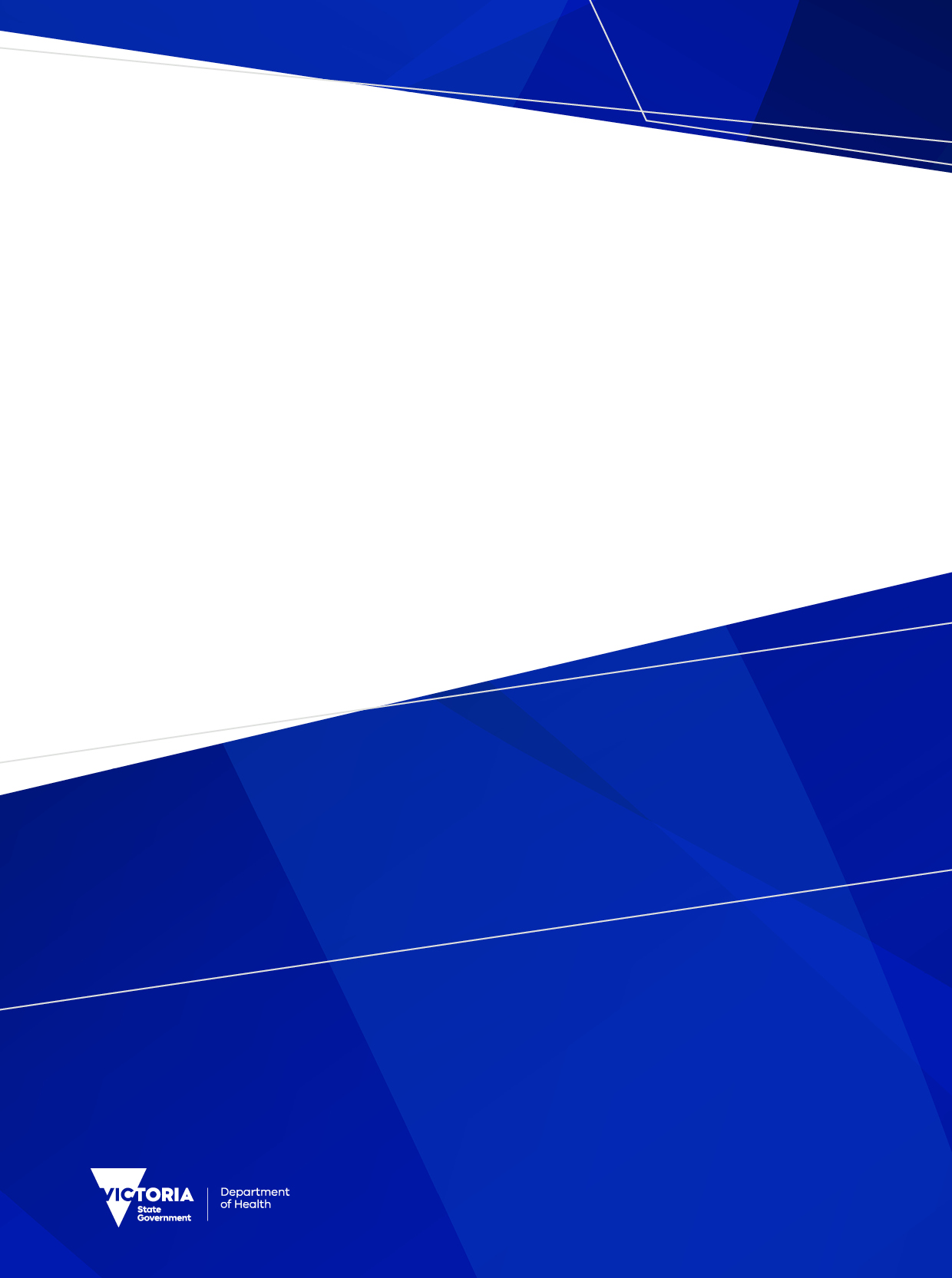 Funding rulesThis document sets out the financial parameters – and specifically, the detailed pricing and budgetary targets – that funded organisations will use to achieve the Victorian Government’s outcomes.To receive this publication in an accessible format email Commissioning and System Improvement; Accountability on <Accountability@health.vic.gov.au>.Authorised and published by the Victorian Government, 1 Treasury Place, Melbourne.© State of Victoria, Department of Health, February 2024.In this document, ‘Aboriginal’ refers to both Aboriginal and Torres Strait Islander people. ‘Indigenous’ or ‘Koori/Koorie’ is retained when part of the title of a report, program or quotation.ISSN 2653-4207 (online)Available on the Policy and Funding Guidelines webpage <https://www.health.vic.gov.au/policy-and-funding-guidelines-for-health-services>. ContentsContents	iiiOverview of the Policy and funding guidelines 2023–24	1Policy guide	1Part 1: Operational and service delivery policy	1Part 2: Obligations, standards and requirements	1Funding rules	1Part 1: Budgetary landscape and pricing arrangements	1Part 2: Funding and activity levels	1Terminology	21	Budgetary landscape and pricing arrangements	31.1	Budget highlights	41.2	Output initiatives	61.2.1	Admitted Services	61.2.2	Ambulance Emergency Services	61.2.3	Community Health Care	71.2.4	Dental Services	71.2.5	Drug Treatment and Rehabilitation	81.2.6	Health Protection	81.2.7	Health Workforce Training and Development	81.2.8	Maternal and Child Health and Early Parenting Services	91.2.9	Medical Research	91.2.10	Mental Health Clinical Care	91.2.11	Mental Health Community Support	101.2.12	Non-Admitted Services	101.2.13	Residential Aged Care	101.3	Asset initiatives	111.4	National programs	141.4.1	Transition Care Program	141.4.2	National Bowel Cancer Screening Program	141.5	Pricing and funding	161.5.1	Pricing and funding framework	161.5.2	Commonwealth funding	161.5.3	Funding reforms 2023–24	171.6	National funding arrangements	211.6.1	Pricing framework for Australian public hospitals	211.6.2	Victorian alignment with the national funding model	231.7	Pricing for quality	251.7.1	Sentinel events list	251.7.2	Hospital acquired complications	261.8	Health service requirements	271.8.1	Patient costing	271.8.2	Activity reporting	281.9	Pricing for ABF-funded services	321.9.1	NWAU price weights	321.9.2	Pricing	331.10	Acute admitted services	341.10.1	Eligibility	341.10.2	Business rules	341.10.3	Transport supplement to health services	351.10.4	Interpreter supplement to health services	351.10.5	Hospital in the Home	351.11	Subacute admitted services	361.11.1	Eligibility	361.11.2	Business rules	361.12	Emergency care services	381.12.1	Eligibility	381.12.2	Business rules	381.12.3	Victorian Virtual Emergency Department	381.13	Non-admitted activity-based funded services	401.13.1	Eligibility	401.13.2	Business rules	401.13.3	Acute NHRA-funded specialist clinics services	411.13.4	Home enteral nutrition	421.13.5	Total parenteral nutrition	421.13.6	Home-based renal dialysis services	421.13.7	Genomics	421.13.8	Complex Care (FCP) (previously the Family Choice Program)	431.14	Non-admitted block-funded services	441.14.1	Acute MBS-billed public specialist clinics services	441.14.2	Community palliative care	441.14.3	Palliative care consultancy services	451.14.4	Day hospice	461.14.5	Victorian Artificial Limb Program	461.14.6	Victorian Respiratory Support Service	471.15	Acute specialist services	481.15.1	Integrated hepatitis C	481.15.2	Renal services	481.15.3	Radiotherapy	481.16	Local public health unit block-funded functions	511.16.1	LPHU core operations	511.16.2	Health advancement, LPHU prevention	511.16.3	Business rules	511.17	Capital funding programs	531.18	Prior-year adjustment: activity-based funding reconciliation	541.18.1	Victorian funding recall policy	541.18.2	Funding for throughput above target	571.18.3	Recall with respect to public and private activity mix changes	581.18.4	Reconciliation of National Health Reform Commonwealth contributions	581.18.5	Hospital activity, NWAU and subacute NWAU reports	591.19	Planned (elective) surgery recall policy  for 2023–24	601.20	Calculating funding recall	621.20.1	Calculating NWAU funding recall	621.20.2	Calculating HAC NWAU growth-funding adjustment	621.20.3	Calculating TAC or Department of Veterans’ Affairs NWAU funding recall	621.20.4	Calculating National Bowel Cancer Screening Program colonoscopy NWAU recall	631.20.5	Calculating home dialysis funding recall	631.20.6	Calculating total parenteral nutrition recall	631.20.7	Calculating home enteral nutrition recall	631.21	Funding for interstate and international patients	651.21.1	Compensable patients	651.22	Improving health outcomes for Aboriginal and Torres Strait Islander patients	731.22.1	Aboriginal cultural safety planning and reporting requirements	731.22.2	Indicators and monitoring	741.23	Payments and cash flow	751.23.1	Interim payments for long-stay, high-cost patients	751.23.2	Use of contracts	751.23.3	Health service fees and charges	751.23.4	Private patient accommodation charges	761.23.5	Redirection of funds	761.23.6	Doctors in training secondment arrangements	771.24	Price tables	781.24.1	NWAU 2023–24	781.24.2	Mental health services	791.24.3	Ageing, aged and home care	811.24.4	Small rural health services – ageing,  aged and home care	831.24.5	Primary, community and dental health output group	841.24.6	Training and development	851.25	Price groups for NWAU purposes	861.26	Output and activity tables	882	Funding and activity levels	1082.1	Budget tables	1092.1.1	Health service modelled budgets 2022–23 and 2023–24	1092.1.2	Small rural health services expenditure budgets 2022–23 and 2023–24	1122.1.3	Activity-based funding: health service expenditure budgets 2022–23 and 2023–24 by service category	1142.1.4	Mental health expenditure budgets 2022–23 and 2023–24 by service type	1172.1.5	Registered Community Health Centres Budgets 2022–23 and 2023–24	1202.1.6	Local government authorities 2022–23 and 2023–24	1222.1.7	Non-government providers 2022–23 and 2023–24	1242.1.8	Other Funded Organisations 2022–23 and 2023–24	1292.1.9	Health operations 2022–23 and 2023–24	1322.2	Activity target tables	1332.2.1	Victorian activity targets (NWAU) 2023–24	1332.2.2	Indicative HAC base NWAU adjustment 2022–23 for the purpose of calculating annual growth in 2023–24	1342.2.3	Victorian small rural health service activity targets 2023–24	1352.2.4	Non-admitted radiotherapy activity (WAU) targets 2023–24	1372.2.5	Transition Care Program targets 2023–24	1372.2.6	Total parenteral nutrition activity targets (NWAU) 2023–24	1382.2.7	Home enteral nutrition activity targets (NWAU)  2023–24	1382.2.8	Home renal dialysis targets 2023–24	1392.2.9	Non-admitted episode targets – community palliative care	1402.2.10	Nationally Funded Centres Program 2023–24	1412.2.11	Mental health acute, non-acute, subacute, and residential available beds 2023–24	1422.2.12	Mental health ambulatory targets 2023–24	1472.2.13	Alcohol and Other Drugs Output Targets 2023–24	148List of tables	150Acronyms and abbreviations	152Overview of the Policy and funding guidelines 2023–24The Policy and funding guidelines 2023–24 (the guidelines) set out the system-wide terms and conditions for government-funded healthcare organisations (funded organisations). This includes health services and hospitals, community service organisations and other organisations, such as Ambulance Victoria.The guidelines:reflect the role of the Department of Health (the department) as the system stewardprovide operational and service delivery policy changes, and outline contractual, statutory, and other duties and requirementsdetail the budgetary landscape, including funding and pricing arrangements, as well as funded activity and targetsconsist of two separate, although interconnected, publications: the Policy Guide and the Funding Rules.Policy guide The Policy guide provides detailed information on various operational and service delivery policy items. This includes the conditions within which funded organisations operate, as well as the obligations, standards and requirements funded organisations are expected to adhere to.Part 1: Operational and service delivery policyPart 1 is not a complete, holistic guide to operational and service delivery policy in Victoria. Instead, it provides an annual publication to health services that identifies and highlights policy changes for delivered services.Part 2: Obligations, standards and requirementsPart 2 set out the standards and obligations that funded organisations must adhere to. It aims to ensure safe, high-quality service delivery and responsible financial management.Funding rulesThe Funding rules (this document) provide the budgetary and funding parameters within which funded organisations are expected to work.Part 1: Budgetary landscape and pricing arrangementsPart 1 sets out the budget highlights and outputs, and funding and pricing arrangements.Part 2: Funding and activity levelsPart 2 sets out funding and activity tables that show the modelled budgets and program targets.Funded organisations should always refer to the Policy and funding guidelines webpage <https://www.health.vic.gov.au/policy-and-funding-guidelines-for-health-services> for the most recent version of the guidelines, as items may be updated throughout the year.Where these guidelines refer to a statute, regulation or contract, the reference and information provided is descriptive only.In the case of any inconsistencies or ambiguities, between these guidelines and any legislation, regulations and contractual obligations with the State of Victoria (acting through the department or the Secretary of the department), the legislative, regulatory and contractual obligations take precedence. Each funded organisation should refer to the relevant statute, regulation or contract to find out its legal obligations. If you have questions about your funded organisation’s legal obligations, seek independent legal advice.Service agreements are contractual arrangements between entities funded to deliver services in the community and the department, which provides funding for this. For entities funded through a service agreement, visit the service agreement website <https://fac.dffh.vic.gov.au/service-agreement> for funding information and activity tables that underpin service agreements.Entities funded by a service agreement can search for activity descriptions by visiting the Department of Families, Fairness and Housing and Department of Health activity search <https://providers.dffh.vic.gov.au/families-fairness-housing-health-activity-search>.TerminologyThe term ‘funded organisations’ relates to all entities that receive departmental funding to deliver services, unless specified otherwise.For the purposes of the Funding rules, the term ‘health services’ relates to public health services, denominational hospitals, public hospitals, and multipurpose services, as defined by the Health Services Act 1988, regarding services provided within a hospital or a hospital-equivalent setting, unless otherwise specified.The term ‘community service organisations’ refers to registered community health centres, local government authorities and non-government organisations that are not health services.The Funding rules are also relevant for Ambulance Victoria, Health Purchasing Victoria trading as HealthShare (HealthShare), the Victorian Institute of Forensic Mental Health (known as Forensicare) and Youth Mental Health and Wellbeing Victoria (when it is operational). The Funding rules specify where aspects are relevant for these organisations.Where the term ‘department’ is used, it refers to the Department of Health, unless otherwise specified.Budgetary landscape and pricing arrangementsBudget highlightsThe Victorian State Budget 2023–24 (the budget) continues to invest in building hospitals, supporting our health system to meet growing demand and supporting our hardworking healthcare workers to ensure Victorians get the care they need, close to home. The budget provides investment in essential services including:$1.5 billion to boost deferred planned surgery and ease the pressure on our hospitals$776 million for critical bed-based services, alcohol and other drug services, infrastructure, earlier support in community mental health services and the roll-out of the new Mental Health and Wellbeing Act 2022$320 million to plan the delivery of major investments at seven hospitals across the state to ensure Victorians receive the highest quality healthcarea $270 million investment in our health workforce to make it free to study nursing and midwifery for nurses that join the public health systema $201 million system-wide boost to support timely emergency care, including more ambulance services and improvements to emergency department programs, to get patients the care they need as quickly as possible$162 million for better aged care services across regional Victoria, to build new public aged care services in Cohuna, Maffra and Numurkah$157 million for critical bed‑based mental health services across our state including more Hospital in the Home beds for Barwon Health and improving in‑home mental health care for acutely unwell residents across the Geelong region$154 million to give women’s health the focus and funding it deserves, including 20 new comprehensive women’s health clinics at public hospitals.Table 1.1 shows departmental health operations funding by the output categories provided in the Budget. Section 2.1 ‘Budget ’ provides a summary of health service modelled budgets for 2023–24.Table 1.1: Victorian State Budget 2023–24 by output groupSource: Victorian State Budget 2023–24, Budget Paper No. 3, p. 208.Output initiativesThe Victorian State Budget 2023–24 allocates $1.3 billion to the department in 2023–24, and $4.37 billion over five years for new output initiatives that will grow and strengthen the health, ambulance, mental health and aged care sectors.Admitted Services The department is investing $695 million in 2023–24 ($2.87 billion over five years) in output funding for acute health services and programs across metropolitan Melbourne and regional Victoria. This includes:$560.7 million in 2023–24 ($2.34 billion over five years) to support the delivery of quality patient outcomes in Victoria’s public hospital services. Funding will also operationalise new and expanded facilities and deliver on commitments to invest in life-saving blood products. This initiative also addresses the impacts of the COVID-19 pandemic on public hospitals and the increasing costs of delivering health care$8.3 million in 2023–24 ($154.2 million over five years) in output funding to support more nurses and midwives in resuscitation bays, maternity night shifts, intensive care units, high-dependency units, coronary care units and aged care residential in-reach facilities. New graduates will be encouraged to enter the public system through sign-on bonuses, and a trial of neonatal support nurses will provide additional care on maternity wards$23.8 million in 2023–24 ($153.9 million over four years) in output funding to support the health of Victorian women and girls by improving access to services and promoting best practice management of women’s health issues. This includes establishing 20 new women’s health clinics, a dedicated Aboriginal-led clinic, and sexual and reproductive hubs and delivering an additional 10 800 laparoscopies. Funding will also deliver an inquiry into women’s pain management and provide scholarships to increase availability of women’s health specialists$24.9 million in 2023–24 ($103.3 million over four years) in output funding to increase access to highly specialised therapies and genetic tests for people with rare diseases and cancer$4.5 million in 2023–24 ($49.9 million over three years) in output funding to extend and expand public fertility care services to deliver more treatment cycles every year, enabling more Victorians to access services including those living in regional areas$45.3 million in 2023–24 in output funding to continue the purchase and warehousing of personal protective equipment to ensure healthcare workers and patients are protected from infection$19.3 million in 2023–24 in output funding with $15.0 million TEI in asset funding to maintain strong cybersecurity measures for Victorian public health services and Ambulance Victoria. This includes support for next generation antivirus protections, a security operations centre, and a recovery service in the event of a successful cyberattack. Funding is also provided to upgrade the network infrastructure needed to support and deliver patient-related services such as pathology, diagnostic imaging, and patient management systems$9.1 million in output funding in 2023–24 to transition those who are well enough for discharge from hospital, including people with a disability, into home-like settings that are equipped to meet their needs, making more hospital beds available to treat additional patients.Ambulance Emergency ServicesThe department is investing $119.8 million in 2023–24 ($244.0 million over four years) in output funding with $3.2 million TEI to back paramedics, invest in Ambulance Services infrastructure and support more timely emergency care. This includes:$117.4 million in 2023–24 ($201.5 million over four years) in output funding to increase Ambulance Victoria’s capacity to respond to growing demand for ambulance services across Victoria. Funding also continues a range of initiatives to connect people to the right care, including the Victorian Virtual Emergency Department. Secondary triage services will continue to direct more patients to alternative, lower-acuity care pathways. Medium-acuity transport services will be extended – freeing up ambulances to respond to the most time critical emergency cases$2.4 million in 2023–24 ($42.7 million over four years) in output funding with $3.2 million TEI to train and deploy 25 paramedic practitioners to respond to and provide urgent care in the community, as well as train an additional 40 Mobile Intensive Care Ambulance paramedics. This initiative will also contribute funding to Australia’s first Centre for Paramedicine to support education and training.Community Health CareThe department is investing $87.8 million in output funding in 2023–24 ($157.5 million over five years) to support new initiatives that will improve access to health services for vulnerable Victorians in the community. This includes:$41.9 million in output funding in 2023–24 to continue operating priority primary care centres and general practitioner (GP) respiratory clinics to treat patients who require urgent care, but not an emergency response. Additional funding will maintain access to community-based health care and continue other services$4.6 million in 2023–24 ($37.8 million over four years) in output funding to deliver multidisciplinary health assessments, access to in-reach nursing, and health management plans to improve health outcomes for up to 5,000 vulnerable children and young people in state care due to child abuse and neglect. This funding aims to reduce use of acute health services$16.0 million in 2023–24 ($32.0 million over two years) in output funding to incentivise doctors to undertake GP training to improve primary health care and the availability of GPs working in metropolitan and regional Victoria$6.0 million in 2023–24 ($25.4 million over four years) in output funding to assist with cost pressures for community service organisations that deliver social services on behalf of the government. This initiative is delivered principally through the Department of Families, Fairness and Housing$18.9 million in 2023–24 (in addition to $1.0 million in 2022–23) to support a pilot for community pharmacists to treat straightforward urinary tract infections, common skin conditions and reissue contraceptive prescriptions, as well as administer travel vaccinations and more public health vaccinations$200,000 in 2023–24 (in addition to $100,000 in 2022–23) to MHA Care, Extended Families Australian, healthAbility, Peninsula Home Hospice, and Warrnambool District and Community Hospice to provide community-based services. This includes the Home and Community Care Program for Younger People, health services for vulnerable and disadvantaged Victorians and palliative care$200,000 in 2023–24 to the Water Well Project to deliver education sessions to newly arrived refugees and at-risk migrants to help them navigate the health system, and to Radio Lollipop to continue providing care, comfort, play and entertainment to sick children at Monash Children’s HospitalDental ServicesThe department is investing $16.9 million from 2025–26 to 2026–27 to expand the school dental program (Smile Squad) to low-fee non-government primary and secondary schools commencing in the 2026 calendar year. Under Smile Squad, oral health teams visit schools annually to provide dental check-ups and oral health education, with follow-up treatment offered to students free of charge.Drug Treatment and Rehabilitation The department is investing $78.6 million in 2023–24 ($250.9 million over four years) in drug treatment and rehabilitation services. This includes:$51.2 million in 2023–24 ($160.1 million over four years) to continue delivery of alcohol and other drug (AOD) services, including the Medically Supervised Injecting Room in North Richmond, outreach services, treatment and withdrawal beds across nine locations, navigation and advocacy services, and surveillance of emerging drugs. Funding will also increase access to pharmacotherapy, support 84 new AOD trainee positions, expand Victoria’s naloxone supply program, and expand the U-Turn program into the Hume region$25.4 million in 2023–24 ($78.8 million over three years) for the statewide roll-out of the health-based response to public intoxication, including dedicated services for Aboriginal Victorians and central clinical and referral support services$2.0 million in 2023–24 ($12.0 million over three years) to establish an AOD rehabilitation, outpatient support and outreach centre for Victorian workers.Health ProtectionThe department is investing $117.9 million in 2023–24 ($189.0 million over two years) in health protection services. This includes:$73.9 million in 2023–24 ($125.2 million over two years) for the continued operation of local public health units and additional functions, including intelligence and surveillance systems that inform public health prevention, protection, regulation and emergency response activities. This investment contributes to a greater effort directed towards the public health system compared to pre-COVID-19. Funding will also support public health prevention, regulation and response programs, while also supporting the Central Immunisation Register Victoria, a digital vaccination data platform$44.0 million in 2023–24 to continue the public health response to COVID-19 in Victoria. This includes targeted engagement with at-risk cohorts to ensure they are well informed in relation to COVID-19 risk, protective behaviours, vaccination and treatments. $19.8 million in 2023–24 is provided to continue the Mpox vaccination program, including the purchasing, storage and distribution of vaccines.Health Workforce Training and DevelopmentThe department is investing $15.3 million in 2023–24 in workforce training and development to build Victoria’s healthcare workforce through international recruitment, develop a systemic program to support graduate enrolled nurses in their first year of practice, and continue enhancing rural maternity service capability and professional development of prevention and health promotion practitioners.Maternal and Child Health and Early Parenting ServicesThe department is investing $15.5 million in 2023–24 ($71.2 million over four years) to deliver responsive health care for mums, dads, babies and children and boost the capacity of universal maternal and child health services to respond to the growing needs and complexities of families, further expand the Early Parenting Centre network and deliver targeted and flexible support for mothers, fathers, multicultural communities and Aboriginal families. Funding will also continue the Victorian Baby Bundle program and support Olivia’s Place in Narracan and The Nappy Collective.Medical ResearchThe department is investing $21.1 million from 2024–25 to 2026–27 in the Victorian Paediatric Cancer Consortium to support improvements in paediatric cancer research and clinical care. This includes research programs in paediatric cancer therapies, pharmacogenomics and radiogenomics. It includes a childhood cancer survivorship program, bioresource research platform, paediatric cancer physician researcher training, and innovation grants for junior and mid-career paediatric cancer researchers.Mental Health Clinical CareThe department is investing $133.8 million in 2023–24 ($368.3 million over four years) in mental health services. This includes:$45.2 million in 2023–24 ($156.6 million over four years) to operationalise 72 beds in Victoria’s mental health system to improve access to acute care for those experiencing mental illness. This includes funding to increase the availability of supports for people with an eating disorder, through the opening of a new statewide residential eating disorder treatment centre. Funding will also support the continuation of Consultation Liaison Psychiatry Services, 24 Hospital in the Home beds and support Orygen to undertake a strategic business case at the Parkville Youth Mental Health precinct$22.5 million in 2023–24 ($90.5 million over four years) to establish three new Mental Health and Wellbeing Locals in Northcote, Leongatha and Narre Warren, and to plan for a further 20 Mental Health and Wellbeing Locals. The services will be accessible and locally based and will provide integrated mental health treatment and wellbeing supports delivered by a multidisciplinary team. Funding also continues delivery of mental health and wellbeing supports through the Mental Health and Wellbeing Hubs, and the Partners in Wellbeing program$23.6 million in 2023–24 ($47.8 million over four years) is provided to support the establishment and operations of new and existing entities under the new Mental Health and Wellbeing Act 2022. This includes the Mental Health and Wellbeing Commission, the Victorian Collaborative Centre for Mental Health and Wellbeing, the Office of the Chief Psychiatrist, and the Mental Health Tribunal. Funding is provided for continued operations of the eight interim Regional Bodies that coordinate and plan mental health and wellbeing services across Victoria supporting better responses to local needs$28 million in 2023–24 ($41 million over two years) to continue the reform of mental health community-based and statewide services, including the Perinatal Emotional Health Program, the Mental Health Statewide Trauma Service and targeted services delivered by Eating Disorders Victoria, ARCVic, Perinatal Anxiety and Depression Australia (PANDA) and The Compassionate Friends Victoria$7.5 million in 2023–24 ($17.7 million over three years) to continue universal aftercare services as part of the Bilateral agreement between the Commonwealth and the Victorian Government, and the expansion of LGBTIQ+ suicide prevention and mental health services. Funding also continues delivery of social and emotional wellbeing supports and suicide prevention services through the Strong Brother Strong Sister program for Aboriginal young people in the Geelong region and continue the Youth Live4Life program for young people living in rural and regional Victoria$4.1 million in 2023–24 ($11.8 million over four years) to continue the Earn and Learn and Aboriginal Traineeship programs, attracting new workforce by providing concurrent opportunities for education and on-the-job learning$2.9 million in 2023–24 to continue delivery of tailored mental health support for emergency workers through the Responder Assist program.Mental Health Community SupportThe department is investing $19.3 million in 2023–24 ($89.1 million over four years) in mental health community support services. This includes:$13.5 million in 2023–24 ($81.3 million over four years) to expand the forensic community mental health workforce, supporting adults with serious mental health needs who are in contact, or at risk of coming into contact, with the justice system. Funding will also address urgent service demand and build the forensic youth mental health workforce, particularly in regional areas. Funding is also provided to Forensicare for the continuation of the Community Forensic Disability Mental Health Service and for the employment of two Koori Mental Health Liaison Officers$5.8 million in 2023–24 ($7.8 million over two years) is provided for planning and design activities to improve services for people experiencing mental health crisis or psychological distress. The reforms will reorient the system from a primarily police-led response to one that is health led.Non-Admitted ServicesThe department is investing $4.7 million in 2023–24 ($34.2 million over four years) to begin planning for the operation of community hospitals as well as commission the Sunbury Community Hospital. This will improve access to healthcare for low complexity cases, reducing the need to present to acute hospitals and emergency departments.Residential Aged CareThe department is investing $34.3 million in 2023–24 ($42.2 million over three years) into public sector residential aged care services to continue to provide high-quality care and assist in meeting nurse-to-patient ratios in public sector residential aged care. Funding also maintains an uplift to the Residential In-Reach program, which helps reduce avoidable emergency department presentations and demand on ambulance services, by providing clinical care and support to aged care residents and care providers.Asset initiativesThe Budget includes funding of more than $659 million for health infrastructure across health, mental health, aged care and ambulance services.Table 1.2: Funding for asset initiatives – acute healthTable 1.3: Funding for asset initiatives – ageing, aged and home careTable 1.4: Funding for asset initiatives – mental healthNational programsTransition Care ProgramThe Transition Care Program is jointly funded by the Commonwealth, state and territory governments through joint per diem contributions. The flexible care places used in the program are legislated by the Aged Care Act 1997 and the Aged Care Principles made under that Act. The Transition Care Program guidelines 2022 govern the program.Commonwealth Government subsidies are provided directly to health services by Services Australia (Medicare). These are paid on a monthly advance and acquittal basis for occupied places. Health services are required to submit a monthly claim form directly to Medicare for payment.Commonwealth Government subsidies are paid for up to 12 weeks (with an option for a single extension of up to six weeks where appropriate and with prior approval from the Aged Care Assessment Service [ACAS]) for each client, up to the maximum number of approved Transition Care Program places at each health service.The department no longer provides financial support to health services that support clients beyond their maximum permitted stay on the program (that is, 18 weeks where a six-week extension has been approved by ACAS). Any potential discharge challenges should be made known prior to this time. These should be worked through to achieve a safe discharge for the client.Daily care fees for Transition Care Program recipients are determined by the Commonwealth under the Aged Care Act 1997. Maximum care fee charges must not exceed 85 per cent of the basic single age pension for care delivered in a bed-based setting and 17.5 per cent of the basic single age pension for care delivered in a home-based setting. Such fees are adjusted twice yearly (March and September) in line with the consumer price index, which also affects the age pension payment.The state-funded component of the Transition Care Program is subject to recall for under-performance, as outlined in the recall policy detailed in these guidelines.The Commonwealth Government continues to implement its aged care reforms. All Transition Care Program referrals are received via the My Aged Care provider portal. Program staff must ensure that clients have current approvals to avoid loss of the Commonwealth subsidy component for episodes of care. Approvals can be verified with ACAS or online with Medicare.National Bowel Cancer Screening ProgramVictorian public hospitals providing colonoscopy are allocated a separate National Bowel Cancer Screening Program (NBCSP) national weighted activity unit (NWAU) target. This funding is provided in addition to the funding provided for other activity and is paid according to actual activity. An NWAU target is aligned with prior-year activity and growth resulting from the NBCSP. These targets are available in Table 2.10: Victorian acute admitted activity targets (NWAU) 2023–24. NBCSP activity will be paid against the health service’s NBCSP NWAU target based on actual throughput. Reconciliation for under, or over, activity will be adjusted at the end of the financial year.To be admitted for a colonoscopy under the NBCSP, with or without gastroscopy, a patient must have been referred for the procedure due to a positive immunochemical faecal occult blood test (iFOBT) as a result of participating in the NBCSP. Other patients admitted for a procedure to investigate a positive iFOBT, for surveillance or for follow-up colonoscopies, are not eligible for admission under the NBCSP funding arrangement. Patients admitted for an NBCSP colonoscopy may elect to be public or private according to the usual election procedure. NWAU for the episode will be calculated accordingly.To ensure access to NBCSP funding under the NWAU funding model services must be:provided in accordance with the Victorian colonoscopy categorisation guidelines <https://content.health.vic.gov.au/sites/default/files/migrated/files/collections/policies-and-guidelines/c/colonoscopy-categorisation-guidelines-2017.pdf>, which indicate a timeframe of 30 days for colonoscopy following a positive screening test reported to the Victorian Admitted Episodes Dataset (VAED) under NBCSP Funding Arrangement code 8 – National Bowel Cancer Screening Programreported to the National Cancer Screening Register <https://www.ncsr.gov.au/information-for-healthcare-providers/accessing-the-ncsr/#hcpportal>.We expect most episodes will be grouped to Australian refined diagnosis-related groups G48B colonoscopy, same-day or G46B complex endoscopy, same-day. A small number of episodes may group to other diagnosis-related groups where the patient has required an overnight stay or other circumstances have arisen.The department may ask hospitals to confirm episodes with unusual diagnosis-related groups to ensure correct coding or that the patient was a participant in the NBCSP.Pricing and fundingPricing and funding frameworkRefer to the Pricing and funding framework <https://www.health.vic.gov.au/funding-performance-accountability/pricing-and-funding-framework>.Commonwealth fundingNational Health Reform AgreementThe National Health Reform Agreement (NHRA) was signed by all first ministers in 2011. The NHRA sets out the shared intention of the Commonwealth, state and territory governments to improve health outcomes for all Australians, and the sustainability of the Australian health system in particular, through sustainable funding arrangements for public hospitals.Since 2013–14, the Commonwealth Government has determined growth as calculated by the national funding model and provided funding contributions to Victorian hospitals through the terms of the NHRA.The NHRA outlines system-wide objectives and roles and responsibilities for:sustainability of funding for public hospital servicestransparency and performancelocal governance of Local Hospital Networks and Primary Health Networks andthe interfaces between the health, disability, and aged care systems. Health services are required to ensure their operations comply with the business rules and requirements within the NHRA.The Addendum to the NHRA (2017 Addendum) was in effect from 1 July 2017 to 30 June 2020. The 2017 Addendum maintained the Commonwealth contribution rate to funding growth at 45 per cent and introduced a 6.5 per cent funding cap on Commonwealth funding. The 2017 Addendum also introduced reforms to decrease avoidable demand for public hospital services, including:incorporating quality and safety into hospital pricing and funding for sentinel events, hospital-acquired complications and avoidable readmissions bilateral agreements on coordinated care for patients with chronic and complex disease Health Care Homes and reforms to primary care to reduce potentially avoidable hospital admissions. The most recent Addendum to the NHRA 2020–2025 is in effect from 1 July 2020 to 30 June 2025. This addendum updates and revises the 2011 NHRA and maintains the reforms and changes introduced in the 2017 Addendum. The addendum continues the 45 per cent Commonwealth contribution rate to hospital services funding growth and the 6.5 per cent funding cap. To guide further reform of the health system the addendum outlines shared action between the Commonwealth, state and territory governments on four strategic priorities:improving efficiency and ensuring financial sustainabilitydelivering safe, high-quality care in the right place at the right time, including long-term reforms in nationally cohesive health technology assessment, paying for value and outcomes, and joint planning and funding at a local levelprioritising prevention and helping people manage their health across their lifetime, including long-term reforms in empowering people through health literacy, and prevention and wellbeing anddriving best practice and performance using data and research, including long-term reform in enhanced health data. The NHRA and the National Health Reform Act 2011 (Cth) also details the functions, roles and responsibilities of the national bodies who support the operation of the agreement. The national bodies are the: Independent Health and Aged Care Pricing Authority (IHACPA), Administrator of the National Health Funding Pool, Australian Commission on Safety and Quality in Health Care and Australian Institute of Health and Welfare (AIHW).Commonwealth investment in public dental servicesThe 2023–24 Commonwealth Budget announced $219.4 million over four years to progress work on longer-term adult public dental reform, extend the existing Public Dental Services for Adults funding agreement to 30 June 2025, and funding the 2023–2026 National Dental Care Survey.A two-year extension of the Federation Funding Agreement: Schedule on Public Dental Services for Adults to June 2025 was announced in the 2023–24 Commonwealth Budget, indicating funding of up to $26.9 million a year for Victoria in 2023–24 and 2024–25. A formal offer from the Commonwealth to extend the Agreement is expected in the coming months. Public dental providers have access to the Commonwealth’s Child Dental Benefits Schedule (CDBS), a means-tested scheme (Family Tax Benefit A) for children up to 17 years, covering preventive and basic dental treatment. Eligible children have access to a benefit cap of $1,052 over two calendar years. The Commonwealth announced on 11 December 2022 that public sector access to the CDBS had been extended for four years until 31 December 2026.Funding reforms 2023–24The department continues to refine and develop hospital funding models to ensure the investment made delivers the best value for all Victorians. Funding models must remain contemporary if Victoria is to continue to deliver better value through high-quality care, delivered in the most effective settings using the most efficient model of care.In 2021–22, the department commenced alignment with the National Funding Model. In 2023–24 this transition will continue with a funding adjustment for a change in health services hospital acquired complications introduced. Future funding reforms will improve system outcomes by:encouraging accountability for both health service providers and governmentremaining simple and transparent andsupporting efficient and sustainable health service operations.These reforms will not negatively affect patient access or care and are intended to ensure patients receive appropriate care in a timely way, in the most appropriate setting, and by the right providers.In line with the Victorian Pricing and funding policy framework, Victoria will maintain a state-based funding system that adopts and adapts elements of the national approach where it is suitable in the Victorian context.Mental health and wellbeingThe department will continue to fund acute admitted mental health care on an input basis in 2023–24. Health services will be funded based on their capacity to provide inpatient mental health care, according to the number of bed days available. Further review of the funding model for acute mental health admitted care across all patient types will be considered in the future. As the Victorian Cost Data Collection is essential to further understanding of the costs of mental healthcare and the funding models that are most sensitive to those costs, health services should continue to contribute to mental health costing processes within the collection.Admitted extended care and non-admitted acute mental healthcare (such as ambulatory, subacute, and residential aged mental health services) will also continue to be funded in 2023–24 via a mixture of input (per day or service hour) and block grants.Funding will be provided to support health services to improve their mental health information management capability and processes, ahead of the future implementation of activity-based funding. Funding services on the basis of the activity they deliver, and the characteristics of the consumers they support, will require a greater level of capability in mental health data management and quality control. The Royal Commission into Victoria’s Mental Health System has recommended trialling and then implementing an activity-based funding model for both bed-based and community-based mental health and wellbeing services. The future activity-based funding model will be linked to developments in performance monitoring and clinical guidelines outlining expected levels and types of service responses for consumers of varying levels of need for treatment and care.An initial care classification for ambulatory mental health consumers, based on a modified version of the Australian Mental Health Care Classification, has been developed. This classification will be used to shadow fund community mental health services according to an activity-based funding model in 2023–24.Funding for mental health community support services (MHCSS) activities is output based. Statewide targets are set out in Victorian State Budget Paper No. 3, for MHCSS activities these are listed in the Funding and Service Agreement, and these represent the minimum deliverables expected for the funding provided. Refer to Policy guide 2022–23 section 17.9 ‘Mental health and wellbeing services’ for more information.It is expected that health services maintain and report mental health non-admitted patient-level costing data (or aggregate where patient-level cannot be obtained) to the Victorian Cost Data Collection (VCDC).All existing community service hour grants will be retained in 2023–24 and rationalised in 2024–25.Targets for the number of service hours to be provided are set per health service. The funding rate per service hour has been used in setting ambulatory targets.Further information on the 2023–24 prices is available in section 1.23 ‘Price ’.Subcutaneous immunoglobulin therapySince 2013, the National Blood Authority has made available immunoglobulin products that can be administered by the patient at home to treat:primary immunodeficiency with antibody deficiencyspecific antibody deficiencyacquired hypogammaglobulinaemia secondary to haematological malignancysecondary hypogammaglobulinaemia (including iatrogenic immunodeficiency) chronic inflammatory demyelinating polyneuropathy.There are about 2,200 patients who are currently treated with intravenous immunoglobulin. Approximately 30 per cent of these patients could be treated with subcutaneous immunoglobulin therapy.The department will provide hospitals with quarterly funding for each patient being treated with subcutaneous immunoglobulin at home in 2023–24. More information can be found on the Subcutaneous Immunoglobulin (SCIg) access program webpage <https://www.health.vic.gov.au/patient-care/subcutaneous-immunoglobulin-scig-access-program>.Dental pricingThe department commenced a staged implementation of new pricing and funding arrangements for public dental services from 1 July 2021. This was in response to the recommendations from the Victorian Auditor-General’s report Access to public dental services in Victoria. The key component of stage 1 of the new funding model is a consistent dental weighted activity unit (DWAU) price for all public dental services from 1 July 2021 and transitional support to enable public dental providers to adjust to the new dental pricing and funding arrangements. These transitional arrangements will be extended to 30 June 2025.Stage 1 implementation also includes the work to align clinical placement grants with the principles of the department’s broader approach to clinical placements funding. This work will continue in 2023–24.Community health pricingThe Victorian Auditor-General's report Community Health Program recommended the development of a more sophisticated funding model to allow flexibility for services to adapt to changing community and client needs. The department is working with community health services to implement the recommendations. These include a single unit price for three community health activities: community health, small rural primary health – flexible services, and integrated chronic disease management. Each community health service will continue to receive the same total funding under a single unit price and will be able to use the funding flexibly. The introduction of a single unit price will raise the costed nursing unit price to be equivalent with the allied health unit price, with hours adjusted.Cross-border patientsThe department allocates funding according to the expected activity levels. Normally, the department estimates its expected revenue for a relevant financial year (Commonwealth, state, net cross-border funding) and also sets aside funding for known commitments to be incurred during the financial year.In general, funded organisations are cash-flowed during the financial year according to their funding allocations. Funded organisations are expected to manage their resident and non-resident demand based on the funding provided.Where required, adjustments to this funding for over- and under-activity are made in the following financial year according to the policies set out in the prior-year adjustment section of these guidelines. The prior-year adjustment policy does not make adjustments for changes for annual variations in this cohort.In accordance with Clause A91 of the NHRA, cross-border agreements are developed between jurisdictions that experience significant cross-border flows. The department negotiates agreements with all other states and territories (jurisdictions), based on a standard agreement. These agreements form the basis of the flow of funds between Victoria and other jurisdictions for residents treated from those respective states and territories. Annual reconciliations of cross-border flows occur to determine the liability of each jurisdiction. This revenue/liability is then factored into the available revenue available for redistribution as part of the modelled budget each year.Under these agreements, all financial transactions are to be transacted by the relevant health departments and not through interagency transfers (for example, hospital to hospital or state health department to hospital).Under the cross-border agreements, there is an exemption for high-cost procedures. A high-cost procedure is defined as a procedure that is not reasonably funded by the existing classification system and cost weights and are agreed to at a jurisdictional level prospectively on a case-by-case basis. For the avoidance of doubt, this definition excludes experimental procedures.Admitted acute high-cost procedures (for example, those funded by NWAU) are defined by procedures that:are provided at limited sites nationallyhave low volume (< 200 separations nationally)cost significantly more (> $20,000) than the funding provided based on the relevant year’s National Efficient Price Determination <https://www.ihacpa.gov.au/pricing/national-efficient-price-determination>.Prior to the procedure, hospitals may seek this exemption (in limited circumstances) from the department for those services classified as high-cost procedures and that will be provided to patients who reside in another state or territory. Subject to meeting the definition of a high-cost procedure and complying with the agreed criteria and process, hospitals may be paid a supplementary payment by the department through the prior-year adjustment process to meet the difference between the department’s funding allocation and the actual cost of the procedure paid by the resident’s jurisdiction.Hospitals should advise the department in advance (wherever possible) and care to non-resident patients should not be subject to or impacted by financial arrangements and should be based on standard clinical protocols.Hospitals may not seek an exemption for nationally funded centre (NFC) procedures, as the funding for these procedures are already shared by jurisdictions and set annually by the Health Chief Executives Forum.National funding arrangementsThe NHRA establishes a framework for funding public hospital services under a national approach to activity-based funding (ABF).The goal of the national approach is to provide a national platform for accurately and visibly allocating funding to Australian hospitals based on activity performed. In 2023–24, the in-scope public hospital services that will be funded by the Commonwealth through activity-based funding under the NHRA are:all acute admitted patient services, including Hospital in the Home (HITH)all emergency department servicesall admitted subacute servicesall admitted mental health servicesnon-admitted acute and non-admitted subacute patient services.The national model recognises that activity-based funding may not always be practicable and that some services will need to be funded on a block-grant basis. Under current arrangements, small rural health services and teaching, non-admitted mental health training and research outputs will continue to be funded nationally through block grants.Pricing framework for Australian public hospitalsThe Pricing framework for Australian public hospital services (updated annually) outlines the principles, scope and methodology adopted by the IHACPA to determine funding of in-scope public hospital services under the NHRA. The Framework articulates both ABF and block funding approaches. The key difference between the two approaches is that the ABF model calculates an efficient price per episode of care, while the block-funded model calculates an efficient cost for the hospital (see sections 1.5.1.3 ‘Activity-based funding’ and 1.5.1.4 ‘National efficient cost (block funding)’).National efficient price and national efficient costThe national efficient price (NEP) is used to calculate Commonwealth payments for public hospital services that are funded on an activity basis. The NEP has two key purposes: it comprises a major determinant of the level of Commonwealth government funding for public hospital services.it provides a benchmark for the efficient cost of providing public hospital services. IHACPA determines the NEP for a NWAU and has responsibility for setting the NEP based on the National Hospital Cost Data Collection. The national efficient cost (NEC) is used to calculate Commonwealth Government payments for services that are funded on a block-grant basis.National weighted activity unitActivity under the national model is measured in terms of the NWAU, which is a measure of health service activity expressed as a common unit against which a price is paid. It provides a way of comparing and valuing public hospital services whether they are admissions, emergency department presentations or outpatient episodes, and is weighted for clinical complexity. In 2023–24, the national activity unit will be known as NWAU(23). Activity-based fundingThe national funding model uses a number of classification systems to express the relative cost weights in terms of NWAUs for each ‘group’ of activity-based funding services. The national classification systems used to group patients for each activity-based funding service are:admitted patient services – AR-DRG version 11.0emergency department services – Australian Emergency Care Classification version 1.0 (for recognised emergency departments at levels 3B–6) and Urgency Disposition Groups version 1.3 (for recognised emergency departments at levels 1–3A)non-admitted patient services – Tier 2 Non-Admitted Services version 8.0admitted subacute patient services – Australian National Subacute and Non-Acute Patient Classification (AN-SNAP) version 4.0.The technical specifications of the national activity-based funding model are referred to in the IHACPA’s National pricing model technical specifications 2023-24 <https://www.ihacpa.gov.au/resources/national-pricing-model-technical-specifications-2023-24>.National efficient cost (block funding)The Victorian Government provides advice to the IHACPA about which services meet the criteria to be block funded. Services funded through the small rural health services model in 2019–20 will continue to be block funded. (see section 1.5.1.5 ‘Payment flows under the national funding approach’). The government also provides block funding estimates to the IHACPA for publication in the NEC determination. Block-funded services include:small rural health servicesteaching, training and researchnon-admitted mental health services, including child and adolescent mental health servicesnon-admitted home ventilation serviceshigh-cost, highly specialised therapies.The IHACPA has applied these criteria in developing the national costing model and the National Efficient Cost determination for 2023–24 that applies to block-funded services.In 2023–24 IHACPA has determined the efficient cost of a small rural hospital to be the sum of the fixed cost component and the variable cost component. Read more about the pricing framework for Australian public hospitals and the categorisation of small rural health services in the report National Efficient Cost Determination 2023–24 on IHACPA’s website <https://www.ihacpa.gov.au/resources/national-efficient-cost-determination-2023-24>.Payment flows under the national funding approachCommonwealth activity-based funding flows to health services through Victoria’s State Pool Account managed by the Administrator of the National Health Funding Pool. The Administrator (established as an independent statutory office holder) oversees both the Commonwealth and state and territory funding of the public hospital services in-scope of the NHRA and publicly reports on funding provided to each health service, and for which services.As system manager, the Victorian Government instructs when payments are to be made out of the pool in accordance with the activity levels agreed between the state and each health service in their Statement of Priorities. The Victorian Government will continue to manage National Health Reform block funding for block-funded services and hospitals, including small rural services. Block-funded payments will be paid to health services by the department through the State-Managed Fund (see Figure 1).Figure 1: Payment flows under national activity-based funding 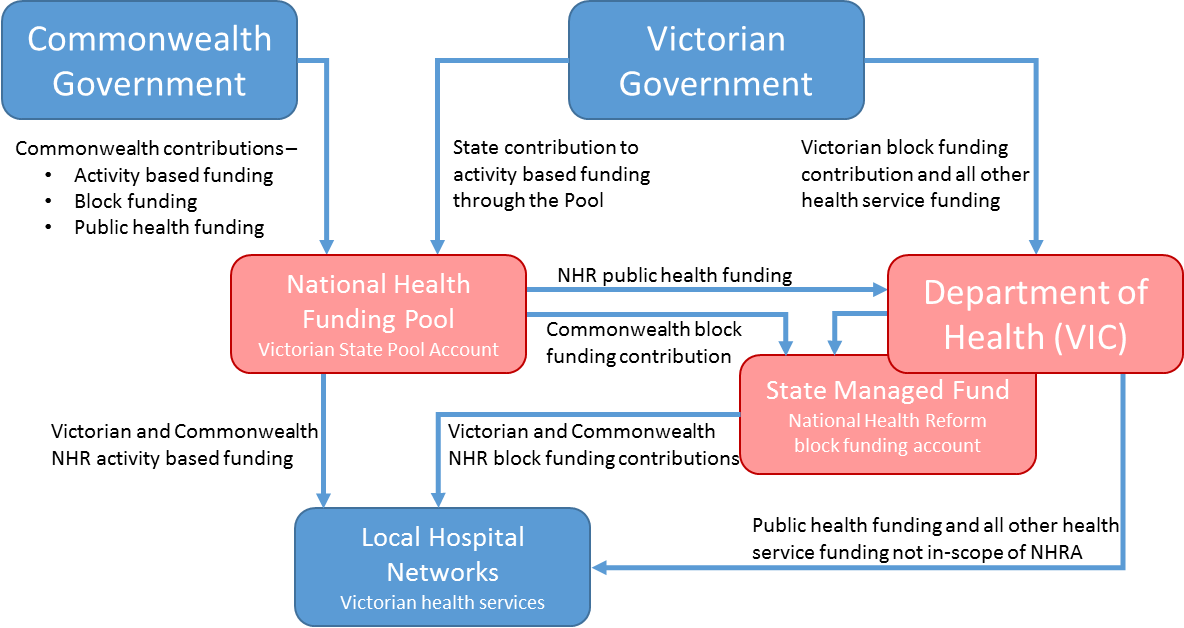 For more information, refer to: Pricing framework for Australian public hospital services <https://www.ihacpa.gov.au/health-care/pricing/pricing-framework-australian-public-hospital-services> National efficient price determination <https://www.ihacpa.gov.au/health-care/pricing/national-efficient-price-determination>National efficient cost determination <https://www.ihacpa.gov.au/health-care/pricing/national-efficient-cost-determination>National pricing model technical specifications <https://www.ihacpa.gov.au/health-care/pricing/national-pricing-model-technical-specifications>.Victorian alignment with the national funding modelNWAU modelIn 2023–24, the NWAU developed as part of the National Funding Model will continue to be used as the mechanism to determine growth funding for acute admitted care, subacute care, emergency care and non-admitted care activity. Mental health, non-admitted palliative care and small rural health service funding have not yet transitioned to the NWAU model. However, relevant activity will be counted in NWAU.NWAU targets will be included in health services’ Statement of Priorities (Part C) and align with the NWAU targets reported to the National Health Funding Body (Part D).Victorian efficient priceIn 2021–22, Victoria adopted a Victorian efficient price (VEP) for the purpose of funding NWAU growth. In 2023–24, the VEP is updated for indexation. The adoption of a VEP is more reflective of the funding required to deliver services in Victoria and the continued use of specified grants alongside activity-based funding. VEP groups reflect the governance arrangements outlined in the Health Services Act 1988 (Vic.), distinguishing public health service boards as either metropolitan or regional. Specialist hospitals group with metropolitan, and all others group into the subregional, local and other price group. This structure applies to the acute admitted, emergency, subacute and non-admitted services that have transitioned to NWAU.For 2023–24, the VEP will only apply to additional funding allocations for growth of in-scope activities. Existing activity whose funding was determined in prior financials years will remain as is.NWAU price groups and prices for 2023–24 are outlined in section 1.24 ‘Price groups for NWAU ’.Activity-based servicesFor 2023–24, health services’ existing funding will continue to be determined based on activity volumes and prices according to the Victorian funding models. All activity-based funding must be in scope of the NHRA. The Commonwealth and state contributions to health services, through the national health funding pool, will be based on the projected equivalent NWAUs generated by the activity levels as set by the Victorian funding models. Cash flows to health services are based on the NEP (the Commonwealth’s component) and on health service specific VEPs (the State’s component).The VEP will only apply to additional funding allocation from 2023–24 for the relevant in-scope activities.Block-funded servicesNot all service type components transitioned to the national funding model from 1 July 2021. In general, specified grants, including those tailored to support statewide services, will continue to be block funded in 2023–24. Some subacute non-admitted services will only partially transition, subject to ongoing implementation considerations. Teaching and training, mental health and small rural services will not transition to the national funding model at this point in time.Pricing for qualityIn 2014–15, Victoria implemented a pricing for quality scheme, providing an opportunity to link funding allocations to discrete performance measures that demonstrate a health service’s success in reducing preventable harm and improving the quality of care.From 1 July 2017, following recommendations that arose from IHACPA’s Consultation paper on the pricing framework for Australian public hospital services 2017–18, the Commonwealth Government determined that any admitted or non-admitted episode of hospital care associated with a sentinel event would not be funded in its entirety (also known as ‘pricing for quality’).In response, Victoria introduced a new pricing mechanism for sentinel events in 2017–18. Under this model, episodes of care with an avoidable sentinel event, as defined by the nationally agreed sentinel event categories, are not funded. This model excludes ‘Category 11: All other adverse patient safety events resulting in serious harm or death’. This is because this sentinel event category is only used in Victoria and it is not subject to the national pricing for quality.Health services must report all sentinel events (see list below) to the Sentinel Event Program, which is coordinated by Safer Care Victoria. All sentinel events in categories 1–10 are analysed to determine avoidability. If an event is found to be avoidable, a health service will not receive payment for the entire episode of care.The national pricing and funding model for hospital acquired complications (HAC), developed by the IHACPA, will be applied in Victoria from 2023–24. The national acute admitted NWAU model applies a risk-adjusted discount to the NWAU generated by each episode in which a HAC is present. Section 1.19.2 outlines the method to calculate the HAC NWAU growth-funding adjustment. Section 1.17 outlines how this adjustment applies with regard to recall policy. Section 2.2.2, Table 2.11 is an indicative level of the HAC NWAU adjustment in 2022–23, against which a health service can monitor change during 2023–24.Sentinel events listSurgery or other invasive procedure performed on the wrong site resulting in serious harm or deathSurgery or other invasive procedure performed on the wrong patient resulting in serious harm or deathWrong surgical or other invasive procedure performed on a patient resulting in serious harm or deathUnintended retention of a foreign object in a patient after surgery or other invasive procedure resulting in serious harm or deathHaemolytic blood transfusion reaction resulting from ABO incompatibility resulting in serious harm or deathSuspected suicide of a patient in an acute psychiatric unit or acute psychiatric wardMedication error resulting in serious harm or deathUse of physical or mechanical restraint resulting in serious harm or deathDischarge or release of an infant or child to an unauthorised personUse of an incorrectly positioned oro- or naso-gastric tube resulting in serious harm or deathAll other adverse patient safety events resulting in serious harm or death (not subject to pricing for quality)Hospital acquired complicationsHACs are complications acquired in hospital for which clinical risk mitigation strategies may reduce (but not necessarily eliminate) the risk of that complication occurring.The list of HACs was determined by a joint working group of the ACSQHC and the IHACPA.The HACs are:pressure injuryfalls resulting in fracture or other intracranial injuryhealthcare-associated infectionsurgical complications requiring unplanned return to theatreunplanned intensive care unit admissionrespiratory complicationsvenous thromboembolismrenal failuregastrointestinal bleedingmedication complicationsdeliriumincontinenceendocrine complicationscardiac complicationsthird- and fourth-degree perineal laceration during deliveryneonatal birth trauma.More information on the HAC list, including diagnosis codes used to identify each HAC, is available at Hospital-acquired complications <https://www.safetyandquality.gov.au/our-work/indicators/hospital-acquired-complications>.The funding adjustment for HACs has been risk adjusted to take account of the increased predisposition of some patients to experience a HAC during their hospital stay and adjusts the reduction in funding accordingly.More information on the risk adjustment model for HACs, including the risk factors for each HAC group, is contained in the National pricing model technical specifications 2023–24 – Independent Health Pricing Authority website <https://www.ihacpa.gov.au/resources/national-pricing-model-technical-specifications-2023-24>.Health service requirementsPatient costingVictorian public hospitals must report patient-level cost information, regardless of funding source, to the annual VCDC. Health services are to maintain and report costed data about the services used to deliver care across all hospital patient settings for all patients treated. The data collection includes:admitted including acute, subacute (geriatric evaluation and management), palliative care (including at phase of care), rehabilitation (including paediatric) and mental health (including at phase of care)non-admitted contacts including subacute and mental healthhome-based service deliveryemergency activity including all emergency department presentations and urgent care centre activitiesmental health community activity including subacute residential services (prevention and recovery care, community care units, aged persons residential) and consultation liaison services (including at phase of care)radiotherapycommunity health servicesspecialty programs such as the Victorian Perinatal Autopsy Service, statewide services and other diagnostic and therapeutic services and other specified programsany other programs or settings where patients have received treatment.Health services’ cost method is to allocate actual expenditure (regardless of funding source) to patients’ actual interactions and events (including allocation of hospital overhead expenses), known as patient-level costing. This approach is more direct and sophisticated because it uses service volumes (for example, actual tests and minutes in theatre) and minimises assumptions, thereby achieving more accurate cost allocations at the individual patient level.In Victoria, actual expenditure (direct and indirect/overhead) includes capital and depreciation costs. However, these are excluded from the total cost of patient. All allocated costs must reconcile with the general ledger and annual financial statements. Costs are reported by service areas (cost centres as found in the standard chart of accounts) and by account types such as salary and wages (by professions), medical supplies or drugs, et cetera. For ease of analysis these are mapped into generic resource categories, such as nursing, medical, theatre and pathology et cetera.Health services must adhere to the specifications, business rules and costing guidance outlined in the documentation found within the data collections list of reports for the Victorian Cost Data Collection <https://www.health.vic.gov.au/data-reporting/victorian-cost-data-collection-vcdc>. The VCDC document is guided by the Australian hospital patient costing standards (version 4.1 or the most recent version available). VCDC data is then submitted to the National Health Cost Data Collection via the IHACPA.To ensure the integrity and assurance of quality data and as part of good hospital management practice health services are expected to:maintain activity and costing systemsreview allocation methodologiesreconcile financial and non-financial information to source systemsidentify and review fluctuations in cost results review the quality of data costed and submitted.Activity reportingIt is a condition of funding that health services collect and report activity data that spans a range of healthcare settings in accordance with the department’s health data collection specifications. These include, but are not limited to the VAED, the Victorian Emergency Minimum Dataset (VEMD), the Elective Surgery Information System (ESIS), the Victorian Integrated Non-Admitted Health (VINAH) minimum dataset, and the Agency Information Management System (AIMS).Specifications for these datasets are on the Health data standards and systems webpage <https://www.health.vic.gov.au/data-reporting/health-data-standards-and-systems>.Admitted episodesThere is a distinction between admitted and non-admitted patients throughout the classification, coding and funding systems. An admitted patient is a patient who undergoes a hospital’s formal admission process to receive treatment and/or care. Generally, admitted patients are treated in wards and non-admitted patients in specialist clinics. Care provided in an emergency department is not considered part of admitted care. The Victorian Admitted Episodes Dataset: criteria for reporting document provides guidelines to enable health services to distinguish between admitted and non-admitted patient episodes for the purpose of data reporting. To be reported to the VAED, patients must meet one of the admission criteria outlined in the document. Patients not meeting one of these criteria are non-admitted patients. No data for these encounters is to be reported to the VAED. The criteria apply to public hospitals, and private health service establishments (private hospitals and day procedure centres) registered under the Health Services Act 1988. The reporting requirement for private health service establishments is set out in the Health Services (Health Service Establishments) Regulations 2013.Access the VAED criteria for reporting document from the Health data standards and systems webpage <https://www.health.vic.gov.au/data-reporting/health-data-standards-and-systems>.Admissions are formal admissions, or statistical (when the care type may change). Admission practices must ensure that an eligible person’s priority for receiving health services is not determined by:whether the person has health insurancethe person’s financial status or place of residencewhether the person intends to elect or elects to be treated as a public or private patienta person’s status as a Medicare-ineligible asylum seeker (refer to Hospital access for people seeking asylum – policy <https://www.health.vic.gov.au/publications/hospital-access-for-people-seeking-asylum>.As part of their admission practices, health services will:ensure that an eligible person, at the time of admission or as soon as practical thereafter, elects or confirms in writing whether they wish to be treated as a public or private patient and that this election process conforms to the National standards for public hospitals admitted patient election processesensure that any ineligible person is appropriately identified as such in the VAEDreport admitted Medicare-ineligible asylum seekers to the VAED with the account class code MF – Ineligible Asylum Seeker make every effort to verify the place of residence of interstate patientsensure that all patients admitted to hospital are asked whether they are of Aboriginal or Torres Strait Islander background. (Identifying Indigenous status is a mandatory data item to be reported by hospitals to the VAED. Admitted episodes and care typeEach time a patient is admitted and discharged from hospital during the year, it is counted as an episode of care. Episodes can also be called admissions or separations. A single patient may have a number of separations during the year. Separations can also occur when admitted patients are transferred to another hospital, change the type of care required (see below) or die in hospital.Care type refers to the nature of the clinical service provided to an admitted patient during an episode of admitted patient care, or the type of service provided by the hospital. The care type selected must reflect the primary clinical purpose or treatment goal of the care provided. Only one care type can be assigned at a time. If there is more than one focus of care, assign the care type that best describes the primary clinical purpose or treatment goal.Details of the national care-type definitions are outlined below. The National Minimum Dataset definitions can be found at the metadata online registry (METeOR) <https://meteor.aihw.gov.au>.Care-type code references within this document related to the ‘care type’ data element specification in the VAED manual, available on the Health data standards and systems webpage <https://www.health.vic.gov.au/data-reporting/health-data-standards-and-systems>.Acute Acute care is care in which the primary clinical purpose or treatment goal is to:manage labour (obstetric)cure illness or provide definitive treatment of injuryperform surgeryrelieve symptoms of illness or injury (excluding palliative care)reduce severity of an illness or injuryprotect against exacerbation and/or complication of an illness and/or injury which could threaten life or normal functionperform diagnostic or therapeutic procedures.Acute care excludes care that meets the definition of mental health care.RehabilitationRehabilitation care is care in which the primary clinical purpose or treatment goal is improvement in the functioning of a patient with impairment, activity limitation or participation restriction due to a health condition. The patient will be capable of actively participating in rehabilitation.Rehabilitation care is always:managed by a clinician with special expertise in rehabilitationevidenced by an individualised multidisciplinary management plan that is documented in the patient’s medical record, including negotiated goals within specified timeframes and documented assessment of functional ability.Geriatric evaluation and management (GEM)GEM is care in which the primary clinical purpose or treatment goal is improving the functioning of a patient with multidimensional needs associated with medical conditions related to ageing such as falls, incontinence, reduced mobility, delirium and depression. The patient may have complex psychosocial problems and is usually (but not always) an older patient.GEM is always:managed by a clinician with special expertise in GEMevidenced by an individualised multidisciplinary management plan that is documented in the patient’s medical record, which includes negotiated goals within indicative timeframes and documented assessment of functional ability.Palliative carePalliative care is care that improves the quality of life for patients and their families facing the problems associated with life-threatening or life-limiting illness through the prevention and relief of suffering by means of early identification, assessment and treatment of pain and other problems/symptoms – physical, psychosocial and spiritual (World Health Organization).Palliative care:is always managed or informed by a clinician with specialist qualifications in palliative careis always evidenced by an individualised multidisciplinary assessment and management plan that is documented in the patient’s medical record; it covers the physical, psychological, emotional, social and spiritual needs of the patient and their negotiated goalsoffers a support system to help patients live as actively as possible until deathis applicable early in the course of a patient’s illness, in conjunction with other therapies that are intended to prolong life such as chemotherapy or radiation therapyshould respond to the needs, preferences and values of the person, their family and carers.The National palliative care standards (5th edition, 2018) defines the patient, their carer and family as the one unit of care. The needs of carers and families should be addressed in each palliative care patient’s management plan. The plan must outline the negotiated goals of care evidenced by a collaborative approach with the patient and/or their family or carer.When planning for discharge, health services have a responsibility to provide aids and equipment for up to 30 days at no cost to the patient (excluding a refundable deposit if applicable). This includes domiciliary oxygen and continence aids patients need for recuperation and safe and effective discharge to prevent unnecessary continued hospitalisation or readmission. Health services may charge the patient fees for these aids and equipment after the expiry of the 30-day post-discharge period. Alternatively, patients may choose to make their own arrangements.For more information about fees and charges for providing aids, equipment and domiciliary oxygen, refer to the Patient fees and charges for public health services <https://www.health.vic.gov.au/hospitals-and-health-services/patient-fees-and-charges-for-public-health-services>.Maintenance careMaintenance care is care in which the primary clinical purpose or treatment goal is supporting a patient with impairment, activity limitation or participation restriction due to a health condition. Following assessment or treatment, the patient does not require further complex assessment or stabilisation.Maintenance care is not a substitute for other forms of nonacute care and should emphasise a restorative approach to care after treatment.Care type assignment and changesThe care type is assigned by the clinician responsible for managing the care based on clinical judgements as to the primary clinical purpose of the care provided. For subacute care types, this includes the specialised expertise of the clinician responsible for managing the care.The clinician determining the appropriate care type to be assigned must ensure that clear documentation of the care type is recorded in the patient’s medical record. This clinician must also ensure that the staff member responsible for updating the patient administration system is informed of the care-type decision.A care-type change occurs when there is a change in the primary clinical purpose or treatment goal of the care provided to the patient. When the intensity of treatment or resource utilisation changes, but the primary clinical purpose or treatment goal does not change, a care type change is not warranted.A change in care type is assigned by the clinician who is taking over responsibility for managing the patient’s care at the time of transfer, with clear evidence of this acceptance of the referral. Responsibility for the decision to change care type ultimately rests with the senior medical officer but may be delegated to other senior members of the clinical team. It is essential that any change in care type is supported by documentation reflecting the change in purpose and goal of care. Care-type changes must be reported in accordance with the VAED business rules.For subacute activity to be recognised, there must be evidence of the care-type change (including the date of handover, if applicable). The multidisciplinary management plan must also be clearly documented in the patient’s medical record within seven days of admission. The plan should outline the negotiated goals of care evidenced by a collaborative approach with the patient and/or their family. At the time of a subacute-care-type assignment, a multidisciplinary management plan may not be in place, but the intention to prepare one should be known by the clinician assigning the care type.The care type should not be retrospectively changed unless it is:to correct a data recording errorclearly documented in the patient’s medical record and approved by the hospital’s director of clinical services or delegated officer.Pricing for ABF-funded services NWAU price weights National price weights are calculated through a staged process, involving firstly the calculation of cost-model parameters and then cost-weight values, by dividing the cost-model parameters by a reference cost. The cost-weight values, simply expressed, are the ratio of the average cost of all episodes in an Australian refined diagnosis-related groups (AR-DRGs) to the average cost of all episodes across all DRGs. National price weights are derived once out-of-scope costs and activity are excluded, a reference (or average) cost is calculated, and model indexation rate is derived using the time series national hospital cost data collection.In 2023–24, the national activity unit will be known as NWAU(23). AdjustmentsThe following adjustments to NWAU apply as stated in the National Efficient Price Determination 2023–24:Paediatric adjustment, (admitted acute and non-admitted only) applies where an activity-based funding activity is in respect of a person who is:aged up to and including 17 years, excluding newborns and neonates is treated by a specialist children’s hospital as defined by the National Efficient Price Determination (Monash Medical Centre – Clayton Campus and The Royal Children’s Hospital only)Patient residential remoteness adjustment Indigenous adjustment Radiotherapy adjustment (admitted acute, sub-acute and non-acute only) Dialysis adjustment (admitted acute, sub-acute and non-acute only)Patient treatment remoteness area adjustment COVID-19 treatment adjustment (admitted acute only)Intensive Care Unit (ICU) adjustment (admitted acute only)Private patient service adjustment (admitted acute, sub-acute and non-acute only)Private patient accommodation adjustment (admitted acute, sub-acute and non-acute only)Hospital acquired complications adjustment (admitted acute only)Multidisciplinary clinic adjustment (non-admitted only)
The size of adjustments may vary by service stream. Additional detail describing the transformation of cost parameters to price weights can be found in the National pricing model technical specifications 2023–24 <https://www.ihacpa.gov.au/resources/national-pricing-model-technical-specifications-2023-24>.Price weights Price weights are set using the following classification systems: admitted acute patients using AR-DRG V11.0  admitted subacute patients using AN-SNAP V4.0emergency patients using AECC V1.0 or UDG V1.3non-admitted patients using Tier 2 V8.0. Price weights are set out in the National Efficient Price Determination 2023–24 <https://www.ihacpa.gov.au/resources/national-efficient-price-determination-2023-24>.PricingThe VEP differs from the NEP. The VEP funds NWAU growth in Victoria. It takes into consideration other forms of funding (such as specified grants). It is not the same as the national cost per NWAU.The VEP can be found in Table 1.10 ‘Victorian Efficient Price’ in section 1.23 ‘Price ’. The growth funding for demand above existing activity levels can be calculated by multiplying NWAU by the VEP for the relevant price group.Acute admitted servicesAcute admitted care is care provided to patients who have undergone a formal admission process, where the clinical intent or treatment goal is the provision of acute care (see section 1.7.2 ‘Activity ’). EligibilityEligible facilities in scope for activity-based funding in the acute admitted care stream are all current health services that report to the VAED. This excludes health services listed in Appendix A of the IHACPA’s National Efficient Cost Determination. Refer to the  National Efficient Cost Determination <https://www.ihacpa.gov.au/health-care/pricing/national-efficient-cost-determination>. All episodes in VAED with the care type ‘4 – Other care (Acute), including qualified newborns’ are NWAU fundable, except for:private hospital separationsincomplete or uncoded episodes, or episodes that group to error DRGs 960Z Ungroupable 961Z Unacceptable Principal Diagnosis and 963Z Neonatal Diagnosis Not Consistent W Age/Weightepisodes with an account class on separation of Newborn – unqualified, not birth episode (NT), Victorian WorkCover Authority (WC), Ineligible non-Australian residents – not exempted from fees (XX), Armed services (AS), Common law recoveries (CL), Other compensable (OO) and Seamen (SS)episodes where the contract role is B (service provider hospital)episodes from hospitals not eligible for NWAU fundinglithotripsy episodes unless the episode is reported by St Vincent’s Health, Grampian’s Health, Bendigo Health, Barwon Health, Goulburn Valley Health, The Royal Children’s Hospital, Mildura Base Hospital, Western Health or Mercy Health (Werribee campus only), where a lithotripsy episode is defined as:not grouped to the following adjacent DRG version 11 codes: L02, L03, L04, L05, L06, L07, L08, L09, L10, 801the principal diagnosis code is in the following list: N130, N131, N132, N133, N134, N200, N201, N202, N209, N210, N211, N218, N219, N23, andthe ESWL procedure code 3654600 is in the procedure arrayepisodes that have been coded as follows – this activity has been funded through specified grants:include an electroconvulsive therapy code (1422400 – 1422406)care type 4 (Acute)separated from The Royal Melbourne Hospital (campus code 1334)funding arrangement 2 (Hub and Spoke)contract/spoke identifier in (0010, 0011 and 0012).The majority of patients in hospital will be allocated an NWAU price weight however, NWAU cannot be calculated for incomplete or uncoded episodes. Business rulesEligible admitted episodes must satisfy the criteria for admission, as specified in the VAED: Criteria for reporting <https://www.health.vic.gov.au/data-reporting/victorian-admitted-episodes-dataset>.Patient classificationAR-DRGs are a method of classifying treated patients with similar clinical conditions and similar levels of resource use. In particular, the objectives of the AR-DRG classifications are:each AR-DRG is clinically meaningful – the diagnostic clusters must be accepted by clinicians and must be similar for episodes within the AR-DRGeach AR-DRG is resource homogeneous – the type of resources used, and their amount, should be similar for episodes within the AR-DRGwithin each AR-DRG, the specific diagnostic episodes should ‘map’ to that DRG alone and not to multiple possible AR-DRGs.The AR-DRG classification incorporates the International statistical classification of diseases and related health problems, 10th revision, Australian Modification (ICD-10-AM), Australian Classification of Health Interventions (ACHI), Australian Coding Standards (ACS) collectively known as ICD-10-AM/ACHI/ACS. The AR-DRG classification is continuously updated nationally, with AR-DRG Version 11.0 (AR-DRG11.0) being the latest available version. Victoria will use AR-DRG11.0 for funding purposes in 2023–24.Transport supplement to health servicesEnsuring patients have access to the right service can result in some patients being transported to another health service for their care. Decisions to transport patients are based on clinical factors. Funding approaches should support the appropriate decisions being made.The department will continue to provide a funding supplement for those services with significantly higher than average costs for the provision of transport services. Health services are also encouraged to consider strategies to reduce inappropriate costs associated with patient transport.Interpreter supplement to health servicesDepartmental policy requires health services to provide professional interpreting and translating services for people who speak limited or no English when making significant health decisions.The department will continue to provide a funding supplement for those services with significantly higher than average costs for the provision of interpreter services. Hospital in the HomeAdmitted care provided to patients at home is seen as equivalent to in-hospital care. Patients treated through HITH are funded through NWAU. HITH patients are identified through changes in accommodation type.HITH patients must fulfil the criteria for admission as per the VAED: Criteria for reporting <https://www.health.vic.gov.au/data-reporting/victorian-admitted-episodes-dataset>. HITH activity is reported to the VAED. Client consent to HITH treatment must be obtained. The health record must contain documentation to support the HITH episode being a direct substitution for in-hospital NWAU-funded acute care.HITH separations and bed days are included in the Program report for integrated service monitoring (PRISM) reports sent to chief executive officers to enable benchmarking against other health services, particularly in relation to the percentage of multiday separations managed by HITH. Health services are encouraged to investigate opportunities to use HITH as a substitute for in-hospital acute admitted care.Subacute admitted servicesSubacute admitted care is care provided to patients who have undergone a formal admission process, where the clinical intent or treatment goal is the provision of subacute care (see section 1.7.2 ‘Activity ’).EligibilityEligible facilities in scope for activity-based funding in the subacute admitted care stream are all public health services that report to the VAED – subject to the subacute capability framework referenced in section 1.10.2 ‘Business rules’.Funding for subacute admitted services is based on episodes for eligible care types. The following national care types are in scope:rehabilitationgeriatric evaluation and management palliative caremaintenance care.The majority of admitted episodes within these care types will be allocated an NWAU price weight. However, NWAU cannot be calculated for incomplete or uncoded episodes. The following episodes are not eligible for subacute NWAU funding:private hospital separationsincomplete or uncoded episodesepisodes with an account class on separation of W (Victorian WorkCover Authority), T (Transport Accident Commission), X (Ineligible non-Australian residents – not exempted from fees), A (Armed Services), C (Common Law Recoveries), O (Other compensable) or S (Seamen)episodes where the contract role is B (service provider hospital).The department does not reimburse hospitals for public nursing-home-type episodes. Health services are expected to manage nursing-home-type patients using other funded activity streams, such as the Transition Care Program. Current arrangements for the Department of Veterans’ Affairs, compensable and private patients remain in place regarding the nursing-home-type process and funding.Business rulesAll metropolitan, regional and subregional health services are delineated to provide rehabilitation and GEM services through the Subacute capability framework. Local health services delineated as level 2 will provide and report maintenance care.Read the Subacute capability framework <https://www.health.vic.gov.au/patient-care/subacute-planning-framework>. Targets for these health services can be found in section 2.2.6, Table 2.15 ‘Admitted subacute and non-acute targets (2023–24)’.Home-based careAdmitted GEM and rehabilitation care can be delivered in the patient’s home as well as in hospital. Providing care in the patient’s home can improve independence and reduce adverse events associated with hospital stays for some people. Health services retain accountability for the care of the patient.Admitted GEM and rehabilitation provided in a person’s home must meet the same national METeOR definitions and required data elements as for admitted subacute GEM and rehabilitation hospital-based activity. GEM and rehabilitation in the home undertaken as admitted activity is reported as care type 9 and care type 6 respectively with an accommodation type code of 4 (in the home). Admitted GEM activity provided in any other offsite setting is to be reported as accommodation type R (off site).Home-based GEM- and rehabilitation-type services can also be delivered through the Health Independence Program (HIP) non-admitted platform, with activity reported in the VINAH minimum dataset. See section 1.12.3.1 ‘Health Independence Program’ for applicable funding for these services.Health services should review the most appropriate platform to deliver GEM and rehabilitation services based on patient cohort needs and the local hospital and community resources available.Admitted palliative care services can also be delivered in the patient’s home. Where this occurs, health services must ensure that all obligations, standards and requirements for admitted palliative care contained in the annual Policy guide are met. Admitted palliative care activity provided in the home is reported as care type 8 with an accommodation code of 4 (in the home).Admitted GEM, rehabilitation or palliative care activity funded through NWAU and provided in a setting outside the hospital will be counted towards a health service’s activity target.Patient classificationThe Australian National Subacute and Non-Acute Patient (AN-SNAP) classification system version 4 is used to classify subacute admitted care. Each AN-SNAP class is allocated an NWAU price weight to help determine the level of funding.The funding policy for admitted subacute is based on:AN-SNAP V4.0 classificationL1.5H1.5 methodologyepisode-based funding approach for GEM, rehabilitation, and maintenance carephase of care funding approach for palliative care.Details regarding the IHACPA’s admitted subacute funding approach can be found in the National efficient price determination <https://www.ihacpa.gov.au/pricing/national-efficient-price-determination> and National pricing model technical specifications  <https://www.ihacpa.gov.au/pricing/national-pricing-model-technical-specifications>.At the national level, where data required to assign an AN‑SNAP classification is not available, the episode is transferred to the admitted acute care model and priced according to their AR-DRG classification. This will not occur in Victoria in 2023–24, which means that all data items necessary to group an episode to an AN-SNAP class must be reported to the VAED. This includes correct reporting of impairment codes, FIM, and RUG-ADL scores. Any admitted subacute episode without the data items required to group to an AN-SNAP class will not generate NWAU within Victoria.The Psychogeriatric Care Type and Psychogeriatric AN-SNAP classes will not be used in Victoria in 2023–24.Emergency care servicesEmergency department care is provided to patients registered for care in an emergency department in selected public hospitals. Emergency departments are medical treatment facilities that specialise in acute care of patients who present without prior appointment, either by their own means or by ambulance.Local services and the majority of small rural health services/multipurpose services operate urgent care centres (UCCs), which provide first-line emergency and urgent care in small rural communities. At a minimum, UCCs have the capacity to perform emergency resuscitation and stabilisation for adults and children, and to prepare and manage patients for transfer to a higher level of care as clinically appropriate. Depending on the model, patients treated by on-call general practitioners may be billed by the GP.Victorian Virtual Emergency Department (VVED) will be promoted as an option for all Victorians seeking emergency department care across the state. The VVED provides patients, paramedics, and clinicians with access to emergency clinicians in the virtual equivalent of attending a physical emergency department. Patients receive clinical assessment, clinical advice, treatment and, where required, local referrals to appropriate services for ongoing management.Emergency departments and UCCs at local health services that provide emergency services are in scope for activity-based funding, while VVED is funded via a block grant.EligibilityEligible facilities in scope for activity-based funding in the emergency care stream are all public health services that report activity data to the VEMD or report aggregate level data through the UCC form in AIMS.Generally, public and private patients are in scope for activity-based funding and compensable patients are out of scope.Business rulesThe unit of count for activity-based funding in emergency care is a presentation. It includes stays for patients who are treated and go home, and patients who are subsequently admitted to hospital or transferred to another facility for further care.Patient classificationEmergency department presentations will be classified according to the Australian Emergency Care Classification (AECC V1.0) system, which provides a summary of the complexity and type of patients treated within an emergency department.UCC patient presentations are classified using the urgency disposition group (UDG) classification system.Victorian Virtual Emergency Department Funding for the VVED will continue to be provided as a block grant to Northern Health.The VVED is delivered by Northern Health in collaboration with other health services via a Memorandum of Understanding, and allows select, non-urgent patients (adults and children) to receive virtual video assessments 24/7 from emergency doctors and nurses. Health services that partner with Northern Health to provide contracted staff to the VVED can invoice Northern Health as part of the statewide collaborative model. A recall adjustment will be applied at an agreed partial rate at the end of 2023–24 for Northern Health based on overall call volumes.Business rulesThe unit of count adopted for the virtual emergency department is a presentation. The Victorian Virtual Emergency Department is required to report through the VEMD <www.health.vic.gov.au/data-reporting/victorian-emergency-minimum-dataset-vemd>.Non-admitted activity-based funded servicesNon-admitted acute and subacute hospital services are delivered to public patients in a range of settings. This activity is reported on a patient-level basis through the VINAH minimum dataset. From 1 July 2021, there is a national requirement for non-admitted in-scope activity and cost data to be reported at a patient level. This is to support the funding of public hospital services, functions, and activities by the Commonwealth under the Addendum to the NHRA 2020–2025. Health services having difficulty reporting to the VINAH minimum dataset can request to temporarily report to the Non-Admitted Data Collection (NADC), which was introduced in 2020–21. For further information on reporting to the NADC, email the HDSS Helpdesk <hdss.helpdesk@health.vic.gov.au>.EligibilityEligible facilities in scope for activity-based funding in the non-admitted stream are all public health services that report patient-level activity data to the VINAH minimum dataset or NADC or report aggregate level data through AIMS S10, S11, S11A and S12 form.Generally, public patients are in scope for activity-based funding and private and compensable patients are out of scope.Business rulesThe unit of count adopted for all non-admitted services is ‘service event’ as defined by the ‘Non-admitted patient NBEDS 2023–24’ <https://meteor.aihw.gov.au/content/764455>.The ‘Non-admitted patient NBEDS 2023–24’ defines a non-admitted patient service event as an interaction between one or more healthcare providers with one non-admitted patient. This event must contain therapeutic or clinical content and result in a dated entry in the patient’s medical record. The counting rules specified in the ‘Non-admitted patient NBEDS’ are used to report activity nationally and to calculate NWAU. Read more about the non-admitted patient service event counting rules and examples of how these apply in the Tier 2 non-admitted services 2023–24 definitions manual <https://www.ihacpa.gov.au/resources/tier-2-non-admitted-services-2023-24>.Service event derivation rulesThe VINAH minimum dataset collects information about services provided to non-admitted patients at the lowest level, which is a contact. For activity-based funding, multiple contacts for one patient delivered on the same day may be bundled into one service event. For further information on service event derivation rules, refer to the VINAH 17 manual <https://www.health.vic.gov.au/publications/victorian-integrated-non-admitted-health-minimum-data-set-vinah-mds-manual-2022-23>, section 2, ‘Concepts and derived terms’.Patient classificationTier 2 non-admitted services classification (Tier 2) is used to classify non-admitted activity. Tier 2 is a broad clinic-based classification system that supports activity-based funding of non-admitted services in the Australian public hospital system.  Tier 2 groups a hospital’s non-admitted services into classes to reflect generally the nature of the service provided and the type of clinician providing the service. The structure of the classification is first differentiated by the nature of the non-admitted service provided. The major categories are: proceduresmedical consultation servicesdiagnostic servicesallied health and/or clinical nurse specialist intervention services.Classification rules guide decision making about which Tier 2 class a clinic should be classified to. The IHACPA has developed two reference documents to assist with consistently allocating non-admitted services to a Tier 2 class:  Tier 2 non-admitted services compendium Tier 2 non-admitted services national index.Read more about the Tier 2 classification < https://www.ihacpa.gov.au/health-care/classification/non-admitted-care/tier-2-non-admitted-services-classification>. Acute NHRA-funded specialist clinics servicesPublic specialist activity is funded under the National Health Reform Agreement (NHRA). Non-admitted service events derived from this activity and reported to VINAH attract NWAU. Health services may operate parallel public NHRA-funded clinics and public MBS-billed clinics. Public MBS-billed clinics are not funded under the NHRA and therefore do not attract NWAU.All public hospitals classified as an activity-based funded health service or small rural health service under the NHRA should register non-admitted clinics with the department. Clinics are registered in the Non-Admitted Clinic Management System (NACMS). This can be done via the HealthCollect portal <https://www.healthcollect.vic.gov.au>. Growth funding and associated NWAU targets will be set based on a peer group structure and the VEP.Health Independence ProgramHIP, unique to Victoria, is an umbrella funding system for around 13 non-admitted programs. These programs pre-dated the Tier 2 classification used now for non-admitted services.The HIP delivers hospital services to public patients in a range of settings. This activity is currently reported on a patient-level basis through the VINAH minimum dataset by both hospitals and community service organisations. Non-admitted service events derived from this activity and reported to VINAH attract NWAU. Growth funding and associated NWAU targets will be set based on a peer group structure and the VEP.HIP in community service organisationsFunding will continue to be provided via block grant to three community service organisations yet to transition to the national funding model for 2023–24 with attached NWAU targets. Maintaining this funding separately allows further work to be undertaken over the next 12 months for establishing appropriate NWAU targets. For 2023–24, shadow NWAU targets will be established to facilitate a phase of monitoring before reviewing this approach at a later stage. Home enteral nutritionThis non-admitted program continues to be paid as a separate specified grant with attached NWAU targets. NWAU targets have been updated based on the latest 12 months of activity. All non-admitted patient sessions performed in a single month will be bundled and counted as one non-admitted service event. Home enteral nutrition activity is funded to actuals. A recall/throughput adjustment will be applied at the full rate as a prior-year adjustment for health services whose activity is below or over target.Read more about home-delivered enteral nutrition funding arrangements <https://www.health.vic.gov.au/publications/hen-and-tpn-home-delivered-funding-arrangements-for-victorian-public-health-services>.Total parenteral nutritionThis non-admitted program continues to be paid as a separate specified grant with attached NWAU targets. NWAU targets have been updated based on the latest 12 months of activity.All non-admitted patient sessions performed in a single month will be bundled and counted as one non-admitted service event. Total parenteral nutrition activity is funded to actuals. A recall/throughput adjustment will be applied at the full rate as a prior-year adjustment at the end of the fiscal year for health services whose activity is below or over target.Read more about home-delivered total parenteral nutrition funding arrangements <https://www.health.vic.gov.au/publications/hen-and-tpn-home-delivered-funding-arrangements-for-victorian-public-health-services>.Home-based renal dialysis servicesBoth home peritoneal dialysis and home haemodialysis will continue to be paid as a separate specified grant with attached NWAU targets.NWAU targets have been updated based on the latest 12 months of activity. Home-based renal dialysis services are funded to actuals. A recall/throughput adjustment will be applied at the full rate as a prior-year adjustment and the end of the fiscal year for health services whose activity is below or over target.Home dialysis funding includes payments to be administered by the hub services.Reporting of home renal dialysis services is required through VINAH. GenomicsGenetic clinical activityPublic genetic services activity is funded under the NHRA. Non-admitted service events derived from this activity and reported to VINAH attract NWAU. Health services may operate parallel public NHRA-funded clinics and public MBS-billed clinics. Public MBS-billed clinics are not funded under the NHRA and therefore do not attract NWAU. From 1 July 2023, NWAU targets for genetic services are incorporated into health services overall NWAU targets.Growth funding and associated NWAU targets will be set based on a peer group structure and the VEP.Further work on transitioning genetic clinical activity provided to the Victorian Clinical Genetic Services and metabolic medicine/disease units at The Royal Children’s Hospital and The Royal Melbourne Hospital to the national funding model will continue during 2023–24. Victorian Cancer Cytogenetics ServiceFor 2022–23, the Victorian Cancer Cytogenetics Service will continue to be paid as a block grant.The Victorian Cancer Cytogenetics Service (operating under the auspice of St Vincent’s Hospital) is a pathology service that provides a comprehensive cancer cytogenomic statewide laboratory diagnostic service for all adult Victorians with blood cancers. It undertakes cancer cytogenetic (that is, cell, chromosome and gene) analysis through conventional cytogenetic (that is, microscopic) and molecular (for example, fluorescent in situ hybridisation and microarray analysis) testing. Complex Care (FCP) (previously the Family Choice Program)For 2023–24, home ventilation funding for the Family Choice Program will continue to be paid as a non-admitted subacute block grant to The Royal Children’s Hospital. Funding for the remainder of the program will continue to be paid as a block grant with an attached shadow NWAU target.The Family Choice Program is now integrated with The Royal Children’s Hospital Complex Care program. This program has developed a model of care to support chronic and complex medical paediatric care. The aim of the Complex Care (FCP) is to assist families of children with complex, chronic medical care needs to be cared for at home with their family. The Complex Care (FCP) is a statewide program that promotes health independence through individualised patient care plans, goal setting, supporting growth of patient and family self-management skills and capacity. There are three tiers of support with varying intensity that are responsive and flexible to patient and family needs available under the program.For 2023–24, shadow NWAU targets have been established. Maintaining this funding separately allows further work to be undertaken over the next 12 months for establishing appropriate NWAU targets. This program is planned to transition to the National Funding Model from 1 July 2024.Business rulesActivity delivered through the complex care hub related to the FCP should be classified using the Tier 2 non-admitted services classification. See section 1.13.2.2 for further information on the Tier 2 classification.The unit of count adopted for these non-admitted services is ‘service event’. See section 1.13.2 for further information on service events. The FCP is required to report non-admitted services as service events through the relevant AIMS form and report contacts through the VINAH minimum dataset. These service events do not attract NWAU. Eligibility for NWAU funding will be reviewed over the next 12 months.It is expected that The Royal Children’s Hospital maintain and report Complex Care (FCP) patient-level costing data to the Victorian Cost Data Collection.Non-admitted block-funded servicesAcute MBS-billed public specialist clinics servicesFunding to support the delivery of this activity will continue to be provided via a block grant for 2023–24. Acute MBS-billed public specialist clinics are run by practitioners exercising rights of private practice. These services can only be provided if the same service is provided on a public basis. Health services must consider whether it is beneficial to offer private health services to eligible patients. With regard to other private patient funding arrangements, public hospitals will need to determine if services provided to MBS-billable patients are viable.When establishing a new specialist clinic to treat private patients or reviewing an existing one, health services must consider the likely benefits and costs of this service delivery and funding arrangement. Health services must ensure that services required to meet demand are available, and the cost of operating these clinics is revenue neutral. The MBS billing policy framework: Victorian public hospitals <https://www.health.vic.gov.au/funding-performance-accountability/mbs-billing-policy-framework-victorian-public-hospitals> policy document states the mandatory requirements that apply to Victorian public hospitals billing under the MBS on behalf of health practitioners exercising a right of private practice and provides Victorian public hospitals with clarity on the department’s expectations when billing under the MBS.Business rulesPublic MBS-billed clinics are required to be registered in NACMS. Activity must be reported to the department as appropriate through VINAH, AIMS and NADC. Consequently, this activity is required to be classified using the Tier 2 non-admitted services classification (Tier 2). See section 1.13.2.2 for further information on the Tier 2 classification.The unit of count adopted for these non-admitted services is ‘service event’.  See section 1.13.2 for further information on service events. These service events do not attract NWAU.Hospitals are required to review their registered clinics regularly and ensure the MBS remuneration model has been correctly identified for each registered clinic treating private non-admitted patients. This can be done via the HealthCollect portal <https://www.healthcollect.vic.gov.au>. It is expected that health services maintain and report patient-level costing data for acute MBS-billed specialist clinics to the Victorian Cost Data Collection.Community palliative careDesignated community palliative care services further the goals of Victoria’s end-of-life and palliative care framework (July 2016). Designated community palliative care services must provide care in line with the department’s conditions of funding for palliative care published on the Palliative care webpage <https://www.health.vic.gov.au/patient-care/conditions-of-funding-for-palliative-care>.Each Victorian local government area has a designated community palliative care service. Each service has a prescribed catchment area. Designated services are required to provide a service to clients in residential aged care facilities and disability group homes, as these facilities are the client’s home.All community palliative care services have access to flexible funds to care for clients at home. These funds are incorporated in each service’s non-admitted (community) palliative care funding allocation.The VINAH minimum dataset is the data collection on which reporting will be based.Business rulesActivity delivered through the Community Palliative Care program should be classified using the Tier 2 non-admitted services classification. See section 1.13.2.2 for further information on the Tier 2 classification.In 2022–23, the department moved to a new episode target for designated community palliative care services. This replaced the historical contact targets. Services are required to continue reporting contacts as they are the counting unit for Tier-2 non-admitted activity.Designated community palliative care services are required to report patient-level cost data to the Victorian Cost Data Collection from 1 July 2021. The department will engage with non-government providers and community health services in 2023–24 to work towards this requirement throughout the financial year. Palliative care consultancy servicesThe department funds palliative care consultancy services in 12 metropolitan health services and in the five rural regions.Consultancy services work across all healthcare settings. They provide specialist advice and support to clinical services within hospitals and in the community, including to community palliative care services, residential facilities and general practitioners. They address complex issues that would otherwise require admission to hospital or the transfer of care under the palliative care team from other specialities. They provide education and training about palliative care to other clinicians and provide palliative care input for cancer streams and at chronic disease management meetings.Palliative care consultancy services are required to report contacts in the Palliative Care Consultancy Program form in AIMS and report patient-level contacts through the VINAH minimum dataset.Hospital-based palliative care consultancyFunding for hospital-based palliative care consultancy is included in the price paid for acute admitted activity (NWAU). Eleven metropolitan health services receive an additional specified grant to support their palliative care consultancy teams to respond to immediate service demand and to support an outreach model. The outreach model aims to expedite early discharge and support clients in the short term with some acute supports until the designated community provider can take over ongoing community care. The grant must not duplicate existing non-admitted palliative care within the service’s catchment.Funding for the outreach–hospital-based consultancy model will continue to be allocated as a block grant in 2023–24. The department has commenced work to inform the transition of this grant to NWAU from 1 July 2024.Regional palliative care consultancyRegional consultancies provide regular primary and secondary consultation to generalist health (including general practitioners, acute and subacute services) and community services (including aged care and disability services) on a regionwide basis. All generalist health and community services are expected to be able to care for people who are at the end of life. The consultancy teams provide specialist expertise and skill to support these services to provide good end-of-life care.Funding for regional palliative care consultancy teams is provided as a block grant in 2023–24. In the majority or regions, this funding includes aged and disability link nurses. This funding is recurrent. Recall does not apply to regional palliative care consultancy services in 2023–24.Statewide palliative care consultancyFunding for statewide palliative care consultancy teams is provided as a block grant in 2023–24. Statewide consultancy services include the Victorian Paediatric Palliative Care Program, Very Special Kids, Motor Neurone Disease Association (Vic.) and Grief Australia (previously The Australian Centre for Grief and Bereavement). This funding is recurrent.Funding allocations for palliative care statewide consultancy services are included in the organisation’s acute and subacute allocation. Recall does not apply to statewide palliative care consultancy services in 2023–24.Business rulesIt is expected that health services maintain and report patient-level activity for hospital-based palliative care consultancy and statewide services. The mode of activity reporting will vary in 2023–24, subject to the service’s utilisation of the VINAH minimum dataset or the NADC. It is expected that health services maintain and include hospital-based palliative care consultancy as part of their reporting of patient-level costing data for to the Victorian Cost Data Collection. Day hospiceAcute health services funded to provide day hospice receive a non-admitted funding allocation for this activity. It is expected that health services maintain and report patient-level activity for day hospice services via the VINAH minimum dataset. Victorian Artificial Limb ProgramFunding for the Victorian Artificial Limb Program will continue to be provided as a block grant to health services as a non-admitted subacute service. Victorian Artificial Limb Program services are required to report service events as a non-admitted subacute service through the AIMS S11 form. The S11 collects activity at an aggregate level. Patient-level reporting using the VINAH minimum dataset was mandatory from 1 July 2022. Services expected to provide artificial limbs under the Victorian Artificial Limb Program are: The Royal Children’s Hospital, Peninsula Health, Melbourne Health, Alfred Health, Barwon Health, Grampian’s Health, Austin Health, St Vincent’s Health, Latrobe Regional Hospital, Bendigo Health and South West Healthcare.People accessing the Victorian Artificial Limb Program service and equipment may be eligible for the National Disability Insurance Scheme (NDIS). Health services are expected to identify NDIS participants, or those eligible to become participants, accessing their Victorian Artificial Limb Program services and ensure NDIS-eligible activity and equipment is billed to the NDIS.Business rulesActivity delivered through the Victorian Artificial Limb Program should be classified using the Tier 2 non-admitted services classification. See section 1.13.2.2 for further information on the Tier 2 classification.The unit of count adopted for these non-admitted services is ‘service event’. Refer to section 1.13.2 for further information on service events. The Victorian Artificial Limb Program is required to report non-admitted services as service events through the relevant AIMS form and report contacts through the VINAH minimum dataset. These service events do not attract NWAU for the purposes of setting targets.It is expected that health services maintain and report Victorian Artificial Limb Program patient-level costing data to the Victorian Cost Data Collection.Victorian Respiratory Support ServiceFunding for the Victorian Respiratory Support Service will continue to be provided as a block grant to Austin Health as a non-admitted subacute service. Business rulesActivity delivered through the Victorian Respiratory Support Service should be classified using the Tier 2 non-admitted services classification. See section 1.13.2.2 for further information on the Tier 2 classification.The unit of count adopted for these non-admitted services is ‘service event’. See section 1.13.2 for further information on service events. The Victorian Respiratory Support Service is required to report non-admitted services as service events through the relevant AIMS form and report contacts through the VINAH minimum dataset. These service events do not attract NWAU.It is expected that health services maintain and report Victorian Respiratory Support Service patient-level costing data to the Victorian Cost Data Collection.Acute specialist servicesIntegrated hepatitis CThe Integrated Hepatitis C Service (IHCS) is a key driver for initiating hepatitis C treatment in Victoria.The IHCS operating at health services have been funded recurrently through the specialist clinics funding model. Two community health centres currently receiving IHCS funding will continue to be funded under the Hepatitis C Service (Non-Hospital) Grant.IHCS activity is reported in the VINAH minimum dataset. In the future community health centres with IHCS, activity will report through the Service Agreement Management System to the Community Health Minimum Dataset. In the interim data may be reported via the NADC.Renal servicesFacility dialysisThe funding model for routine haemodialysis in designated public health services providing same-day haemodialysis is through the admitted NWAU payment paid to all dialysis providers, and a non-admitted activity component.Currently all health services providing satellite dialysis are required to pay their hubs a set rate for each L61Z dialysis separation based on expected activity levels. In 2023–24, the payment rates have been set at:$117 to cover haemodialysis equipment and consumables (including equipment maintenance and servicing and real water testing)$82 to cover specialist services (including review and 24-hour on-call service including emergency, specialist renal coordination and services).Renal activity and NWAU are incorporated within the total agency NWAU activity targets. As such, they are subject to the standard health service recall policy.The NWAU recall policy does not apply to small rural health services, which continue to be funded to actual renal activity in 2023–24. Their health service targets have been adjusted based on the average actual activity over the past three years. Recall adjustments for small rural health services will be made at the end of the financial year.RadiotherapyPublic radiotherapy services are provided at 12 hospitals in Victoria across metropolitan and regional campuses.Non-admitted radiotherapy funding modelRadiotherapy is predominantly provided on an outpatient basis and funded under a specific complexity-based funding model. Under this model, the various components of a course of radiotherapy are weighted and aggregated for each course of care. Remaining activity is admitted and may be eligible for NWAU.The health services that are funded under the non-admitted radiotherapy funding model are Alfred Health, Austin Health, Barwon Health and the Peter MacCallum Cancer Centre. These four ‘hub’ services also receive funding for the spoke services they operate across metropolitan Melbourne and regional Victoria. The remaining two public services are contracted services operated on behalf of the government by private providers.Refer to the website to find radiotherapy locations <https://www.health.vic.gov.au/health-strategies/radiotherapy-service-locations>.A new public Superficial X-Ray Therapy service is expected to commence in late 2023–24 in East Gippsland (Sale) which will also be funded under this model.In 2023-–24 funding for non-admitted radiotherapy services will continue to comprise:a variable payment per weighted activity unit (WAU) to set targets for public, the Department of Veterans’ Affairs and private patient categories. (Costs for associated services are included in this payment and must be provided to all patients as required.)a Department of Veterans’ Affairs premium (where applicable) above the variable paymenta variable payment per WAU plus a fixed payment where it is a statewide radiotherapy service involving a specialist radiotherapy machine delivering the radiation therapy (Gamma Knife and MR-Linac).The WAU price can be found in section 1.23 ‘Price ’.Current year WAU targets and health service information are available on the Radiotherapy webpage <https://www.health.vic.gov.au/health-strategies/radiotherapy-services>.In addition to the state contribution for radiotherapy, health services will retain all third-party revenue. Changes to third-party revenue will be considered annually in determining WAU pricing.Radiotherapy dataThe Victorian Radiotherapy Minimum Data Set is the key source of radiotherapy data for funding and service planning. Consultations, treatment and simulation are collected via the AIMS S8 form and at patient level via the Victorian Integrated Non Admitted Health minimum dataset or the Non Admitted Data Collection. In addition, it is expected that health services maintain and report radiotherapy patient-level costing data via the Victorian Cost Data Collection.Contracted servicesThe department funds contract arrangements with private sector radiotherapy operators to provide public radiotherapy services at South West Healthcare Warrnambool and at Albury Wodonga Health. Under these arrangements, all patients are treated with no out-of-pocket costs. The private operators actively participate in public multidisciplinary cancer meetings and providing specialist outreach services across their regions. The department also funds a contract arrangement between a private sector radiotherapy operator in Shepparton and Goulburn Valley Health. Under this arrangement, appropriate public patients at Goulburn Valley Health can receive radiotherapy with no out-of-pocket costs. A similar arrangement has commenced in Mildura so that appropriate public patients at Mildura Base Public Hospital can receive radiotherapy locally from a private sector radiotherapy operator with no out-of-pocket expenses.Non-admitted radiotherapy shared careThe department provides funding to eligible metropolitan public health services that have entered into shared care contracts with local private radiotherapy operators. Under these arrangements, disadvantaged cancer patients with eligible concession cards can receive care as public patients. They can also access radiotherapy from a local private operator when this is closer than a public provider. Shared care is coordinated by the public hospital as part of the patient's cancer care at no cost to the patient. Health services that currently receive funding for radiotherapy shared care are: Northern Health (Northern Hospital), Peninsula Health (Frankston Hospital) and Monash Health (Casey Hospital). Targets for shared care (the number of patients for whom funding is provided) are set with health services prior to each financial year.QualityStatewide Knowledge Based Planning ProjectThe department has funded and coordinates the Statewide Knowledge Based Planning Project. The project enables all participating public radiotherapy providers to share tumour–stream-specific treatment planning models to optimise and benchmark radiotherapy treatment plans for their cancer patients more effectively and efficiently. This leads to more consistent treatment plans and potentially fewer side effects for patients from their course of radiotherapy.The project will continue to develop models across new tumour streams in 2023–24.Assessment against the national Radiation Oncology Practice StandardsVictorian public radiotherapy providers assess their services against the Radiation Oncology Practice Standards using the relevant self-audit tool. The tool is used as part of their internal quality management protocols. The results of these assessments are integrated into the annual radiotherapy performance discussions with the department.Radiotherapy providers forumThe department convenes a public radiotherapy providers forum annually to discuss system improvement and coordination, performance, outcomes and service planning with the sector. Areas of focus include statewide services, referral pathways and variations in practice and radiotherapy utilisation.Local public health unit block-funded functionsOur Local area public health (LPHUs) units lead local health protection and public health efforts that are focused on keeping Victorians safe and well. This is done by harnessing local connections, insights and priorities to ensure any health protection or public health response is tailored to the specific needs of that community. Funds are to be spent on the performance of functions, duties and operations within the LPHU catchment, as defined at on the LPHU webpage <https://www.health.vic.gov.au/local-public-health-units>, and in the service of statewide strategies. All lead health services that maintain an LPHU receive funding for LPHU core operations and health advancement.LPHU core operationsLPHU core operations funding supports functions that are vital to the public health of all Victorians. This includes the performance of department authorised functions, including receiving notifications, and the delivery and management of local public health responses to notifiable conditions, including COVID-19. Lead health services provide advice about escalating risk, issues or concerns and mitigations to relevant department stakeholders, and contribute expertise for other emerging or known public health risks, including in relation to emergencies, at the request of the Secretary or Chief Health Officer.Health advancement, LPHU preventionLead health services that maintain an LPHU implement the Victorian public health and wellbeing plan 2019–23 at a local level. This includes working with the department to establish priorities for their LPHU catchment and contribute to statewide initiatives. To do this, they engage and build partnerships with community and local stakeholders to implement statewide programs and to co-design locally based public health initiatives.  Business rulesFor LPHU functions, each grant is allocated a cost centre in HeART for reporting purposes. Reporting and acquittals for these grants will be done in accordance with the following table. Table 1.5: LPHU cost centresFor mutual visibility of performance in relation to health protection functions – and to comply with data collection requirements described in the Policy guide – LPHU will complete the minimum required fields on statewide systems. Minimum required fields related to the investigation of cases and outbreaks and the management of notifiable conditions are described in condition-specific protocols, outbreak-specific guidelines, system-specific agreements and quick-entry guide documents.The operation of local public health units is a specially identified purpose. This means that health services may not redistribute these funds as per section 1.23.5 ‘Redirection of funds’. Unexpended funding provided to lead health services in connection with LPHU operations and LPHU prevention functions may not be used for any purpose beyond that for which it was granted, unless clearly defined and approved by the department.Capital funding programsThe department administers capital grant programs to assist health services with the costs of hospital infrastructure and equipment. This includes the Infrastructure Renewal Contribution Grant, Regional Health Infrastructure Fund, Metropolitan Health Infrastructure Fund, mental health and wellbeing service and capital plans, Medical Equipment Replacement Program and Engineering Infrastructure Replacement Program. Health services are responsible for strategically planning and maintaining assets within the asset management accountability framework and submit annual asset management plans (AMP) which outline their systematic approach. These programs and plans support health services to manage risk and maintain patient safety, occupational health and safety, and service availability and continuity by enhancing the asset base and maintaining and replacing assets in a planned way. The department has adopted a coordinated approach to allocating and managing funds from these separate sources. Where projects are unable to be completed and acquitted within a two-year period, allocations may be recalled and reappropriated to other priority projects. The Victorian Health Building Authority ‘Grant programs’ webpage <https://www.vhba.vic.gov.au/resources/grant-programs> provides more information about the programs.  Prior-year adjustment: activity-based funding reconciliationThe department allocates funding according to expected deliverables. In general, funded organisations are cash-flowed during the financial year according to their funding allocations. Where required, adjustments to this funding for over- and under-activity are made in the following financial year according to the policies set out in this section.Victorian funding recall policyFunding recall will be triggered when activity is below target levels. Recall rates are set out in Table 1.6Recalling funds depends on accurate and timely data submission. Funded organisations should ensure they adhere to the data requirements as specified in these guidelines. Significant under- or over-activity should be discussed with the department prior to year end.In 2023–24, based on the rates detailed in Table 1.6, the marginal NWAU policy aims to maintain minimal levels of funding for under-activity in recognition of fixed costs and variable demand but incentivise efficient service delivery above target where it is cost-effective for health services to do so and up to a capped amount.Department of Veterans’ Affairs and Traffic Accident Commission activity will continue to be funded to actual activity that is approved by the Department of Veterans’ Affairs and the Transport Accident Commission respectively. Health services are expected to update the VAED for any rejected or denied episodes of care prior to reconciliation. Any denied or rejected records that are not amended will not be paid as either public or Department of Veterans’ Affairs when the 2023–24 prior-year adjustment is calculated.In 2023–24, National Bowel Cancer Screening Program NWAU will be recalled based on rates detailed in Table 1.6 and continue to be funded to actual activity.Home renal will continue to be funded to actual activity during the year.Recall rates are based on a proportion of the price, rather than a specified dollar value. This enables rates to be applied consistently across services and reflects price adjustments.Small rural health services are exempt from the recall policy for acute and subacute, primary health and home and community care. Recall applies to DVA, Transport Accident Commission (TAC), renal, Aged Care Assessment Services, and residential aged care services for small rural health services in the same way as other services.A recall policy also applies to programs funded under the Ageing, Aged and Home Care Services output. This includes Home and Community Care Program for Younger People, and Aged Care and Assessment Services as outlined in Table 1.6: Victorian funding recall rates 2023–24. Funded organisations should discuss any significant under-performance with the department as soon as possible.Public health functions funded through LPHU core operations and health advancement grants will be subject to prior-year adjustments, based on reconciliations and work towards performance targets.NFCs activity will continue to be funded to actual activity. The NWAU associated with the NFCs, including procedures undertaken up to three months post discharge, will not be recognised as public-private NWAU for the purposes of calculated funding recall for acute admitted services.An overview of the calculation process for recall can be found in section 1.20 ‘Calculating funding recall’.Table 1.6: Victorian funding recall rates 2023–24Exceptional eventsThere may be circumstances (including industrial action and natural disasters) beyond the reasonable control of health service management that prevent targeted throughput being met. At its discretion, and on a case-by-case basis, the department will consider submissions to adjust funding to health services, irrespective of throughput, for as long as such events continue.Health services are expected to actively mitigate their financial exposure and throughput decline during and following such events.The department will take into consideration the net change to health service finances and resources caused by exceptional events. However, health services will not receive additional funding for catch-up throughput, nor will health services receive funding for additional throughput in service areas not directly affected by these events. The department assesses the net impact of such events by assessing the data it collects on health service performance and other indicators.Funding for throughput above targetFunding for health service throughput above target will be based on a proportion of the funding rate (refer to Table 1.7: Funding for throughput above target 2023–24).The Department of Veterans’ Affairs and the TAC will continue to be funded to actual activity and will therefore attract additional funding for throughout above target.National Bowel Cancer Screening Program NWAU will be funded to actual activity and will therefore attract additional funding for throughout above target.Significant under- or over-activity should be discussed with the department. Transition Care Program, nursing-home-type activity and non-admitted services are not included in the subacute wrap.There is no funding for any over-activity for non-acute care (Community Health Program, Home and Community Care Program for Younger People, Transition Care Program, or nursing home activity).Table 1.7: Funding for throughput above target 2023–24Recall with respect to public and private activity mix changesThe recall and throughput adjustment will no longer explicitly account for changed levels of private patient activity relative to public activity. There is no differentiation for public and private activity in the NWAU activity target. Therefore, a price-based funding adjustment cannot apply.If the public to private ratio of activity changes over the course of the year, the resultant impact is to the NWAU per separation yield. A change in yield will impact the speed at which a health services achieves thresholds associated with the throughput or recall policies.Reconciliation of National Health Reform Commonwealth contributions The NHRA requires a six-month and annual reconciliation of Commonwealth contributions to activity-based funding. Monthly activity-based funding payments are based on estimated activity (that is, LHN activity targets), with the reconciliation process determining funding adjustments to align to actual activity delivered by each local hospital network.The administrator of the National Health Funding Pool calculates reconciliation adjustments and advises the Commonwealth Treasurer, who makes a final determination of Commonwealth national health reform funding entitlements. Adjustment of Commonwealth national health reform funding is spread equally across payments for a subsequent quarter.Hospital activity, NWAU and subacute NWAU reportsThe hospital activity reports and the acute and subacute NWAU reports are provided to all public health services via secure data exchange (MFT portal) after the VAED consolidation on the 10th day of each month. The reports contain a financial year-to-date summary by month of admitted patient separations, patient days, acute NWAU and subacute NWAU.Further information regarding NWAU reports are available at National Funding Model implementation resources page <https://www.health.vic.gov.au/data-reporting/national-funding-model-implementation-resources>.Planned (elective) surgery recall policy 
for 2023–24 Recall policy applied for additional planned (elective) surgery (ES) activity funded through the Surgery recovery and reform strategy in 2023–24 will be distinct from the recall policy applied against the SOP Part C NWAU targets. This distinction is necessary to ensure accountability against government-specific investment to deliver additional planned (elective) surgery over baseline planned (elective) surgery.EligibilityHealth services that receive additional planned (elective) surgery funding though the Surgery recovery and reform strategy will:have base and additional planned surgery targets separately identified in their SOPs as NWAU and Planned Surgery separationsnote that the additional activity targets may include an agreed number of procedures for public surgery completed in partnership with private providers.StructureHealth services will be allocated a ‘growth ES NWAU target’ (reflective of the additional activity allocated). As part of the end-of-year recall policy:the department will recall base planned elective surgery NWAU not delivered in line with annual recall policy as outlined at 1.18additional planned elective surgery activity, that is not delivered will be recallable at the rates outlined in Table 1.8: Elective surgery recall policy 2023–24 .Additional planned (elective) surgery targets will not be considered to have been achieved unless base target has been delivered.Health services that are likely to exceed or fall below their additional activity targets should manage the additional activity at a health-service-partnership level in conjunction with the department.Table 1.8: Elective surgery recall policy 2023–24ThroughputFunding for ES throughput will be consistent with standard policy. Health services should engage with the department if they are likely to exceed their overall target rather than rely on throughput policy.ConditionsA condition of acceptance of funding to deliver additional ES is that health services must immediately notify the department of operational risks arising during the year known to affect ability to deliver proposed targets. Adjustment to the target and funding may be more frequent on this basis. Health services will also be required to provide monthly activity targets to support regular monitoring and review.Calculating funding recallCalculating NWAU funding recallFunding adjustments are calculated as follows.Step 1: Calculate the full-year total NWAU activity.Step 2: Calculate full-year NWAU activity targetsStep 3: Calculate the total performance percentage.Express the actual value as a percentage of the revised target value. This will show the extent to which the health service has performed above or below target.Step 4: Calculate the adjustment.To calculate the dollar amount of the throughput recall/payment adjustment:Multiply the performance percentage falling within the recall/payment threshold (in section 1.18.1 ‘Victorian funding recall policy’) by the target value (calculated in step 2). Multiply by this by the VEP.Multiply that amount by the recall/payment percentage.Calculating HAC NWAU growth-funding adjustmentFunding adjustments are calculated as follows:Step 1: For the current year, calculate the full-year total HAC NWAU adjustment.Step 2: For the prior year, calculate the full-year HAC NWAU adjustment and backcast to align NWAU between the current and prior year.Step 3: Calculate the change in the HAC NWAU adjustment as the difference between Step 1 and Step 2.Step 4: Calculate the HAC growth-funding adjustment.Multiply Step 3 by VEP to derive the HAC NWAU funding adjustment.Calculating TAC or Department of Veterans’ Affairs NWAU funding recallFunding adjustments are calculated as follows.Step 1: Calculate the over- or under-activity.Calculate the over- or under-activity by subtracting the total full-year target from total full-year activity.A negative variance indicates that actual activity is less than the funded target (under-performance), and a positive variance indicated activity is greater than funded performance (over-activity).Step 2: Calculate the amount of funding to be recalled or paid.Calculate the amount of funding to be recalled (health service liability to department) or paid (department liability to health service) by multiplying the variance calculated in step 1 by the TAC / Department of Veterans’ Affairs NWAU unit rate.Calculating National Bowel Cancer Screening Program colonoscopy NWAU recallFunding adjustments are calculated as follows.Step 1: Calculate the over or under-activity.Calculate the over- or under-activity by subtracting the total full-year target from total full-year activity.A negative variance indicates that actual activity is less than the funded target (under-performance), and a positive variance indicated activity is greater than funded performance (over-activity).Step 2: Calculate the amount of funding to be recalled or paid.Calculate the amount of funding to be recalled (health service liability to department) or paid (department liability to health service) by multiplying the variance calculated in step 1 by the NWAU VEP unit rate.Calculating home dialysis funding recallFunding adjustments are calculated as follows.Step 1: Calculate the over or under-activity.Calculate the over- or under-activity by subtracting the total full-year target from total full-year activity.Step 2: Calculate the amount of funding to be recalled or paid.Calculate the amount of funding to be recalled (health service liability to the department) or paid (department liability to the health service) by multiplying the variance calculated in step 2 by the unit rate.Calculating total parenteral nutrition recallFunding adjustments are calculated as follows.Step 1: Calculate the over or under-activity.Calculate the over- or under-activity by subtracting the total full-year target from total full-year activity.A negative variance indicates that the average activity is less than the funded target (under-performance), and a positive variance indicates that activity is greater than the funded performance (over-activity).Step 2: Calculate the amount of funding to be recalled or paid.Calculate the amount of funding to be recalled (health service liability to the department) or paid (department liability to the health service) by multiplying the variance calculated in step 2 by the NWAU unit rate.Calculating home enteral nutrition recallFunding adjustments are calculated as follows.Step 1: Calculate the over or under-activity.Calculate the over- or under-activity by subtracting the total full-year target from total full-year activity.Step 2: Calculate the amount of funding to be recalled or paid.Calculate the amount of funding to be recalled (health service liability to the department) or paid (department liability to the health service) by multiplying the variance calculated in step 2 by the unit rate.Funding for interstate and international patientsCompensable patientsDepartment of Veterans’ AffairsIn March 2017, the Secretary to the Department of Veterans’ Affairs, delegates from the Military Rehabilitation and Compensation Commission and Repatriation Commission, and the Victorian Minister for Health, signed the Hospital Services Arrangement between the Commonwealth of Australia, the Repatriation Commission and the Military Rehabilitation and compensation Commission, and the State of Victoria. The arrangement implemented a uniform national purchasing arrangement for public hospital services provided to eligible veterans.The arrangement has seen the Department of Veterans’ Affairs pay Victoria according to IHACPA’s funding models, with modifications to reflect the contribution that the Department of Veterans’ Affairs makes separately to medical practitioners. As a result of those new funding arrangements, the Department of Veterans’ Affairs now pays the department based on the NEP on an NWAU basis.Funding for admitted acute and subacute services will continue to be paid to actuals, while the funding for emergency departments, acute non-admitted services and the Health Independence Program will continue to be provided on a block basis, with the available revenue from Department of Veterans’ Affairs allocated based on a health service’s share of the total weighted activity.Department of Veterans’ Affairs patientsThe Department of Veterans’ Affairs Hospital Services Arrangements is an intergovernmental agreement between Victoria and the Commonwealth. The current agreement is in effect from 1 July 2019 to 30 June 2024 and sets out arrangements for provision of hospital services to eligible patients who elect to be treated under their Department of Veterans’ Affairs entitlements.EligibilityEligible veterans and war widows or widowers have access to a wide range of benefits and services through the Department of Veterans’ Affairs. These include hospital, medical and allied health services, respite and convalescent care, rehabilitation aids and appliances, and assistance with transport and accommodation.Organisations must ensure that patients formally elect to be treated as a veteran at each admission and that they collect and provide to the department the eligible veteran’s name, their Department of Veterans’ Affairs unique identifier, their date of birth and their sex. Final payment will only be authorised after the veteran’s eligibility has been confirmed by the Department of Veterans’ Affairs.Eligible veterans will not be covered under the Department of Veterans’ Affairs arrangement if they:do not elect to be treated as a Department of Veterans’ Affairs’ patientelect to be treated as a public patientare eligible under another category of compensable patient, such as a Traffic Accident Commission or Victorian WorkCover Authority elect to be treated as a private patient.Health services will need to retrospectively reclassify patients as public patients if Department of Veterans’ Affairs eligibility criteria are not met. They will then need to resubmit the rejected records to the department. The department will not accept any risk for assumed revenue lost because Department of Veterans’ Affairs eligibility requirements have not been met.Experience shows that those health services that actively develop service quality and marketing plans and employ veteran or patient liaison officers are more likely to retain Department of Veterans’ Affairs patients.Admission requirementsWithin two days of admission to hospital, health services should complete a Department of Veterans’ Affairs Hospital Admission Voucher (or form that captures equivalent information) for each admitted eligible veteran. Health services should ensure that the admission of eligible veterans is in accordance with Victoria’s admission policy and other relevant policies and procedures.Eligible veterans will continue to be provided public health services on a private patient basis, which entitles them to a minimum of:choice of doctor (subject to the doctor having rights of private practice)shared accommodationif medically necessary, private accommodationprivate accommodation, if available, where the patient or their private health insurer agrees to pay the difference between the shared and private accommodation.Eligible veterans can access convalescent care or respite care in public health services following an acute or subacute stay without the need for financial authorisation from Department of Veterans’ Affairs.PharmaceuticalsHealth services should ensure medication reviews (including self-management) are completed before discharge by the clinical pharmacist or doctor for patients:who require administration of four or more different medications or more than 12 doses of medication dailywhere a change in medication has occurred during the admissionwhere anticoagulant therapy has commenced during the admission.Medication reviews are to be documented on an appropriate approved form, be available to the patient and care providers on discharge and involve education as a component.Contact the Veteran Affairs Pharmaceutical Advisory Centre on 1800 552 580.Long stayIf the hospitalisation of an eligible veteran is likely to exceed a continuous period of 35 days in any care type other than nursing-home-type and palliative care, the Department of Veterans’ Affairs requires that health services ensure the veteran’s status is reviewed and that either:a certificate similar to that previously required under s. 3B of the Health Insurance Act 1973 is completed by a medical practitioner and held on the patients file for audit purposesreclassify the patient as either maintenance or, in the case of small rural health services, the eligible veteran is reclassified to a nursing-home-type patient and the changed status and payment adjusted accordingly. If the patient is reclassified, hospitals should use their best endeavours to ensure the patient is assessed and a discharge plan is developed.Under current arrangements, the Acute Care Certificate or equivalent is no longer required to be sent to the Department of Veterans’ Affairs.Nursing-home-type patientsIf eligible veterans are assessed as needing nursing-home-type or respite care and are at a multipurpose service (facilities that receive Commonwealth funding to operate residential care beds), then the health service must attempt to reclassify the patient from a hospital patient to a residential aged care recipient. If there are no residential aged care beds available, the patient should be reclassified as a nursing-home-type patient and Department of Veterans’ Affairs charged at the nursing-home-type patient rate. Department of Veterans’ Affairs will not pay for residential aged care under the arrangement.Health services should collect any co-payment for nursing-home-type patient from the patient with the exception of Victoria Cross or prisoners of war recipients. For this group, health services should make a claim directly based on prior approval to the Department of Veterans’ Affairs for reimbursement using MBS item number NH05.Discharge planningHealth services will use their best endeavours to demonstrate effective discharge planning for Department of Veterans’ Affairs patients including the regular contribution of a multidisciplinary team, supporting documentation, discharge follow-up and communication with care providers and family and carers (with permission from the patient).The patient or carer should be given written documentation in the form of a discharge plan on the day of discharge. Use electronic discharge summaries if they are available. The Department of Veterans’ Affairs may request to see documentation of hospital discharge policies and procedures, as well as copies of the patient and hospital discharge plans. If the patient is enrolled in a Coordinated Veterans’ Care program, then the local medical officer or nurse coordinator must also receive a copy of the patient discharge plan (and be involved as appropriate).Health services should coordinate for a health professional to assess eligible veterans before discharge for community nursing, personal care, aids and appliances, home modifications or convalescent care. Any aids, equipment or modifications will be arranged through Department of Veterans’ Affairs services in a timely manner and be available to the patient prior to discharge. Public hospitals must provide a summary of discharge to the original referring doctor and local medical officer at, or within, 48 hours of discharge.Referrals for community nursing services for Department of Veterans’ Affairs patients may be made to a program funded by the Victorian Government or Commonwealth Government, or to a Department of Veterans’ Affairs contracted provider.To arrange home and personal care services for eligible veterans, health services must contact the National Veterans’ Home Care assessment agency (1300 550 450). Discharge aids and equipment for veteran patients must be provided to facilitate safe discharge for a period of 30 days after discharge. For further information, visit the Aids, appliances and home modifications webpage <https://www.dva.gov.au/health-and-wellbeing/home-and-care/rehabilitation-appliances-program-rap> or call 1300 550 457 (metro) or 1800 550 457 (rural).Funding arrangementsThe Department of Veterans’ Affairs hospital services arrangements will be based on the national funding model developed by the IHACPA, with modifications to reflect the contribution that the Department of Veterans’ Affairs provides to medical practitioners.Victoria will fund eligible veterans in alignment with revised Commonwealth revenue in 2023–24. Funding for admitted acute and subacute services will continue to be paid to actual throughput based on the Victorian NWAU and subacute NWAU funding models. Funding for emergency departments (non-admitted presentations), acute non-admitted and HIP will be paid as a block grant and based on the health service’s activity share of total weighted activity.Funding arrangements for Department of Veterans’ Affairs patients are detailed in Table 1.9: Funding arrangements for Department of Veterans’ Affairs patients Throughput-based services will continue to attract a premium from the department for eligible veterans in recognition of the cost of treating these patients. Payment will be made on a reconcilable basis.Payment for interfacility transport (excluding secondary seromedical retrieval) is included in the payment arrangements for services.Table 1.9: Funding arrangements for Department of Veterans’ Affairs patientsPaymentsIf a claim is not accepted by the Department of Veterans’ Affairs, either:health services must transmit additional or corrected information to allow the claim to be acceptedclaims should be retrospectively reclassified to reflect the patient’s changed care type or preferences.Health services are required to make changes before consolidating the VAED, otherwise funding will not be paid at either the Department of Veterans’ Affairs or public rate.The Department of Veterans’ Affairs agreement prohibits organisations from raising any charges directly on an eligible veteran, except where provided for under Commonwealth legislation. This prohibition does not, however, prevent organisations from charging a cost for providing personal services such as television access or telephone services at the facility.The Department of Veterans’ Affairs agreement recognises that treatment for Department of Veterans’ Affairs patients may occasionally be subcontracted to a private hospital or facility. Where that private hospital or facility is contracted to the Department of Veterans’ Affairs, and claims for the service, the Department of Veterans’ Affairs will pay the facility directly through their payment arrangements with Medicare Australia. Under these circumstances, the public hospital cannot also claim payment separately for the treatment provided.Subcontracting for Transition Care is exempt from this requirement, as public hospitals do not directly bill the Department of Veteran’s Affairs for this service (see Table 1.9: Funding arrangements for Department of Veterans’ Affairs patients).Transport Accident Commission patientsEligibilityPatients are required to complete and sign TAC claim form before the TAC will accept responsibility for payment. Health services should make themselves aware of the form’s specific requirements. If health services’ data does not exactly match the details a patient has entered on a claim form, there will be significant delays in payment from the TAC while the errors are addressed by health services, the TAC, and the department.Funding arrangementsView TAC rates at the Transport Accident Commission patients webpage <https://www.health.vic.gov.au/patient-fees-charges/transport-accident-commission-patients>.PaymentsThe department will continue to provide health services payments based on NWAU throughput.Funding for TAC patients is provided to the department by the TAC. This is cash-flowed to health services throughout the year and adjusted to actual at year end based on data reconciled with the TAC. Separate uncapped TAC NWAU targets are incorporated into health service budgets for 2023–24, based on the latest available 12-month throughput reported.The department will only pay a rate applicable for all accepted TAC patients matched with TAC records including numbers in excess of the target. If health services do not achieve the TAC target, any funding that has been cash-flowed will be recalled at the full TAC rate. It is imperative that health services ensure their own records are complete, comprehensive, and timely.For the department to receive payment from the TAC, the TAC must accept the claim and issue a claim number. The patient information reported by health services to the department must match those held by the TAC for each admitted patient separation.Health services should ensure their TAC records are updated, with TAC remittance advice fed back by the department. This will ensure updated records are accepted by the TAC and that delays in reconciling activity and payment for records are minimised.The department will cash-flow TAC funding to accepted TAC cases. If a TAC claim is later rejected, the department will automatically fund the claim using public NWAU in the prior-year adjustment process unless the health service has exceeded its NWAU target.To minimise errors and delays, health services are required to ensure that the information is entered accurately and to proactively identify and resolve errors before sending the data to the TAC or to the department. Errors that are not accurately corrected by health services, such as an incorrect date of birth, continually cycle through both the department and the TAC databases and remain unmatched and consequently unfunded. This requires additional review, reconciliation and problem-solving by the health services, the department, and the TAC.If a claim is not accepted by the TAC, either:health services must transmit additional or corrected information to allow the claim to be acceptedclaims should be retrospectively reclassified to reflect the patient’s changed care type or preferences.The department will not make changes for denied or rejected claims after consolidation through the prior-year’s adjustment. Health services are required to make changes before consolidation, otherwise funding will not be paid at either the TAC or public rate.Additional informationMore detailed information on the TAC’s policy, services and funding is available at TAC’s ‘For providers’ webpage <https://www.tac.vic.gov.au/providers>.Agreed amendments to the current services and prices will be documented on the department’s fees and charges website.Victorian WorkCover Authority patientsVictorian WorkCover Authority patients treated in Victorian health services are directly funded by Victorian WorkCover Authority insurers. This process will continue in 2023–24 at the rates agreed between the authority and the department on behalf of health services.Patients treated in an emergency department only will continue to be directly billed to the Victorian WorkCover Authority at a flat rate per attendance. This rate will apply to all emergency department attendances (in lieu of the previously charged facility fee). Health services should also bill the Victorian WorkCover Authority directly for medical and diagnostic costs.Read more about the current services and prices at the Worksafe patients webpage <https://www.health.vic.gov.au/patient-fees-charges/worksafe-patients>.PrisonersPrisoners receiving admitted, emergency department and specialist clinic services in Victorian public hospitals are treated and funded as public patients. The following arrangements apply:acute admitted activity is funded through the NWAU priceadmitted subacute services are funded through the NWAU priceemergency department services are funded through the NWAU pricespecialist clinic services are funded through the NWAU pricehealth services should not bill the Department of Justice and Regulation via primary care providers for these services provided to prisoners.Health services should ensure they:report all prisoners to the VAED with the account class ‘JP – prisoner’ or ‘JN – prisoner non-acute’ as relevant and a Medicare Suffix of P-Nrecord the ‘type of usual accommodation’ data element in the VEMD as ‘prison/remand centre/youth training centre’ and a Medicare Suffix of P-Nreport all prisoners to the VINAH minimum dataset with the contact account class ‘JP – prisoner’ and contact client Medicare suffix of P-N.Health services are not permitted to raise additional fees or charges for pharmaceuticals or other items described in section 1.23.3 ‘Health service fees and charges’.Direct-billing-compensable patientsFor compensable patients who are directly billed, the following arrangements are in place:armed services – paid by the Department of Defence and billed through BUPA – paid by private health insurers that cover care for international seafarerscommon law recoveries – paid by a third party where health costs are provided for under a common law damages claimother compensable patients– paid by a third party where health costs are provided for under a public liability claim.For these patients, health services should directly bill the relevant organisation responsible for payment. Billing rates are as determined by health services and should be set to provide for full cost recovery. Recommended fees are outlined in the policies on the Patient fees and charges for public health services website <https://www.health.vic.gov.au/hospitals-and-health-services/patient-fees-and-charges-for-public-health-services>.Improving health outcomes for Aboriginal and Torres Strait Islander patientsAll health services receive a pricing adjustment of 4 per cent using NWAU to support the provision of culturally safe services to Aboriginal patients. In addition to this, health services with larger Aboriginal populations across their catchment receive an Aboriginal cultural safety fixed grant <https://www.health.vic.gov.au/publications/aboriginal-cultural-safety-fixed-grant-guidelines-cultural-safety-planning-and>. This Aboriginal cultural safety funding aims to build health services’ responses to cultural safety and improve health outcomes for Aboriginal people attending Victorian public hospitals.All health services, regardless of funding arrangements, must deliver culturally safe services as articulated in the Statement of Priorities. This requires health services to build stronger relationships with Aboriginal Victorians and the organisations that represent so self-determined, culturally safe health care is delivered as a matter of course in public hospitals. Health services in receipt of the Aboriginal cultural safety fixed grant are required to provide cultural safety plans and progress reports annually to the department. The plans and progress reports outline cultural safety activity, outcomes and acquittal of the cultural safety funding. Participation is also required in the Victorian Aboriginal Health and Wellbeing Partnership Forum. The funding will support cultural safety across the whole health service organisation, as well as support the Improving Care for Aboriginal Patients program and the Koori Mental Health Liaison Officer programs.There is recurrent funding from the 2021–22 State Budget for phased recruitment of dedicated Koori Mental Health Liaison Officers in Infant, Child and Youth Area Mental and Health Services that will assist in supporting Aboriginal children, young people and families with access to culturally safe services. Employing Aboriginal health staff is an important first step in delivering culturally safety health services. Aboriginal health staff includes people in both leadership and client-facing roles across the organisation. Health services are required to identify opportunities to employ Aboriginal health staff to meet patient and community demand including for out-of-hours presentations.The role of Aboriginal staff is crucial to enhancing the cultural safety of Aboriginal patients and their families; however, every area across the health service has responsibilities to providing culturally safe services.Aboriginal cultural safety planning and reporting requirementsHospitals in receipt of the Aboriginal cultural safety fixed grant are required to submit an annual cultural safety plan and progress report to the department. Compliance with the planning and reporting requirements is an obligation of the funding. The Aboriginal cultural safety fixed grant guidelines <https://www.health.vic.gov.au/publications/aboriginal-cultural-safety-fixed-grant-guidelines-cultural-safety-planning-and> set out the requirements and provide guidance for appropriate expenditure of funds towards improving Aboriginal cultural safety. Refer to section 15.4 of the Policy guide for additional reporting requirements in relation to cultural safety action areas.Indicators and monitoring Aboriginal cultural safety proxy indicators for the acute setting include ‘Discharge against medical advice’ (DAMA) for inpatients and ‘Did not wait’ (DNW) for emergency department presentations.In 2022–23, these measures shifted from shadow measures into the Performance monitoring framework 2022–23 with established targets. Additional measures, including Aboriginal health workforce and outpatient data will continue to be explored as supplements to existing cultural safety measures.  Aboriginal cultural safety data will inform quarter 1 and 3 performance meetings between the department and health services.Payments and cash flowInterim payments for long-stay, high-cost patientsThe department will consider interim payments (both cash flow and recorded NWAU revenue) for long-stay patients who have accumulated significant amounts of NWAU, and who remain admitted at 30 June 2024.Health services may apply to the department for special consideration for individual admitted patient episodes. Applications for special consideration must indicate the number of NWAU. For NWAU-funded episodes, the interim diagnosis-related group (DRG) must also be indicated. For subacute NWAU-funded episodes, the AN-SNAP V4.0 must also be indicated. Under no circumstances should agreement to fund an interim payment result in a statistical separation.If the department agrees to provide an interim payment, the health service will be asked to designate the episode as a contracted patient using a specific contract/spoke identification code. When the patient is finally separated, the payment will be adjusted accordingly. For example, the interim amount will be deducted from the final payment. The final DRG may differ from the interim DRG, due to the addition of further complications, comorbidities and procedures, in which case the payments will be adjusted to reflect actual activity.Interim payments for long-stay, high-cost patients will be considered on a case-by-case basis. While interim payments are not governed by strict length of stay (LOS) or NWAU criteria, a patient might be recognised as a long-stay, high-cost patient if the patient is:still admitted at 30 June 2024, and their LOS already exceeds a yearstill admitted at 30 June 2024, their LOS already exceeds six months and the patient might reasonably be expected to still be in the hospital at 31 December 2024still admitted at 30 June 2024, their LOS already exceeds six months and the patient is receiving significant mechanical ventilation.Use of contracts On occasion, where a health service has reduced capacity (for example, due to workforce shortages or capital works) it may contract with another service to undertake activity for a time-limited period. Contract arrangements of this type must be approved in advance by the health service’s Performance Lead or Regional Manager.Applications can be received by emailing the HDSS helpdesk <hdss.helpdesk@health.vic.gov.au>.Approval will only be granted where the health service can demonstrate that the capacity reduction is temporary and that the contract is an appropriate use of allocated NWAU, taking into account local demand for services. Technical information for recording and reporting contract NWAU is available in the VAED manual.Health service fees and chargesAny fees and charges raised by health services must be in accordance with the department’s manual, Fees and charges for acute health services in Victoria: a handbook for public hospitals.The fees are available in the department’s Fees manual <https://www.health.vic.gov.au/hospitals-and-health-services/patient-fees-and-charges-for-public-health-services>.Health services are permitted to raise fees for the following non-admitted patient services:dental servicesspectacles and hearing aidssurgical suppliesprostheses – however, the following categories of prostheses must be provided free of charge:artificial limbsprostheses that are surgically implanted, either permanently or temporarily, or are directly related to a clinically necessary surgical procedureexternal breast prostheses funded by the National External Breast Prostheses Reimbursement Programpharmaceuticals at a level consistent with the PBS statutory co-paymentsaids, appliances, and home modifications other services, as agreed between the Commonwealth and Victoria.This is set out in the business rules schedule of the NHRA.Private patient accommodation chargesSection 72.1(2) of the Private Health Insurance Act 2007 states that an insurance policy covering hospital treatment must provide at least the ‘minimum benefit’ for that treatment. The Commonwealth Minister for Health stipulates the minimum benefits payable by private health insurers for shared ward accommodation in public hospitals through the private health insurance (benefit requirements) rules. The Commonwealth does not set a minimum benefit for single room accommodation.Health services are able to make their own determination on accommodation fees to be charged to private patients who receive treatment at their campuses. In coming to this decision, health services should consider:the benefit that private health insurance funds will assign to the public hospital in their health insurance productsany co-payment a patient may be willing to pay as a private patientthe amount of any co-payment or excess the hospital can viably forego.To assist health services with this decision, the department provides a guide to average costs and nominal cost recovery rates for private patient accommodation in the department’s Fees manual <https://www.health.vic.gov.au/patient-fees-charges/private-patients>.At a minimum, these rates would be reasonable to apply to private patient charges.Health services should note the Private Health Insurance (Health Insurance Business) Rules 2007, Part 3, s. 8(b), which states that treatment provided to a person at an emergency department is excluded treatment for the purposes of private health insurance. Health services should ensure that private health funds are not billed for accommodation or services provided to admitted private patients at an emergency department.Redirection of fundsIf the total revenue for a funded program exceeds the expenses incurred in delivering the full quantity of services specified in the SOP or service agreement, the surplus may be used by the funded organisation for any purpose connected with its agreed function. This clause does not apply if there is a contrary arrangement regarding unexpended funding provided for a specially identified purpose.One such specially identified purpose is the operation of a local public health unit (LPHU). Unexpended funding provided to lead health services in connection with LPHU operations and LPHU prevention functions may not be used for any purpose beyond that for which it was granted, unless clearly defined and approved by the department.Doctors in training secondment arrangementsMany training programs for junior doctors involve a rotation to a site other than their parent hospital. The parent hospital is responsible for managing and paying the annual leave of doctors in training while on rotation. Where annual (or other) leave is planned within the rotation period, both hospitals should approve this leave. Only the parent hospital is to pay out annual leave, as this is included in the overheads paid to the parent hospital (refer to Hospital circular 6/2013 or a successor circular where relevant).The parent hospital will make every endeavour to organise suitable relief when a doctor in training takes other leave (either planned or unexpected) for a period longer than one week. The parent hospital should also make every endeavour to ensure the relieving doctor has commensurate experience and skills to ensure the expected level of service in the external hospital can continue to be provided.Price tablesNWAU 2023–24Table 1.10: NWAU VEP for growth 2023–24Table 1.11: NWAU compensable price rates 2023–24Table 1.12: Transitional Care Program 2023–24Table 1.13: Non-admitted radiotherapy 2023–24Table 1.14: Nationally Funded Centres Program 2023–24* Prices shown are 2022-23 ones, Funding Rules 2024-25 will show 2023-24 prices. Mental health servicesTable 1.15: Mental health – funded units applicable to clinical bed-based services 2023–24 – admitted care[1] Supplement grant provided to support the acute care unit price.Table 1.16: Mental health – funded units applicable to clinical bed-based services 2023–24 – non-admitted careTable 1.17: Mental health – funded units applicable to clinical bed-based services 2023–24 – clinical community careTable 1.18: Mental health community support services unit prices 2023–24 – community support servicesTable 1.19: Mental health community support services unit prices 2023–24 – mutual support and self-help servicesTable 1.20: Mental health community support services unit prices 2023–24 – planned respiteTable 1.21: Mental health community support services unit prices 2023–24 – supported accommodationTable 1.22: Drug services – unit prices 2023–24Ageing, aged and home careTable 1.23: Ageing, aged and home care 2023–24Program area: Residential aged care – public sector residential aged care supplementsProgram area: Home and Community Care Program for Younger PeopleProgram area: HACC-PYP ACCO servicesSmall rural health services – ageing, 
aged and home careTable 1.24: Small Rural Health Services – 2023–24Program area: Small rural health services – Home and Community CareProgram area: Small rural health services – Primary HealthProgram area: Residential aged care – public sector residential aged care supplementsPrimary, community and dental health output groupTable 1.25: Community Health care output 2023–24Training and developmentTable 1.26: Training and development funding rates in 2023–24Price groups for NWAU purposesTable 1.27: Price groups for NWAU purposesOutput and activity tablesA range of inpatient, residential and community-based clinical services are provided to people with a mental illness and their families so that those who experience mental health problems can access timely, high-quality care and support to recover and live successfully in the community. (see Table 1.28: Mental health – outputs and activities: clinical care 2023–24). Table 1.28: Mental health – outputs and activities: clinical care 2023–24Table 1.29 shows outputs and activities for mental health community support services (MHCSS). MHCSS are a range of rehabilitation and support services provided to young people and adults with a psychiatric disability, and their families and carers, so that those experiencing mental health problems can access timely, high-quality care and support to recover and reintegrate into the community.Table 1.29: Mental health community support services – outputs and activities 2023–24Table 1.30 shows outputs and activities for drug prevention and control. These encourage all Victorians to minimise the harmful effects of illicit and licit drugs, including alcohol, by providing a comprehensive range of strategies that focus on enhanced community and professional education, targeted prevention and early intervention, and the use of effective regulation.Table 1.30: Drug services – outputs and activities: drug prevention and control 2023–24Table 1.31 shows outputs and activities for drug treatment and rehabilitation. Drug services assist the community and individuals to control and reduce the harmful effects of illicit and licit drugs, including alcohol, by providing community-based services, non-residential and residential treatment services, education and training, and support services.Table 1.31: Drug services – outputs and activities: drug treatment and rehabilitation 2023–24Table 1.32: Small rural health services – outputs and activities 2023–24Output name: Acute healthOutput name: Small rural servicesTable 1.33: Aged and home care – outputs and activities 2023–24Output name: Commonwealth Aged Care Assessment – Aged Care Assessment ServiceOutput name: Residential aged careOutput name: Community health careOutput name: Home and Community Care Program for Younger People Output name: Aged Care Assessment ServiceOutput name: Commonwealth Aged Care Assessment – Regional Assessment ServiceOutput name: Aged support servicesTable 1.34: Public health – outputs and activities 2023–24Output name: Health advancementOutput name: Health protectionOutput name: Public health developmentOutput name: Primary and dental health – this table refers to public health activity and programsFunding and activity levelsBudget tablesHealth service modelled budgets 2022–23 and 2023–24Notes:Please see Table 2.3 for details on funding flowing through the National Health Funding Pool.Please see Table 2.4 for details on mental health expenditure.Subtotals and totals may not add up due to rounding.When published, Statement of Priorities Part C supersede these tables.Table 2.1: Expenditure budgets 2022–23 and 2023–24Metropolitan and regional – $’000sSubregional and local – $’000sCombined total – $’000sSmall rural health services expenditure budgets 2022–23 and 2023–24Notes:The expenditure budget for the Coleraine campus is reported as part of the Western District Health Service.Subtotals and totals may not add up due to rounding.Table 2.2: Small rural health services expenditure budgets 2022–23 and 2023–24 – $’000sActivity-based funding: health service expenditure budgets 2022–23 and 2023–24 by service categoryNotes:This table shows (State and Commonwealth) funding flowed through the National Health Funding Pool to activity funding.This table does not include public hospital services provided by small rural health services or non-health service organisations.Grampians Health, activity relating to Edenhope is classified as ‘Small Rural Health service’ activity and is consolidated into Acute admitted activity.  This reflects the amalgamation of Edenhope with Grampians Health in 2021–22.Activity related to ‘Other non-admitted services’ and ‘Non admitted home ventilation’ is consolidated with ‘Acute non-admitted patients’.Subtotals and totals may not add up due to rounding.Table 2.3: Activity-based funding: Health service expenditure budgets 2022–23 and 2023–24 by service categoryMetropolitan and regional – $’000sSubregional and local – $’000sCombined total – $’000s Mental health expenditure budgets 2022–23 and 2023–24 by service typeNotes:Subtotals and totals may not add up due to rounding.Table 2.4: Mental health expenditure budgets 2022–23 and 2023–24 by service typeMetropolitan and regional – $’000sSubregional and local – $’000sSmall rural health – $’000sNon-government – $’000sOther – $’000sCombined total – $’000sRegistered Community Health Centres Budgets 2022–23 and 2023–24Table 2.5: Registered community expenditure budgets 2022–23 and 2023–24 – $’000sLocal government authorities 2022–23 and 2023–24Notes:This table shows the health funding to local government authorities that receive > $1 million from specific health outputs.Subtotals and totals may not add up due to rounding.Table 2.6: Local government authorities 2022–23 and 2023–24 – $’000sNon-government providers 2022–23 and 2023–24Notes:This table shows the health funding to non-government organisations that receive > $1 million from specific health outputs.Subtotals and totals may not add up due to rounding.Table 2.7: Non-government providers 2022–23 and 2023–24 – $’000sOther Funded Organisations 2022–23 and 2023–24Table 2.8: Other funded organisations expenditure budgets 2022–23 and 2023–24 – $’000sHealth operations 2022–23 and 2023–24Notes:Acute and subacute category includes ambulance services.Subtotals and totals may not add up due to rounding.Table 2.9: Health operations expenditure budgets 2022–23 and 2023–24 – $’000sActivity target tablesVictorian activity targets (NWAU) 2023–24Notes:Includes NBCSP NWAU refers to the National Bowel Cancer Screen Program colonoscopy NWAU.Note that acute admitted, subacute admitted, non-admitted and emergency NWAU are now consolidated into one target, following the introduction of the National Funding Model, referred to as the Consolidated NWAU. This is exclusive of National Bowel screening program, DVA and TAC NWAU targets.Targets include adjustments made in the statement of priorities, including changes relating to National Funding Model implementation.  Table 2.10: Victorian activity targets (NWAU) 2023–24Indicative HAC base NWAU adjustment 2022–23 for the purpose of calculating annual growth in 2023–24Table 2.11: Indicative level of the HAC NWAU adjustment in 2023–24Victorian small rural health service activity targets 2023–24Notes:Recall is not applied on notional public/private NWAU targets for small rural health services.NBCSP refers to National Bowel Cancer Screen Program colonoscopy NWAU.NBCSP is paid to actual activity. Targets shown in the table are estimated activity volumes only.Table 2.12: Victorian small rural health service activity targets 2023–24Non-admitted radiotherapy activity (WAU) targets 2023–24Table 2.13: Non-admitted radiotherapy activity targets 2023–24Table 2.14: Shared care radiotherapy activity targets 2023–24Transition Care Program targets 2023–24Table 2.15: Transition Care Program targets 2023–24Total parenteral nutrition activity targets (NWAU)
2023–24Notes:Targets include adjustments made in the statement of priorities, including changes relating to National Funding Model implementation.  Table 2.16: Total parenteral nutrition activity targets (NWAU) 2023–24Home enteral nutrition activity targets (NWAU) 
2023–24Notes:Targets include adjustments made in the statement of priorities, including changes relating to National Funding Model implementation. Table 2.17: Home enteral nutrition activity targets (NWAU) 2023–24Metropolitan and regionalSubregional and localCombined totalHome renal dialysis targets 2023–24Notes:Targets include adjustments made in the statement of priorities, including changes relating to National Funding Model implementation.Table 2.18: Home renal dialysis targets 2023–24Non-admitted episode targets – community palliative careTable 2.19: Community palliative care – new episodes for distinct clients 2023–24Nationally Funded Centres Program 2023–24Notes:Targets are subject to approval by the Health Chief Executives Forum.Prices are subject to approval by the Health Chief Executives Forum.Paediatric liver transplantation – 55% for The Royal Children’s Hospital and 45% for Austin Health.Paediatric lung/heart-lung transplantation – 97% for Alfred Health and 3% for The Royal Children’s Hospital.Table 2.20: Nationally Funded Centres Program targets 2023–24Mental health acute, non-acute, subacute, and residential available beds 2023–24Note for the following three tables:Mental health funded bed days.Increased capacity through the purchase of public beds from private hospitals, Hospital in the Home and Emergency Department Mental Health and Alcohol and Other Drug (ED MH AOD) Hubs is not included in the table.Northern Health became a designated mental health service from 1 July 2022. Western Health became a designated mental health service from 1 July 2023. Realignment of funding and targets from Royal Melbourne Hospital have occurred. Table 2.21: Mental health acute available beds 2023–24Metropolitan and regionalSubregional and ruralCombined totalTable 2.22: Mental health non-acute, subacute and residential available beds 2023–24Metropolitan and regionalSubregional and localCombined totalTable 2.23: Mental health total acute, non-acute, subacute and residential available beds and available bed days 2023–24Metropolitan and regionalSubregional and localCombined totalMental health ambulatory targets 2023–24Table 2.24: Mental health acute, non-acute, subacute and residential service hour targets 2023–24Note:Northern Health became a designated mental health service from 1 July 2022. Western Health became a designated mental health service from 1 July 2023. Realignment of funding and targets from Royal Melbourne Hospital have occurred. Metropolitan and regionalSubregional and local 
Combined totalAlcohol and Other Drugs Output Targets 2023–24Table 2.25: Alcohol and other drugs output targets 2023–24Metropolitan and regionalSubregional and localCombined totalList of tables Table 1.1: Victorian State Budget 2023–24 by output group	4Table 1.2: Funding for asset initiatives – acute health	11Table 1.3: Funding for asset initiatives – ageing, aged and home care	12Table 1.4: Funding for asset initiatives – mental health	13Table 1.5: LPHU cost centres	51Table 1.6: Victorian funding recall rates 2023–24	55Table 1.7: Funding for throughput above target 2023–24	57Table 1.8: Elective surgery recall policy 2023–24	60Table 1.9: Funding arrangements for Department of Veterans’ Affairs patients	68Table 1.10: NWAU VEP for growth 2023–24	78Table 1.11: NWAU compensable price rates 2023–24	78Table 1.12: Transitional Care Program 2023–24	78Table 1.13: Non-admitted radiotherapy 2023–24	78Table 1.14: Nationally Funded Centres Program 2023–24	78Table 1.15: Mental health – funded units applicable to clinical bed-based services 2023–24 – admitted care	79Table 1.16: Mental health – funded units applicable to clinical bed-based services 2023–24 – non-admitted care	79Table 1.17: Mental health – funded units applicable to clinical bed-based services 2023–24 – clinical community care	79Table 1.18: Mental health community support services unit prices 2023–24 – community support services	79Table 1.19: Mental health community support services unit prices 2023–24 – mutual support and self-help services	80Table 1.20: Mental health community support services unit prices 2023–24 – planned respite	80Table 1.21: Mental health community support services unit prices 2023–24 – supported accommodation	80Table 1.22: Drug services – unit prices 2023–24	80Table 1.23: Ageing, aged and home care 2023–24	81Table 1.24: Small Rural Health Services – 2023–24	83Table 1.25: Community Health care output 2023–24	84Table 1.26: Training and development funding rates in 2023–24	85Table 1.27: Price groups for NWAU purposes	86Table 1.28: Mental health – outputs and activities: clinical care 2023–24	88Table 1.29: Mental health community support services – outputs and activities 2023–24	92Table 1.30: Drug services – outputs and activities: drug prevention and control 2023–24	94Table 1.31: Drug services – outputs and activities: drug treatment and rehabilitation 2023–24	95Table 1.32: Small rural health services – outputs and activities 2023–24	99Table 1.33: Aged and home care – outputs and activities 2023–24	100Table 1.34: Public health – outputs and activities 2023–24	104Table 2.1: Expenditure budgets 2022–23 and 2023–24	109Table 2.2: Small rural health services expenditure budgets 2022–23 and 2023–24 – $’000s	112Table 2.3: Activity-based funding: Health service expenditure budgets 2022–23 and 2023–24 by service category	114Table 2.4: Mental health expenditure budgets 2022–23 and 2023–24 by service type	117Table 2.5: Registered community expenditure budgets 2022–23 and 2023–24 – $’000s	120Table 2.6: Local government authorities 2022–23 and 2023–24 – $’000s	122Table 2.7: Non-government providers 2022–23 and 2023–24 – $’000s	124Table 2.8: Other funded organisations expenditure budgets 2022–23 and 2023–24 – $’000s	129Table 2.9: Health operations expenditure budgets 2022–23 and 2023–24 – $’000s	132Table 2.10: Victorian activity targets (NWAU) 2023–24	133Table 2.11: Indicative level of the HAC NWAU adjustment in 2023–24	134Table 2.12: Victorian small rural health service activity targets 2023–24	135Table 2.13: Non-admitted radiotherapy activity targets 2023–24	137Table 2.14: Shared care radiotherapy activity targets 2023–24	137Table 2.15: Transition Care Program targets 2023–24	137Table 2.16: Total parenteral nutrition activity targets (NWAU) 2023–24	138Table 2.17: Home enteral nutrition activity targets (NWAU) 2023–24	138Table 2.18: Home renal dialysis targets 2023–24	140Table 2.19: Community palliative care – new episodes for distinct clients 2023–24	140Table 2.20: Nationally Funded Centres Program targets 2023–24	141Table 2.21: Mental health acute available beds 2023–24	142Table 2.22: Mental health non-acute, subacute and residential available beds 2023–24	143Table 2.23: Mental health total acute, non-acute, subacute and residential available beds and available bed days 2023–24	145Table 2.24: Mental health acute, non-acute, subacute and residential service hour targets 2023–24	147Table 2.25: Alcohol and other drugs output targets 2023–24	148Acronyms and abbreviationsABO	blood group systemABF	activity-based fundingACAS	Aged Care Assessment ServiceACCO	Aboriginal community-controlled organisationsACHI	Australian Classification of Health InterventionsACS	Australian Coding StandardAECC	Australian Emergency Care ClassificationAIDS	acquired immune deficiency syndromeAIMS	Agency Information Management SystemAN-SNAP	Australian National Subacute and Non-Acute PatientAOD	alcohol and other drugsAR-DRG	Australian Refined Diagnosis-Related GroupsARCVic	Anxiety Recovery Centre VictoriaBBV	blood-borne virusesCCU 	critical care unitCSO 	community service organisationDRG 	diagnosis-related groupDVA	Department of Veterans' AffairsEBA	enterprise bargaining agreementsED	emergency departmentES	elective surgeryFCP	Family Choice ProgramFIM™	Functional Independence MeasureGEM	geriatric evaluation and managementHACC	Home and Community CareHACC-PYP 	Home and Community Care Program Younger PeopleHEN	home enteral nutritionHITH	Hospital in the HomeHIV	human immunodeficiency virusICT	information communication technologyICU	intensive care unitIHACPA	Independent Health and Aged Care Pricing AuthorityIHCS	Integrated Hepatitis C ServiceLOS	length of stay
LPHU	Local Public Health UnitMDS	Hospital Minimum Payroll and Workforce Employee DatasetMHCSS	mental health community support servicesMICA	mobile intensive care ambulanceNADC	Non Admitted Data CollectionNAESG	Non-Admitted Emergency Services GrantNACMS	Non-Admitted Clinic Management SystemNBCSP	National Bowel Cancer Screening ProgramNEC	National Efficient CostNEP	National Efficient PriceNGO	non-government organisationNHCDC	National Hospital Cost Data CollectionNHT	nursing home typeNFC 	Nationally Funded CentresNHRA 	National Health Reform AgreementNWAU 	national weighted activity unitOP	specialist (outpatient) clinicsPARC 	prevention and recovery carePRISM 	program report for integrated service monitoringPRNI	Privately Referred Non-Inpatient PSRACS	public sector residential aged care serviceRIR	residential in-reachSACS	subacute ambulatory care servicesSMF	State-Managed FundSOP 	Statement of PrioritiesSTI	sexually transmissible infectionsTAC 	Transport Accident CommissionTCP	Transition Care ProgramTPN	total parenteral nutritionUDG	Urgency Disposition Groups ClassificationUCC	urgent care centreVAED	Victorian Admitted Episodes DatasetVCDC	Victorian Cost Data CollectionVEP	Victorian efficient priceVEMD	Emergency Minimum Dataset ViCTOR	Victorian Children’s Tool for Observation and ResponseVINAH	Victorian Integrated Non-Admitted Health minimum datasetVRSS	Victorian Respiratory Support ServiceVVED	Victorian Virtual Emergency DepartmentWASE 	weighted ambulatory service eventWAU 	weighted activity unitWIES 	weighted inlier equivalent separationOutput group 2022–23 budget ($ m) 2023–24 budget ($ m) % variation from 
2022–23 to 2023-24Admitted Services  13802.614438.84.6Non-Admitted Services  2189.72223.01.5Emergency Services  882.0965.79.5Health Workforce Training and Development439.9440.30.1Residential Aged Care  439.5454.33.4Aged Care Assessment  59.760.41.1Aged Support Services  67.667.70.1Home and Community Care Program for Younger People  189.7192.91.7Ambulance Emergency Services  1212.81263.94.2Ambulance Non-Emergency Services  180.0183.72.0Drug Prevention and Control  40.841.31.3Drug Treatment and Rehabilitation  272.5331.121.5Mental Health Clinical Care  2594.72736.25.5Mental Health Community Support Services  155.2188.421.4Community Health Care  301.0315.44.8Dental Services  204.7250.722.5Maternal and Child Health and Early Parenting Services  155.0179.715.9Medical Research61.762.81.8Health Protection  189.7289.952.8Health Advancement  103.1109.36.1Emergency Management  12.915.520.0Small Rural Services – Acute Health  429.5442.53.0Small Rural Services – Aged Care  250.3256.42.5Small Rural Services – Home and Community Care Services  11.511.71.4Small Rural Services – Primary Health  24.725.11.6Total (excluding COVID-19 expenditure)24270.825546.75.3InitiativeDescriptionTEI ($ million)Hospital Infrastructure Delivery Fund Funding is provided to plan the delivery of major investments at seven hospitals across the state to boost capacity, improve infrastructure and ensure Victorians receive the highest quality healthcare. This investment will be informed by service and capital planning to ensure the new and upgraded facilities meet the needs of the community. Funding is also provided for important enabling activities such as land acquisition, decanting and early works including upgrading engineering infrastructure. The investment will help deliver a new hospital in West Gippsland and significant redevelopments at Queen Elizabeth II Hospital, Northern Hospital, Austin Hospital, Monash Medical Centre, Dandenong Hospital and Wonthaggi Hospital. Following detailed due diligence and design the government will confirm TEIs and cashflows in future budgets and associated details including procurement, market engagement and timelines for each hospital. This initiative contributes to the delivery of the government’s hospital election commitments as published in Labor’s Financial Statement 2022:a new hospital for West Gippsland to put patients firsta new Queen Elizabeth II Hospital in Melbourne’s East a hospital plan for our growing northern suburbsa bigger and better Monash Medical Centrea hospital plan for the south-east – Dandenong HospitalWonthaggi Hospital redevelopment. This initiative contributes to the Department of Health’s Admitted Services output.320.000Early Parenting Centre – NorthcoteFunding is provided to establish an Early Parenting Centre in Northcote to provide specialist support and deliver flexible, targeted services for families with children up to four years of age, to enhance the parent–child relationship and support parents with strategies to achieve their parenting goals.This initiative contributes to the Department of Health’s Maternal and Child Health and Early Parenting Services output.15.000Metropolitan Health Infrastructure Fund 2023–24Additional funding is provided to the Metropolitan Health Infrastructure Fund to improve the quality and amenity of infrastructure across a range of metropolitan health services. This funding will allow health services to respond to local priorities and maintain and enhance their service delivery capacity. This initiative contributes to the Department of Health’s Admitted Services output.40.000More PET scanners for Victorian Hospitals Funding is provided to deliver eight new PET scanners at Ballarat Base Hospital, Goulburn Valley Health in Shepparton, Sunshine Hospital, the Northern Hospital in Epping, Werribee Mercy Hospital, Warrnambool Base Hospital, Frankston Hospital, and Northeast Health in Wangaratta. This investment will improve Victoria’s clinical capacity to assess cancers, neurological diseases and cardiovascular diseases of the community. This initiative delivers on the Government’s election commitment, ‘More PET scanners for Victorian hospitals’ as published in Labor’s Financial Statement 2022. This initiative contributes to the Department of Health’s Admitted Services output.44.000A new ambulance station for Armstrong Creek Funding is provided for a new ambulance station, including land acquisition, in Armstrong Creek to improve ambulance response times and better support paramedics in the City of Greater Geelong and surrounding regions. This initiative delivers on the government’s election commitment, ‘A new ambulance station for Armstrong Creek’ as published in Labor’s Financial Statement 2022.This initiative contributes to the Department of Health’s:Ambulance Emergency Services outputAmbulance Non-Emergency Services output.30.400InitiativeDescriptionTEI ($ million)Better aged care services for regional VictoriansFunding is provided to continue the rural and regional public sector residential aged care services (PSRACS) revitalisation strategy to build three new PSRACS in the following locations to deliver better aged care services for regional Victorians: Cohuna District Hospital campus (24 beds), to replace the Cohuna District Nursing Home and refurbish the current medical ward Maffra District Hospital campus (30 beds), to replace the JHF McDonald Wing and the hospital’s Residential Aged Care Wing to create a 30-bed facility. Funding includes refurbishment of the existing aged care facility for hospital useNumurkah Hospital campus (36 beds), to replace the Numurkah Pioneers Memorial Lodge and fund land acquisition. The developments will provide communities with access to modern purpose designed facilities that can support residents with complex care needs and deliver necessary privacy and independence. This initiative delivers on the government’s election commitment, ‘Better aged care services for regional Victorians’ as published in Labor’s Financial Statement 2022. This follows planning funding in the State Budget 2021–22 for the Cohuna site. This initiative contributes to the Department of Health’s Residential Aged Care output.162.246InitiativeDescriptionTEI ($ million)Mental Health Capital Renewal Fund Funding is provided to the Mental Health Capital Renewal Fund to improve the quality and amenity of mental health and alcohol and other drugs facilities across Victoria. This initiative is reported through the Mental Health Capital Fund. This initiative contributes to the government’s response to the Royal Commission into Victoria’s Mental Health System final report and the Department of Health’s Mental Health Community Support Services output.10.000Redevelopment of Thomas Embling Hospital – Stage 3 Funding is provided for planning and development, including detailed design, for Stage 3 of the redevelopment of Thomas Embling Hospital. This initiative is reported through the Mental Health Capital Fund. This initiative contributes to the government’s response to the Royal Commission into Victoria’s Mental Health System final report and the Department of Health’s Mental Health Clinical Care output.53.196HeART cost centre codeName of cost centreComments M1549LPHU core operationsCore fixed-term (from July 2023 to June 2025) funding for LPHUs to deliver operational obligations. (Grant provided via MAPS ID 1437).M1546LPHU preventionOngoing LPHU prevention (i.e. health advancement) funding. (Grant provided via MAPS ID 1349).M1588-98LPHU additional grantsThis cost centre range is to be used for reporting on ad hoc grants. A single cost centre within the range will be assigned and communicated in the grant funding letter.ServiceFunding recall policyAcute admitted servicesSubacute admitted services (wrap includes GEM, rehabilitation, and palliative care)Non-admitted services (includes HIP, genomics and specialist clinics) Emergency non-admitted0–3% below target: 50% of the VEP weighted relevant rate or wrap value> 3% below target: 100% of the VEPAcute admitted hospital acquired complicationsFull recall at VEP for an annual increase in the HAC NWAU adjustmentNationally funded centres (NFC)Full recall of under-activity at the NFC determined cost per procedureNational Bowel Cancer Screening Program (NWAU)Full recall of under-activityDepartment of Veterans’ AffairsAcute admitted servicesSubacute admitted services (wrap includes GEM, rehabilitation, and palliative care)Non-admitted (acute) services Full recall of under-activityTAC and WorkSafeAcute admitted servicesFull recall of under-activitySmall rural health servicesRecall applies to renal, ACAS, DVA, TAC and residential aged care services.No recall applies for public and private acute, subacute, primary health and Home and Community Care. Recall still applies for DVA and TAC related activity.Acquired brain injury unitFull recall of under-activity at the full rateMental health admitted, subacute and residential servicesThe department may recall funds associated with funded beds, which remain unopened or have been temporarily closed.Recall will depend on statewide priorities and the need for funding redistribution to achieve these priorities as defined by the department.Mental health non-admitted services 0–3% below target: recall at 50% of the relevant price> 3% below target: recall at 100% of the relevant priceTransition Care Program
(bed-based and home-based wrapped)0–5% below target: no recall> 5% below target: the department may apply recall. The amount subject to recall is that beyond the 5% under-performanceDialysis servicesAdmitted dialysis activity is incorporated within the total health service acute admitted activity. Payment from the dialysis provider to the specialist service (hub) should be adjusted to actual by the end of the year before the recall is applied.Home dialysis activity (determined on a monthly basis) under target will be subject to full recall.Non-admitted radiotherapyFunding will be recalled at the full rate for performance below target.Integrated cancer servicesThe department may recall unexpended integrated cancer services funds. Recall will depend on statewide cancer reform priorities and the need for funding redistribution to achieve these priorities as defined by the department.Community healthcare funding approach0–5% below target: no recall> 5% below target: the department may recall at the full rate. The amount subject to recall is that beyond the 5% under-performance.BreastScreen Victoria servicesFunding will be recalled at the full rate for performance below the department funded target.Recall policy is subject to the terms and conditions of BreastScreen Victoria’s Funding and Service Agreement with the department.Aged Care Assessment Service (ACAS)While the department recognises that ACAS may find it difficult to meet the exact annual targets for the number of assessments, in the case of sustained under-performance compared with annual targets of more than 5% for two years or longer, a funding reduction may be applied that corresponds to the level of under-performance.Home and Community Care Program for Younger People
(HACC-PYP)0–5% below target: no recall> 5% below target: the department may recall at the full rate. The amount subject to recall is that beyond the 5% under-performance.Diabetes preventionProgram funding recalled per participant target not met.Residential aged careRecurrent funds may be recalled from service providers, including small rural residential aged care services where they reduce the number of operational places. As funding is calculated on the basis of operational places any reduction will result in a corresponding adjustment to funding.Total parenteral nutrition (TPN)Total parenteral nutrition activity (determined on a monthly basis) under target will be subject to full recall.Home enteral nutrition (HEN)Recall may apply for health services where reported HEN service events are below the target. Funding may be recalled based on the service events below target.LPHU core operationsThe application of recall for underspend is dependent on whether there is a need for funding redistribution within the LPHU to achieve statewide and/or catchment public health and health protection priorities.Recall and redistribution of funds will be undertaken in consultation with health services.Health advancementRecall full underspendAdditional planned surgeryRefer to section 1.19 ‘Planned (elective) surgery recall policy’ServiceFunding recall policyAcute admitted servicesSubacute admitted services (wrap includes GEM, rehabilitation, and palliative care)Non-admitted services (includes HIP, Genomics and Specialist Clinics) Emergency non-admitted planned (elective) surgery base activity50% of the VEPAny activity above 4% will not attract additional fundsAcute admitted Hospital Acquired ComplicationsFull payment at VEP for an annual decrease in the HAC NWAU adjustmentNationally funded centres (NFC)Funding will be reconciled to actual activity.TACWorkSafeFunding will be reconciled to actual activity for:acute admitted servicessubacute admitted services (wrap includes GEM, rehabilitation, and palliative care).Department of Veterans’ AffairsFunding will be reconciled to actual activity for:acute admitted servicessubacute admitted services (wrap includes GEM, rehabilitation, and palliative care)non-admitted (acute) services.National Bowel Cancer Screen Program NWAUFunding will be reconciled to actual activity.Dialysis servicesAdmitted dialysis activity is incorporated within the total health service acute admitted activity. Payment from the dialysis provider to specialist service (hub) should be adjusted to actual by the end of the year.Home dialysis activity (determined on a monthly basis) over target will be paid to actual activity.Total parenteral nutrition (TPN)Total parenteral nutrition over target will be paid to actual activity.Home enteral nutrition (HEN)Home enteral nutrition over target will be paid to actual activity.Additional Planned SurgeryRefer to section 1.19 ‘Elective surgery recall policy’ServiceRecall policyRecall policyPlanned (elective) surgery activity – additional (end-year)0–3% below target – 50% of the VEP> 3% below target – 100% of the VEPPlanned (elective) surgery activity – baseTo be managed as outlined in section 1.16 ‘Prior-year adjustment: activity-based funding’ServiceFunding arrangementsAdmitted patient servicesFunding for the following services is based on throughput:acute – health services receive the Department of Veterans’ Affairs NWAU throughput payments from the departmentsubacute – categories for funding are palliative care, rehabilitation, GEM and maintenance care, and mirror funding and reporting arrangements for public patientsmaintenanceadmitted dialysisadmitted mental health services.Hospitals should bill the Department of Veterans’ Affairs separately for medical and diagnostic costs for admitted patients.Emergency department attendancesEmergency department services will receive a block grant that is based on the health service’s proportionate share of the total non-admitted emergency weighted activity. There will be no separate billing of medical and diagnostic costs. Veteran patients who are subsequently admitted will be funded under the NWAU model.Acute non-admittedAcute non-admitted services will receive a block grant that is based on the health service’s proportionate share of the total acute non-admitted weighted activity. Veteran patients may access all services, and funding and reporting arrangements mirror those for public patients. Where eligible veterans have been privately referred as a privately referred non-inpatient (PRNI) to a named specialist and consents to be treated as a private outpatient, the Department of Veterans’ Affairs will pay separately for specialist consultations and procedures, and associated pathology and radiology services.Subacute non-admittedSubacute non-admitted services will receive a block grant that is based on the health service’s proportionate share of the total subacute non-admitted weighted activity. Veteran patients may access all services, and funding and reporting arrangements mirror those for public patients. Where eligible veterans have been privately referred as a PRNI to a named specialist and consents to be treated as a private outpatient, the Department of Veterans’ Affairs will pay separately for specialist consultations and procedures, and associated pathology and radiology services.Non-admitted radiotherapyWeighted activity units are funded on a throughput basis. Where eligible veterans have been privately referred as a PRNI to a named specialist and consents to be treated as a private outpatient, the Department of Veterans’ Affairs will pay separately for specialist consultations and procedures, and associated pathology and radiology services.Specialist mental health acute careFunding for mental health services to eligible Veterans are funded within the total funding provided to services. Veteran patients may access all services, and funding and reporting arrangements mirror those for public patients.Non-specialist mental health acute careFunding for mental health services to eligible Veterans are funded within the total funding provided to services. Veteran patients may access all services, and funding and reporting arrangements mirror those for public patients.Transition Care ProgramThe Transition Care Program is available to all members of the Australian community, including veterans. However, the Department of Veterans’ Affairs will only fund the patient contribution for veterans who are former prisoners of war. Further details are available on the Department of Veterans’ Affairs website <https://www.dva.gov.au>.Community Health ProgramCommunity health services should bill the Department of Veterans’ Affairs directly for allied health and nursing services provided under the Community Health Program.PaymentMetropolitan ($) Regional ($)Subregional ($)VEP NWAU4,6074,6494,941PaymentAll health services ($)Department of Veterans’ Affairs: acute and subacute NWAU 6,032TAC admitted NWAU 5,453WorkSafe NWAU5,125PaymentAll health services ($)TCP bed places (per diem rate)169.56TCP home places (per diem rate)62.18PaymentAll health services ($)WAU258.87Department of Veterans’ Affairs WAU319.91Shared care1,842PaymentHosting health service ($)*Islet cell transplantation220,092Paediatric heart transplantation – no ventricular assist device452,452Paediatric heart transplantation – with ventricular assist device1,048,914Paediatric liver transplantation369,490Paediatric lung/heart-lung transplantation322,602Pancreas transplantation203,116Service elementFunded unitAll health services ($)Acute care – child/adolescent, adult, aged[1]Available bed day903.99Acute care specialist5Available bed day903.99Extended care – adultAvailable bed day626.25Transition support unitAvailable bed day626.25Service elementFunded unitAll health services ($)Community care unitAvailable bed day431.80Adult PARCAvailable bed day568.64Youth PARCAvailable bed day678.33Aged persons nursing home supplementAvailable bed day110.77Aged persons hostel supplementAvailable bed day98.36Service elementFunded unit All health services ($)AmbulatoryCommunity service hour440.86Service elementFunded unit All health services ($)Individualised client support packagesClient support unit114.71Youth residential rehabilitation – 24-hourBed day275.93Youth residential rehabilitation – non-24-hourBed day236.91Continuity of supportClient support unit114.71Service elementFunded unit All health services ($)Stand-alone (high availability)Weighted block grant290,729Stand-alone (high availability)Weighted block grantVariableIndividual support referral and advocacyContact hour50.31Mutual support and self-help (MSSH) group supportContact hour (group)133.13Group education and trainingContact hour (group)453.68Volunteer coordinationHour58.31Service elementFunded unitAll health services ($)In homeClient contact hour45.46CommunityClient contact hour45.46ResidentialClient contact hour45.46Service elementFunded unitAll health services ($)24-hour on-site small facilities (0–11 beds)Available bed day190.4924-hour on-site small facilities (> 11 beds)Available bed day66.67Service elementFunded unitMetro unit price ($)Rural unit price ($)Drug treatment services – intake Drug treatment activity unit934.50Drug treatment services – assessmentDrug treatment activity unit934.50Drug treatment services – care and recovery coordinationDrug treatment activity unit934.50Drug treatment services – counsellingDrug treatment activity unit934.50Drug treatment services – non-residential withdrawalDrug treatment activity unit 934.50Drug treatment services – therapeutic day rehabilitationDrug treatment activity unit934.50Adult residential drug withdrawalDrug treatment activity unit934.50Adult residential rehabilitationDrug treatment activity unit934.50Youth residential drug withdrawalDrug treatment activity unit934.50Youth residential rehabilitationDrug treatment activity unit934.50Aboriginal residential rehabilitationDrug treatment activity unit934.50Youth alcohol and drug supported accommodationEpisodes of care7,1849,577Aboriginal alcohol and drug workerEpisodes of care2,418Youth outreachEpisodes of care2,139Specialist pharmacotherapy programEpisodes of care3,915Mobile overdose responseEpisodes of care8,441Rural withdrawalEpisodes of care2,167Women’s alcohol and drug supported accommodationEpisodes of care7,184ACCO services – community model 1 Episodes of care880.84ACCO services – community models 2 and 3Episodes of care2,721ACCO services – community alcohol and drug workerEpisodes of care2,418ServiceFunded unitEstimated unit price ($)Estimated unit price ($)Rural small high-care supplement1–10 placesBed day11.6511.65Rural small high-care supplement11–20 placesBed day8.73Rural small high-care supplement21–30 placesBed day7.29Low-care supplementBed day6.67High-care supplementBed day72.07Public sector residential aged care supplementBed day13.98Complex care supplementBed day43.72 ServiceFunded unitEstimated unit price ($)HACC-PYP Access and SupportHour76.42HACC-PYP AssessmentHour104.01HACC-PYP CounsellingHour113.48HACC-PYP Delivered MealsMeal3.77HACC-PYP DieteticsHour113.48HACC-PYP Community CareHour52.42HACC-PYP NursingHour104.01HACC-PYP Occupational TherapyHour113.48HACC-PYP PhysiotherapyHour113.48HACC-PYP Planned Activity GroupPer person18.03HACC-PYP PodiatryHour113.48HACC-PYP Property MaintenanceHour54.36HACC-PYP Speech TherapyHour113.48HACC-PYP Volunteer CoordinationHour44.33ServiceFunded unitEstimated unit price ($)HACC-PYP Access and SupportHour80.09HACC-PYP Occupational TherapyHour118.96HACC-PYP PodiatryHour118.96HACC-PYP DieteticsHour118.96HACC-PYP Speech TherapyHour118.96HACC-PYP PhysiotherapyHour118.96HACC-PYP CounsellingHour118.96HACC-PYP Assessment Hour109.03HACC-PYP Delivered MealsMeal3.95HACC-PYP Community CareHour54.81HACC-PYP NursingHour109.03HACC-PYP Planned Activity GroupPerson-hour18.41HACC-PYP Property MaintenanceHour56.96HACC-PYP Volunteer CoordinationHour46.45ServiceFunded unitEstimated unit price ($)HACC-PYP access and supportHour76.42HACC-PYP occupational therapyHour113.48HACC-PYP podiatryHour113.48HACC-PYP deteticsHour113.48HACC-PYP speech therapyHour113.48HACC-PYP physiotherapyHour113.48HACC-PYP assessment Hour104.01HACC-PYP counsellingHour113.48HACC-PYP delivered mealsMeal3.77HACC-PYP community careHour52.42HACC-PYP nursingHour104.01HACC-PYP planned activity groupPer person18.03HACC-PYP property maintenanceHour54.36HACC-PYP volunteer coordinationHour44.33ServiceFunded unitEstimated unit price ($)Counselling/caseworkHour119.13Allied HealthHour119.13NursingHour104.26ServiceFunded unitEstimated unit price ($)Rural small high-care supplement1–10 placesBed day11.65Rural small high-care supplement11–20 placesBed day8.73Rural small high-care supplement21–30 placesBed day7.29Low-care supplementBed day6.67High-care supplementBed day72.07Public sector residential aged care supplementBed day13.98Complex care supplementBed day43.72ServiceService subsectionFunded unitEstimated unit price ($)Family and Reproductive Rights Education ProgramDirect careHours119.13Innovative Health Services for Homeless YouthCounselling/caseworkHours119.13Innovative Health Services for Homeless YouthNursingHours104.26Family planningCounselling/caseworkHours119.13Family planningNursingHours104.26Aboriginal services and supportCase coordinationHours122.25Integrated chronic disease managementSingle unit price (allied health & nursing)Hours119.13Refugee and asylum seeker healthAllied healthHours119.13Refugee and asylum seeker healthNursingHours104.26Healthy Mothers, Healthy BabiesAllied healthHours119.13Healthy Mothers, Healthy BabiesNursing Hours104.26Community healthSingle unit price (allied health & nursing)Hours119.13ACCO servicesCounselling/caseworkHours124.27MDC community health nursesNursingHours104.26Community Asthma ProgramAllied healthHours119.13StreamProgramRate per EFT ($)Professional-entry student placementsMedical, nursing, allied health, (including allied health assistance and health information management)Not calculated based on an EFT rateTransition to practiceAllied health graduate – metro10,215 Transition to practiceAllied health graduate – rural12,012Transition to practicePharmacy interns34,180Transition to practiceMedical graduate year 1 (PGY1)40,786Transition to practiceMedical graduate year 2 (PGY2)44,614Transition to practiceNursing and midwifery20,329Postgraduate – medical specialist trainingVictorian Medical Specialist Training Program76,657Postgraduate – medical specialist trainingVictorian Paediatric Training Program104,032Postgraduate – medical specialist trainingBasic physician training consortiaNot calculated based on an EFT ratePostgraduate – nursing and midwiferyNursing and midwifery postgraduates20,239Health servicePeer groupAlfred HealthMetropolitanAustin HealthMetropolitanCalvary Health Care Bethlehem LtdMetropolitanEastern HealthMetropolitanMelbourne HealthMetropolitanMercy Public Hospital Inc.MetropolitanMonash HealthMetropolitanNorthern HealthMetropolitanPeninsula HealthMetropolitanPeter MacCallum Cancer InstituteMetropolitanRoyal Children's Hospital (Melbourne)MetropolitanRoyal Victorian Eye and Ear HospitalMetropolitanRoyal Women's Hospital (Melbourne)MetropolitanSt Vincent's Hospital (Melbourne) LimitedMetropolitanWestern HealthMetropolitanAlbury Wodonga HealthRegionalBarwon HealthRegionalBendigo Health RegionalGoulburn Valley HealthRegionalGrampians HealthRegionalLatrobe Regional HospitalRegionalBairnsdale Regional Health ServiceSubregional and localBass Coast HealthSubregional and localBenalla HealthSubregional and localDhelkaya HealthSubregional and localCentral Gippsland Health ServiceSubregional and localColac Area HealthSubregional and localEast Grampians Health ServiceSubregional and localEchuca Regional HealthSubregional and localGippsland Southern Health ServiceSubregional and localKyabram and District Health ServiceSubregional and localMaryborough District Health ServiceSubregional and localMildura Base HospitalSubregional and localNortheast Health WangarattaSubregional and localPortland District HealthSubregional and localSouth West HealthcareSubregional and localSwan Hill District HealthSubregional and localWest Gippsland Healthcare GroupSubregional and localWestern District Health ServiceSubregional and localActivity no.Activity nameActivity description15005Crisis assessment and treatmentA 24-hour, seven-day-a-week mobile crisis service that provides effective assessment and treatment throughout the community to individuals in crisis due to a mental illness. This includes assessing the most effective and least restrictive client service options and screening inpatient bed admissions.15006Community care unitsCommunity care units are purpose-built units of up to 20 beds located in community settings with 24-hour staffing. They are designed for adults who require longer-term support, on-site clinical services, and individualised rehabilitation.15007Adult continuing careA range of community-based services that provide assessment, treatment and additional continuing care and case management for adults with a mental illness.15008Adult integrated community serviceAn integrated range of services that meet the client’s treatment needs, ensuring efficient and effective community-based mental health services are provided.15012Acute care – adultAcute inpatient units provide for the short-term assessment, treatment and management of mentally ill adults aged 15–65 years. The focus is on intervention designed to reduce symptoms and promote recovery from mental illness.15014Secure extended care – adultLong-term inpatient treatment and support for adults aged 15–65 years who have unremitting and severe symptoms, together with an associated significant disturbance in behaviour that inhibits the person’s capacity to live in the community.15019Aged persons mental health community teamsMobile services that provide assessment, treatment, rehabilitation, and case management for people with a mental illness primarily over 65 years of age.15022Acute care – agedInpatient units providing short-term assessment and treatment for older people aged 65 or older with acute symptoms of mental illness who cannot safely be cared for in the community.15026Child and adolescent assessment treatmentA range of services including crisis assessment, case management, individual or group therapy, family therapy, parent support and medication-based treatments for children and adolescents experiencing significant psychological distress or mental illness. Services support a timely response to referrals, including crises, delivered on an outreach basis, where appropriate.15028Intensive youth supportMobile intensive mental health case management and support to adolescents who display substantial and prolonged psychological disturbance and have complex needs that may include challenging, at-risk, and suicidal behaviours, and who have been difficult to engage using less-intensive treatment approaches.15030Acute care – specialist statewideA range of specialist clinical inpatient mental health assessment, treatment or consultancy services that support specific and general target groups on a statewide, interregional or specific catchment area basis. The focus of these inpatient services is on clinical service provision to people with a mental illness.15031Acute care – child and adolescentInpatient units provide short-term psychiatric assessment and treatment for children and adolescents with severe psychological disturbance who cannot be effectively assessed or treated in a less-restrictive community-based setting.15032Forensic Community ServiceProvides community-based assessment and multidisciplinary treatment services to high-risk clients referred from a range of criminal justice agencies, mental health services and private practitioners. Also provides secondary consultations and specialist training to area mental health services.15041Acute care – forensicInpatient services for the assessment, diagnosis and treatment of the crisis and acute phases of mentally disturbed offenders referred by the courts, prison system, police, and general mental health services.15049Aged persons mental health nursing home supplementCommunity residential services for aged clients who cannot be managed in the general residential system due to their level of persistent cognitive, emotional, or behavioural disturbances. Services include: long-term accommodation; ongoing assessment, treatment, and care of residents; rehabilitation; and respite care.15054Training – statewideAll activities associated with training and staff development.15057Prevention and recovery care Prevention and recovery care subacute clinical bed-based treatment services option for people with a significant mental health problem requiring pre-crisis or post-acute treatment and support. Prevention and recovery care assists in averting acute inpatient admission and facilitates earlier discharge from inpatient units. It is not a substitute for inpatient admission.15060Homeless outreach psychiatric servicesOutreach services that provide assessment, treatment, rehabilitation, and case management for homeless people with a mental illness. Also includes secondary consultation and support to the homelessness service sector.15070Academic positions – health servicesAll activities associated with specified academic positions attached to tertiary institutions, regardless of the location of the position.15071Training – graduate year trainingFunding provided to health services to support nurses and allied health staff participating in specialist mental health graduate-year programs for training, supervision, backfill and subsidy to enable reduced clinical loads during orientation phase.15200Community specialist statewide servicesA range of specialist clinical community mental health assessment, treatment or consultancy services that support specific and general target groups on a statewide, interregional or specific catchment area basis. The focus of these community services is on a clinical service provision to people with a mental illness.15203Statewide support – clinical servicesA range of services including resourcing to the clinical mental health service system on a statewide, interregional or specific-purpose basis.15250Aged persons mental health hostel supplementHostel-based community residential services for aged clients who cannot be managed in the general residential system due to their level of persistent cognitive, emotional, or behavioural disturbances. Services include long-term accommodation, ongoing assessment, treatment and care of residents, low-level nursing home or hostel care, rehabilitation, and respite care.15251Consultation and liaisonConsultation liaison psychiatry is the diagnosis, treatment, and prevention of psychiatric morbidity among physically ill patients who are patients of an acute general hospital. This activity includes providing psychiatric assessment, consultation, liaison and education services to non-psychiatric health professionals and their patients.15262Prevention and promotionThe development and delivery of mental health promotion and the prevention of mental health problems and disorders.15264Consumer participationParticipation of consumers, which may include employing consumer consultants to provide input into service planning, development, and evaluation, establish consumer networks and become involved in consumer participation plans for area mental health services.15265Ethnic consultantsStrategies that increase the accessibility of mental health services for people from culturally diverse backgrounds. This includes developing and implementing strategic plans for providing culturally sensitive services and for establishing and maintaining partnerships with ethnic community groups and bilingual health workers.15267Research and evaluationAll activities associated with academic appointments, research, and evaluation.15272Quality incentive strategyFinancial incentives for service quality in adult, aged persons and child and adolescent mental health services. The QIS includes measures of consumer and carer satisfaction, service responsiveness and timeliness of data reporting.15300Conduct disorder programServices that provide prevention programs for children and young people at risk and clinical services for those with established conduct disorder.15320Early psychosis programSpecialist treatment and improved continuity of care services for young people with an emerging disorder, particularly coexisting substance abuse problems.15321Koori liaison officersAll activities associated with the mental health Koori liaison positions.15351Community specialist statewide services – eating disordersA range of specialist clinical community mental health assessment, treatment or consultancy services that support eating disorder groups on a statewide, interregional or specific catchment area basis. The focus of these community services is on a clinical service provision to people with a mental illness.15352Aged persons intensive community treatmentShort-term assessment and treatment for people over 65 years of age with acute symptoms of a mental illness, delivered in community settings.15353Acute care – Mother–Baby (now known as Parent and Infant services)A range of specialist clinical inpatient mental health assessment, treatment or consultancy services that support mother and baby groups on a statewide, interregional or specific catchment area basis. The focus of these inpatient services is on clinical service provision to people with a mental illness.15354Acute care – eating disordersA range of specialist clinical inpatient mental health assessment, treatment or consultancy services that support eating disorder groups on a statewide, interregional or specific catchment area basis. The focus of these inpatient services is on clinical service provision to people with a mental illness.15355Emergency department crisis assessmentExtended-hours coverage in emergency departments for mobile crisis services that provide effective assessment and treatment throughout the community to people in crisis due to a mental illness.15357Community specialist statewide services – non-governmentA range of specialist clinical community mental health assessment, treatment or consultancy services delivered by non-government organisations that support groups on a statewide, interregional or specific catchment area basis. The focus of these community services is clinical service provision to people with a mental illness.15359System Capacity Development – Non-GovernmentBlock grants provided for a specified purpose or as a contribution towards a program that assists with developing system capacity. They exclude funding for clinical positions.15361Academic positions – otherAll activities associated with specified academic positions attached to tertiary institutions, regardless of the location of the position.15362Workforce supportSpecialist clinical inpatient mental health assessment, short-term admission and treatment services that support neuropsychiatric disorders on a statewide, interregional or specific catchment area basis.15366Suicide preventionPrograms that aim to reduce suicide among adults (26+) and young people (0–25). Programs that provide preventive support, activities, and early intervention services to adults and young people their family and friends and the broader community. Includes the Hospital Outreach Post-suicidal Engagement (HOPE) program.15060Mental health and AOD hubsPeople presenting at emergency departments with acute mental health and AOD issues can be fast-tracked to specialist, dedicated care, providing them with the right support sooner and easing pressure on emergency departments.38001Family violence reform(not mental health output)Specialist family violence program to drive family violence service development, capacity building and sector collaboration. The program increases the capacity of mental health services and AOD agencies to recognise and respond appropriately to family violence at both the agency and individual practitioner levels.15026Child clinical specialistImprove the leadership and responsiveness in engaging, assessing, and treating children (aged 0–12 years) with behaviour disorders linked to mental illness, such as conduct disorder and precursors, depression and anxiety, and their families/caregivers.15057PARC supplementImproves the capacity of prevention and recovery care (PARC) units to accept patients being discharged from acute inpatient units by providing extra clinical input. 15054Aboriginal Mental Health Traineeship ProgramAll activities associated with supporting full-time employment to 10 Aboriginal mental health traineeship positions who will undergo supervised workplace training and clinical placements over three years while concurrently completing the three-year full-time Bachelor of Health Science (Mental Health) degree at Charles Sturt University.15300Personality Disorder Specialist ProgramAssessment, treatment, and support for people with severe personality disorders who are at high risk of suicide, high-lethality self-harm or violent or aggressive behaviours.15365Perinatal Emotional Health ProgramImprove early detection of antenatal and postnatal depression and provide better support and treatment for expectant and new mothers experiencing depression.15371Forensic mental health in community healthDelivery of community-based mental health services and supports to forensic clients with a moderate mental health condition referred by Corrections Victoria.Activity no.Activity nameActivity description15067Planned respite – in homeIn-home planned respite services assist in sustaining existing relationships between people with a mental illness and their carers by providing short-term respite at home.15068Planned respite – communityCommunity planned respite services assist in sustaining existing relationships between people with a mental illness and their carers by providing short-term respite in the community.15069Planned respite – residentialResidential planned respite services assist in sustaining existing relationships between people with a mental illness and their carers by providing short-term respite in a residential situation.15074Training – MHCSSThis includes all MHCSS activities associated with training and staff development of funded agency staff. It also includes training for participants of funded agencies and their carers. It does not include training provided as part of a mutual support and self-help (MSSH) service or as part of a community development function of any MHCSS-funded agency.15075MHCSS carer supportThis includes those services and programs that have as their primary client the carer of a person with a mental illness, and that do not fit into the components of ‘planned respite’ or MSSH.15076MHCSS centrally funded supportFunding provided by central office for MHCSS services on a specific-purpose grant.15091MSSH statewide specialist availability grantAvailability grants are only provided to statewide specialist MSSH organisations. This is a block grant that encompasses two of the five core MSSH activities: individual support, referral, and advocacy; and information development and dissemination.15092MSSH individual support referral and advocacyDirect contacts between the service provider and the client for information and advice, including referral and one-on-one support. Clients include those with a mental illness, their carers or friends and family members and health professionals.15093MSSH information development and disseminationCosts associated with developing primary reference material. This does not include disseminating existing materials developed by other organisations to clients in the course of normal business. It can include website development costs, writing and so on.15094MSSH groups supportFacilitated support groups conducted for clients with a mental illness, their carers or friends or family members.15095MSSH groups education and trainingThis refers to groups conducted to provide training or information and education for members of the public or health professionals.15096MSSH volunteer coordinationVolunteer coordination refers to those activities associated with recruitment, training and education, support, and management of volunteers.15097Supported accommodation – 24-hour support modelStaff provide on-site support 24 hours a day, seven days a week. This type of model is generally delivered in a larger facility. Under this model residents normally have their own bedroom but may share bathroom facilities and communal areas such as a lounge and kitchen.15098Supported accommodation – non-24-hour supportSupport is provided either in a cluster environment on the same site or in units and houses located within close geographic proximity. Support is provided during standard work-hours (9.00 am to 5.00 pm Monday to Friday) and after hours and weekend support or on-call. Note: this activity is progressively transitioning to the NDIS.15099ACCO services – mental healthFunding for those mental health services provided by Aboriginal community-controlled organisations.15266Statewide support – MHCSSThe statewide funding stream supports the activities of peak organisations that provide advocacy and sector leadership and specialist organisations that provide a range of targeted mental health advocacy and social inclusion services.15501Community intake assessment functionDetermines and prioritises client eligibility for MHCSS. Note: this activity will be affected by the transition of MHCSS services to the NDIS.15503Youth residential rehabilitation – 24 hourYouth residential rehabilitation provides transitional accommodation with rehabilitation support. Support is provided at the facility 24 hours a day, seven days a week.15504Youth residential rehabilitation – non-24-hourYouth residential rehabilitation provides transitional accommodation with rehabilitation support. Support is provided at the facility on a non-24-hour basis.15507Continuity of SupportContinuity of support arrangements for current clients of MHCSS that are transitioning to the NDIS who are not eligible to become a NDIS participant because they do not meet the age and residency access requirements outlined in the National Disability Insurance Act 2013.Activity no.Activity nameActivity description34001Family counsellingA variety of supports for family members of people who use AOD, including information, advice, referral, brief interventions and single-session therapies, counselling, peer support and education programs. It aims to deliver additional capacity for family support in each catchment area that is responsive to local need and complements existing family support services so service providers, referrers and affected community members know what is available and how to access it.34003Poisons informationProvides information and advice to the public on drugs and poisons, especially following exposure.34004Client information and supportProvides information, training, support, advice, and referrals to equip people to manage and respond to harmful drug use.34006Targeted interventionsProvides programs and services that prevent or reduce harms associated with alcohol and other drug use.34020CommunityeProvides different groups in the community with information about the impacts of substance use and, in the case of parents, resources to inform their children about substance use issues.34021Local initiativesDelivers programs, services, and projects to support local stakeholders, business, residents, and communities to reduce harms related to alcohol and other drug use or dependence.34070Needle and Syringe ProgramMakes available sterile injecting equipment for injection drug users, promote safe disposal, promote safer injecting practices, and provide information, education, and referral.Activity no.Activity nameActivity description34022Capacity buildingTo improve the ability of organisations to identify and respond to AOD support needs of specific cohorts of clients and their families. 34024Education and trainingTo provide information, training, consultancy, curriculum, and training needs analysis for workers, including peer workers, in dealing with clients with alcohol and drug problems, and education to alcohol and drug treatment clients.34025Research, service development, evaluationTo develop and enhance high-quality public health research into AOD issues, including targeted and general population surveys, risk and protective factors and effects of AOD use and evaluation of services.This activity supports the delivery of a range of initiatives to equip the specialist AOD sector to prevent the harmful uptake of AOD use, intervene earlier, deliver effective treatments and other holistic health interventions, and better understand the impact of AOD use across the community.This enables the application of research findings, which inform policy, planning and practice.34040Education (FOCiS)To provide a drug education program for people requiring it as a condition of their sentence for possessing a small amount of illicit drugs. The aim is to increase the likelihood of the individual maintaining behaviour that reduces drug-related harm.34041Youth Day ProgramTo support young people who are currently involved in treatment with youth AOD treatment services and to complement these services to provide a pathway for the client following treatment.34042Community Offenders Advice and Treatment ServiceTo provide post-sentence assessments and treatment plans for offenders who have received a community-based disposition from the courts.To provide pre-sentence assessments (in exceptional circumstances) as ordered by the court and treatment plans for offenders whose offending is related to drug use.To provide pre-release assessment and treatment plans on release for prisoners on parole with an AOD treatment condition and offenders who have received a custody and community treatment order.To purchase appropriate treatment from AOD agencies for offenders who have received a community-based disposition with an AOD treatment condition.34044Ante and post natal supportTo provide inpatient, outpatient, distance case management and secondary consultation activities to minimise the harms of AOD use to mothers and their children.34046Youth alcohol and drug supported accommodationTo provide short-term accommodation support to those who require assistance in controlling their AOD use.34047Specialist Pharmacotherapy ProgramTo provide specialist assessment, treatment and stabilisation for people receiving methadone who have complex medical, psychiatric, or psychosocial problems and to provide training and consultancy services for relevant health practitioners.34048Outdoor therapyTo coordinate case-managed, therapeutic wilderness adventures for young people aged 12–21 years who have AOD issues and to facilitate wilderness adventure skills in the AOD sector.34049Koori community alcohol and drug workerAboriginal AOD diversion workers operate in mainstream AOD services located near Koori courts. Their role is to provide a link between the Koori court, the Aboriginal community and the AOD treatment service system, and to provide a service tailored to the needs of offenders appearing before the Koori court.34050Adult residential drug withdrawalTo provide support clients to safely withdraw from AOD dependence in a supervised residential or hospital facility.34053Adult residential rehabilitationTo deliver a mix of evidence-based treatment interventions in a structured and therapeutic residential environment for people to address issues related to their AOD use and prepare for reintegration into community living.34054Peer supportPeer support facilitates workers with lived experience of AOD use to provide information and support to other people with AOD use to improve their health, wellbeing, and safety, and facilitate access to treatment and support services.34056Youth residential drug withdrawalTo provide a short-term drug withdrawal, time out and intensive support residential service for young people aged 12–21 years in a physically and emotionally safe, drug-free environment within a multidisciplinary, psychosocial health framework.34057Pharmacotherapy regional outreachTo support and enhance the role of trained general practitioners and dispensers of drug substitute pharmacotherapies in encouraging, recruiting, and retaining opiate-dependent people in drug substitution programs.34061Mobile drug safetyTo provide education on drug safety to drug users and refer users for treatment and rehabilitation.34062Mobile overdose responseTo provide counselling, information and support to non-fatal overdose clients and facilitate access to treatment and support services.34064Youth home-based withdrawalTo provide a safe and effective drug withdrawal in a home-based setting with medical, pharmacotherapy and supportive care.34071Youth outreachTo support generalist agencies that work with young people, through information, education, and training by providing youth-specific services. Includes mobile treatment and support service that provides assessment, support, and ongoing case coordination to young people with AOD issues on their own or in a neutral environment. .34074Counselling consultancy and continuing careAOD youth consultants provide secondary consultation, support and advice to child protection clients and staff in out-of-home care residential facilities, adolescent community placement and secure welfare services.34076Statewide support – drug treatment and rehabilitationA range of services, including resourcing to the drug treatment and rehabilitation service system on a statewide, interregional or specific-purpose basis.34078ACCO services – drug servicesAboriginal AOD workers provide Aboriginal people and families with a range of prevention, early intervention and group support services including counselling, brief intervention, and referral to appropriate AOD services (e.g. withdrawal and rehabilitation treatment, care coordination and ongoing support).34079Koori youth AOD healing serviceTo provide Aboriginal youth with a supportive environment to address their AOD issues through active participation in therapeutic and structured programs designed to assist them to develop living skills, and to strengthen their cultural identity and spiritual wellbeing.34080Youth residential rehabilitationTo provide residential rehabilitation programs to young people who have undergone an AOD withdrawal or treatment program and have not been successful in reducing or overcoming their AOD issues and are not suited to attend an outpatient program. 34081Workforce education and trainingTo provide workforce development education, information, training, and consultancy for workers dealing with clients with AOD problems, and to provide education to AOD treatment clients.34084Therapeutic counsellingTo deliver therapeutic interventions that assist young people and their parents/carer(s)/family to address difficulties associated with AOD use among young people. This supports young people to make positive choices about their AOD use and encourages stronger family relationships, promoting family function.34200Forensic education and training (Cannabis)To provide education to clients issued with a cannabis caution, agency training, curriculum development and training needs analysis for workers.34202COATS post sentenceTo provide AOD treatment to offenders sentenced to a community-based disposition with an attached AOD order.34208Forensic consultancy and continuing careTo provide specific service system responses and initiatives to enhance the AOD sector’s ability to provide enhanced responses to those presenting with highly complex needs including those referred Victoria’s Fixated Threat Assessment Centre.34210Youth justiceTo deliver AOD programs to youth justice clients.34211Diversion programsTo divert clients away from the justice system by providing AOD therapeutic treatment for those who were referred by other services who wish to address their AOD-related offending behaviour, or to meet a condition of a diversion plan.34212COATS post sentenceCommunity Offenders Advice and Treatment Service brokerage funds to purchase AOD therapeutic treatment for post-sentence/post-prison clients.34213Justice programsTo deliver criminogenic AOD programs to clients attending treatment via the justice system. Programs currently funded under this activity include targeted criminogenic interventions delivered in group settings.34214Severe substance dependence treatment withdrawal servicesSpecified services provided under the Severe Substance Dependence Treatment Act 2010 including coordination of client care, individual care planning and ensuring clients are linked into services in their local area that provide appropriate care and support.34300Care and recovery coordinationFacilitates seamless and integrated treatment pathways for complex clients and their families and improves access to other services and support systems in the community through a range of mechanisms including peer support options.34301CounsellingCounselling includes providing face-to-face, online or telephone treatment and support for individuals and families, including group counselling and day programs. Duration can range from a single session to extended periods of engagement.34303Non-residential withdrawalNon-residential withdrawal services support people to safely achieve neuroadaptation reversal in conjunction with a medical practitioner. Includes clinical withdrawal assessment, withdrawal treatment and referral and information provision via home-based, outpatient, outreach, or hospital-supported modalities.34304Area-based planningArea-based planning assists AOD treatment providers operating in a given Department of Health area to develop an evidence-based area plan which identifies essential service gaps and pressures and strategies to improve responsiveness to client and community need and population diversity, including disadvantaged population groups. Each plan provides the basis for improved cross-sector service coordination and by doing this achieves a more planned, joined-up approach to the needs of clients.34305Therapeutic day rehabilitationNon-residential rehabilitation programs for people recovering from AOD substance misuse. These programs are intensive, structured interventions to address the psychosocial causes for drug dependence through evidence-based treatment, with the aim of sustainable recovery. The program typically includes a mix of motivational enhancement, cognitive behavioural therapies and individual and group counselling, self-help and peer support, and supported reintegration into the community and the re-engagement with recreation and activities.34306IntakeThe intake function delivers standardised good-practice triage to identify a person’s need for, and prioritise their referral to, specialist AOD treatment and other services. This activity includes brief interventions and bridging support, where appropriate, up until the point of a client’s assessment.34307AssessmentThe assessment function delivers standardised, good-practice comprehensive assessment and treatment planning to identify and prioritise a person’s treatment and referral needs. This activity includes brief interventions and bridging support, where appropriate.34308Medically Supervised Injecting RoomTo provide a safer setting for people to inject drugs, consistent with the objects outlined in Part IIA of the Drugs, Poisons and Controlled Substances Act 1981 (the Act).Activity no.Activity nameActivity description35024Small rural – flexible health service deliveryA range of health services provided to small rural communities.35025Small rural – TAC – acute healthTransport Accident Commission-funded inpatient services.35026Small rural – DVA – acute healthDepartment of Veterans’ Affairs-funded inpatient services.35028Small rural – acute health service system development and resourcingProvides funds for workforce, community, service development and IT projects that support SRHSs.35051Acute health – bush nursing hospitalsProvides funds to bush nursing hospitals to support a variety of purposes including inpatient services, 24-hour emergency stabilisation services, agency support and stabilisation grants.35052Small rural – specified servicesProvides funding for services and projects as specified in applicable grant descriptions and conditions of funding. Includes specific-purpose activities of both a one-off and recurrent nature.35023Acute health – bush nursing centresProvides funds to bush nursing centres to support clinical care, practical assistance, support, referral, and advocacy with the goal of improving quality of life, social function, and health.Activity no.Activity nameActivity description35010Small rural – aged support servicesA range of health promotion and community service activities that support older Victorians and their carers in small rural communities such as seniors health promotion, aged carer support and respite, dementia services and aged care community grants.35052Small rural services home and community care A range of services to support younger people who have difficulty with the activities of daily living and their carers to remain at home and participate in the community.35011Small rural – residential aged careCare and support for people in small rural communities who are approved for care and accommodation in residential aged care facilities. This includes the State contribution towards matching the reduction in the recurrent funding paid by the Commonwealth to public sector residential aged care providers for the adjusted subsidy reduction for pre-1997 places.35042Small rural – drugs servicesDelivery of a range of health and aged care services as per an agreed service profile and business rules.35048Small rural – primary health Suitably qualified people assessing and providing direct care to individuals for therapeutic intervention, clinical care, practical assistance, support, referral, and advocacy with the goal of improving quality of life, social function, and health.Promoting health, independence, and wellbeing to prevent illness, injury and disease through screening, risk assessment, immunisation, social marketing of health information, community action for social and environmental change, organisational development, workforce development and resources.Activity no.Activity nameActivity description13005Aged Care Assessment Services AssessmentAssess care needs of frail older people and determine eligibility for services under the Aged Care Act 1997.Activity no.Activity nameActivity description13031Public sector residential aged care supplementFunds designated places for contribution to public sector wage adjustments.The adjusted subsidy reduction has been removed by the Commonwealth part-way through 2022–23 as their new funding model is introduced. The department is reviewing the allocation of funding and this may change in 2023–24.13059Residential aged care complex supplementFunds designated places to support services targeting people with particular complex conditions to provide a higher level of specialised care management.13107Rural small high-care supplementFunds designated small-sized high-care public sector residential aged care services (up to 30 places) that are located in rural Victoria. There are three levels of supplement paid for services of various sizes:services with one to 10 high-care placesservices with 11–20 high-care placesservices with 21–30 high-care places.13211Aged annual provisions – minor worksThis activity provides minor capital funds for funded organisations and includes vehicles, minor building modifications, repairs and furniture and equipment expenses.13301Aged quality improvementTo support safety through a range of activities including performance monitoring, workforce development, infection management, infrastructure development and social inclusion.Activity no.Activity nameActivity description28066Innovative health services for homeless youthTo promote health care and improve access to ACCO Services that respond to and support the Aboriginal Community.28068Family planning Provision of therapeutic intervention, clinical care, practical assistance, support, referral and/or advocacy that is responsive and culturally relevant.28069Service system developmentFunding to improve the planning, coordination and delivery of primary care services that is not specific to a direct care activity. For example, board expenses funding or non-recurrent funding for projects.28072Integrated chronic disease managementProvides funds to community health services for integrated chronic disease management encompassing direct care and change management28076Refugee and asylum seeker health servicesResponding to the poor health and complex health issues of arriving refugees in Victoria.28080Healthy Mothers Healthy BabiesTo improve the health and wellbeing of mothers and babies and reduce health inequity by addressing maternal risk behaviours and providing support during pregnancy.28081National Diabetes Services Scheme To enhance the capacity of people with diabetes to understand and self-manage their condition and distribute of packs of needles and syringes.28048Language servicesProvision of accredited interpreting and translation services by specialist agencies28086Community healthThe program funds general counselling, allied health and nursing services.28090MDC – community health nurseCommunity health nurses work with clients to identity and determine health and care needs and provide support to navigate and access services and programs to meet each individual’s needs.  28091Community Asthma ProgramThe Community Asthma Program supports avoidable hospital admissions through the delivery of community-based services, with a focus on asthma self-management and improved cohesion of services for children and young people presenting with asthma symptoms.  28092Infant Child and Family Health and Wellbeing Hubs – Community HealthProvision of integrated and community-based multidisciplinary health services and supports for children experiencing developmental, emotional, relational and behavioural challenges and their families. Hub services delivered in community health will include the establishment of the service and delivery of specialist medical appointments, allied health service hours, intake, care coordination and in-reach supports.28095Putting Families First – Community HealthTo work as part of an interdisciplinary team to enhance family health, wellbeing and inclusion by improving identification of family health needs and access and engagement with relevant health services.35048Small rural – Primary Health Provision of general counselling, allied health, nursing and health promotion services. Note this funding can be used flexibly to provide other service types under the small rural health services funding model.  Activity no.Activity nameActivity description13015HACC-PYP linkagesIndividualised packages of care incorporating assessment, case management and funds to purchase services to support HACC-PYP clients.13023HACC-PYP Service Development GrantOne-off projects (up to six months’ duration) to improve quality, effectiveness, and efficiency of HACC-PYP services and service system. 13024HACC-PYP assessmentThis activity is described in the Framework for assessment in the HACC program. Living-at-home assessments for HACC-PYP clients include home-based holistic assessment of need, service-specific assessments, and warm transfer to more relevant programs.13026HACC-PYP community carePersonal and in-home supports to people birth to 65 years of age who have difficulty with the activities of daily living13038HACC-PYP service system resourcingResources to assist the sector to better meet the needs of younger people in the HACC-PYP target group and assist clients to gain better access to services. This also includes the SACS Award.13043HACC-PYP flexible service responseFunding to support innovative and/or developmental approaches to HACC-PYP and/or service delivery that cannot be funded under the unit pricing structure.13056HACC-PYP planned activity group (PAG)Planned program of group activity to maintain a younger person’s capacity to perform the activities of daily living and social skills. PAG can be offered in a centre or in the community13063HACC-PYP volunteer coordinationFunding to coordinators to recruit, train and supervise volunteers and manage the volunteer services to HACC-PYP clients.13096HACC-PYP allied healthAllied health services, including clinical assessment, treatment, therapy, or professional advice to HACC-PYP clients, that may be provided in the home or at a centre.13097HACC-PYP delivered mealsSubsidy for meals delivered to people in the HACC-PYP target group at home and or in a local venue.13099HACC-PYP property maintenanceAssistance with home maintenance or modification, including maintenance and repair of the client’s home, garden, or yard to keep it in a safe and habitable condition, and home modification or minor renovations to the client’s home to help them cope with a disabling condition.13130HACC-PYP volunteer coordination – otherBlock funding to offset costs of volunteer programs including volunteer reimbursements, police checks and some program costs.13217HACC-PYP minor capitalMinor capital funds to HACC-PYP funded organisations to maintain, refurbish or upgrade infrastructure to support HACC-PYP services.13223HACC-PYP nursingProfessional nursing care including direct clinical care, clinical assessment to HACC-PYP clients.13227ACCO services – HACC-PYPFunding for HACC-PYP services provided by Aboriginal community-controlled organisations.13229HACC-PYP access and supportOne-on-one support for eligible people aged birth to 65 years who experience barriers in accessing a wide range of services.  Activity no.Activity nameActivity description13109Aged Care Assessment Services evaluationAudit data integrity and conformance with My Aged Care systems and processes.Activity no.Activity nameActivity description13230Regional Assessment ServiceAssess care needs of frail older people and determine eligibility for the Commonwealth Home Support Programme.Activity no.Activity nameActivity description13019Personal Alert VictoriaDaily monitoring and emergency response service for frail older people and people with a disability who have high ongoing health and support needs and mostly live alone.13053Victorian Eyecare ServiceProvides subsidised eyecare and visual aids to people experiencing disadvantage via metropolitan, outreach and rural services.13155Dementia ServicesFunding to Dementia Australia (Victoria) for support, counselling, education and training, dementia awareness week activities and dementia services.13082Low-cost Accommodation SupportOutreach programs for older and vulnerable Victorians with unmet complex needs who are homeless or living in insecure or low-cost accommodation. Programs link clients to relevant health, community care and welfare services to improve their health, social connectedness and stabilise their tenancies.Activity no.Activity nameActivity description16035Communication, information, and adviceTo communicate information, via one or more media, to members of the public or other specific external people and groups.16308Injury preventionTo undertake the design, management and evaluation of projects aimed at fostering best practice in injury prevention program planning and delivery.16348Children’s obesityTo implement initiatives to increase healthy eating and physical activity among children.16349Obesity – community projectsTo implement obesity prevention place-based initiatives in a community and develop activities to increase healthy eating and physical activity.16449Smoking/vaping information – advice and interventionsTo provide smoking and vaping cessation advice/support and to educate the community and stakeholders about tobacco, e-cigarettes and smoking/vaping-related legislative requirements and to enforce the Tobacco Act 1987.16450Diabetes preventionTo undertake primary and secondary prevention initiatives aimed at reducing the number of people in the Victorian community developing type 2 diabetes and cardiovascular disease.16454Health promotion initiativesTo develop and support programs that prevent illness and promote wellbeing through using a mix of health promotion interventions and capacity-building strategies delivering place-based approaches in Victorian communities - including activity delivered through LPHU catchment plans16460Targeted recruitment for screening programsTo undertake a range of activities aimed at improving participation of under-screened and never-screened people in screening programs.16461ACCO services – public healthFunding for those public health services provided by Aboriginal community-controlled organisations.16508BBV and STI – health promotion To provide for the delivery of BBV/STI health promotion/prevention services to the community or targeted population groups.16509BBV and STI – community-based care and support To provide the delivery of community-based care and support to clients, carers, and significant others.16513Screening and preventive messages To undertake a range of activities within the community aimed at enabling people to make positive decisions about their health and wellbeing.16514Screening service development To undertake specific activities to improve service delivery, capacity, and program effectiveness.16515Education and training in screening programs To undertake a range of education and training activities with program stakeholders to support and enhance the delivery of organised screening programs.16519Screening tests and assessments To provide screening tests and assessments to the target population of an organised screening program.Activity no.Activity nameActivity description16037Immunisation educationTo provide educational and promotional resources and programs for immunisation providers as well as parents, adolescents, and older people.16038Tuberculosis screening – managementTo provide services and activities related to tuberculosis management.16042Infectious disease investigation and responseTo investigate sporadic cases or outbreaks of infectious disease and the institution of suitable control measures.16047Food system quality improvementTo oversee the State Safe Food System through intersectoral linkages with an aim of continuous improvement in system operation through consultation and cooperation.16049Cemetery sector governanceTo undertake a range of projects relating to the governance of the cemetery sector.16084Immunisation servicesTo provide subsidy payments to local governments for childhood immunisation (under six years old) plus associated activities.16102Infectious disease surveillanceTo collect, collate and report on data relating to notifiable infectious diseases, as required by legislation.16103Food safety surveillance To provide microbiological testing and analysis of food samples and surfaces in food premises.16119School and adult immunisation servicesTo provide subsidy payments to local governments for immunisation service delivery in secondary schools and for adults.16132Food safety researchTo provide research into food risks.16163Food safety educationTo provide education to local government, public and food businesses on food safety.16206Laboratory testingTo provide a range of laboratory tests for infectious diseases (including arbovirus where applicable), including reference functions, advice on microbiological issues and undertaking education and training in relation to laboratory services.16360Infectious disease education and adviceTo provide education and awareness programs in the investigation and control of infectious diseases.16373BBV and STI – clinical servicesTo provide diagnoses and the clinical management of clients in relation to blood-borne viruses (BBVs), sexually transmissible infections (STIs) and sexual health.16377BBV and STI – surveillanceTo collect, collate and report on data relating to notifiable BBVs/STIs.16381Risk management and emergency responseTo investigate, evaluate and respond to environmental health risks, emergencies, or incidents, and to perform activities that help us to better respond to emergencies.16505BBV and STI – training and developmentTo provide education and training to the BBV/STI sector, including volunteers and organisation staff, and coordination of information updates.16506BBV and STI – researchTo support commission or undertake research projects related to BBV/STIs in Victoria.16507BBV and STI – laboratory servicesTo provide laboratory-testing services related to BBV/STIs in Victoria.16517Cancer and screening registersTo maintain a register (as prescribed by legislation where applicable) to record data about cancers and screening results for Victorians.Activity no.Activity nameActivity description16203Regulation of ART and associated legislation – this is the responsibility of Regulation, Risk, Integrity & Legal DivisionTo provide funding and support of legislation for assisted reproductive technology (ART).16107Public Health Research Capacity BuildingTo develop an evidence base that will assist Victorian medical practitioners to safely prescribe cannabidiol, a medicinal cannabis product, to children with severe intractable epilepsy.Activity no.Activity nameActivity description28043Workforce developmentProvision of professional, management and organisational development activities for agency staff, managers, and board members28050Women’s health – health promotion (Prevention & Population Health contributes)Statewide health promotion through system change by influencing, advising, and working with other health services and local organisations as they seek to respond effectively to the health needs of women. Direct work includes engagement by the service itself, or in partnership or collaboration with others, with women and communities.28063Family planning – education & trainingTo improve women’s health for all Victorian women, especially disadvantaged groups.28064Family planning – clinical services & trainingTo improve women’s health for all Victorian women, especially disadvantaged groups.28068Family planningTo assist Victorians to make individual choices on sexual and reproductive health matters28085Community health – health promotionHealth promotion funding is provided to agencies across Victoria (primarily community health services) to develop and implement prevention and health promotion initiatives. Initiatives should have a focus on primary prevention (aimed at preventing problems from occurring in the first place), and be developed and delivered at a scale that can impact on the health and wellbeing at a population level. Health Service2022-23 
Acute health services2022–23
Ageing, aged and home care2022–23
Drugs services2022–23
Mental health2022–23
Primary and dental health2022–23
Public health2022–23
Total2023–24
Acute health services2023–24
Ageing, aged and home care2023–24
Drugs services2023–24
Mental health2023–24
Primary and dental health2023–24
Public health2023–24
TotalAlbury Wodonga Health265,43289497453,2314,567722325,819274,80795284054,8414,652699336,791Alfred Health997,0591,356689116,0492,52110,0901,127,7631,025,0841,415711125,0422,1919,2751,163,718Austin Health867,0423742,37691,8082,490964,090853,8753782,454100,0971,947958,751Barwon Health639,57911,3182,89098,3325,6871,757759,564675,40911,6702,928107,6255,3661,350804,347Bendigo Health337,0979,8652,32783,4391,3811,849435,957346,04510,0472,40486,4191,2261,829447,968Calvary Health Care Bethlehem Limited24,108 0 0 0 0 024,10824,266 0 0 0 0 0 24,266Eastern Health939,2784,30715,795185,7704,646 01,149,796970,2284,84416,091186,8804,350 01,182,393Goulburn Valley Health270,2012,7873,01541,4361,849687319,976275,9292,8923,11542,7721,818710327,235Grampians Health430,99738,87831062,6494,1801,290538,305448,74434,52332064,2253,9151,246552,973Latrobe Regional Health210,346 015670,9874,5891,661287,739222,440 016172,3781,4641,484297,927Melbourne Health821,0944,095457233,418 016,7661,075,830851,9454,161479137,871 017,2271,011,684Mercy Hospitals Victoria Limited400,1950 20182,5094,709 0487,613410,595 020678,7883,725 0493,314Monash Health1,960,0468,0954,770268,61717,2022,7262,261,4561,943,8538,4634,927268,67216,6741,7262,244,316Northern Health689,0462,504155119,116875 0811,697699,9652,551160150,966 0 0853,643Peninsula Health581,3843,8662,91873,8087,823 0669,798597,3143,9323,01274,5157,650 0686,424Peter MacCallum Cancer Institute307,838 0 0175377308,389310,781 0 0537 0377311,695St Vincent’s Hospital Melbourne Limited576,7223,1233,42085,137317207668,927609,1643,1813,53286,479325214702,894The Royal Childrens Hospital566,1872138131,619522945599,675615,568 019334,159527291650,738The Royal Victorian Eye And Ear Hospital114,825 0 0 0 0 0114,825123,251 0 0 0 0 0123,251The Royal Women’s Hospital251,763 01,102968297289254,418244,405 01,138817304298246,963Western Health1,012,9524,01815,0085,7163,0942,6471,043,4341,031,4854,09315,502117,5533,1411,6331,173,407Total12,263,19295,50256,9441,704,78264,25844,50214,229,17812,555,15493,10058,1741,790,63557,32940,30614,594,698Health Service2022–23
Acute health services2022–23
Ageing, aged and home care2022–23
Drugs services2022–23
Mental health2022–23
Primary and dental health2022–23
Public health2022–23
Total2023–24
Acute health services2023–24
Ageing, aged and home care2023–24
Drugs services2023–24
Mental health2023–24
Primary and dental health2023–24
Public health2023–24
TotalBairnsdale Regional Health Service85,8001,3728100 2360 88,21886,9541,3348370 2360 89,360Bass Coast Health83,3301,7531450 2,3630 87,59197,0251,8171480 2,3490 101,338Benalla Health22,3091,272 00 1,2650 24,84522,8631,3080 0 1,2420 25,414Central Gippsland Health Service72,5143,5735860 1,8760 78,54973,5953,6636050 1,8890 79,752Colac Area Health35,2902,33790 6930 38,33036,4022,381100 6800 39,473Dhelkaya Health33,9553,9030 0 9760 38,83435,1983,9960 0 9400 40,135East Grampians Health Service27,7041,8560 0 9370 30,49828,9591,8870 0 9210 31,766Echuca Regional Health77,8832,1380 0 1,0650 81,08680,4492,1800 0 1,0470 83,676Gippsland Southern Health Service24,7992,5742160 4380 28,02725,5012,6282230 4320 28,784Kyabram District Health Service17,8141,4880 0 1,4740 20,77618,3051,5200 0 1,2750 21,100Maryborough District Health Service25,7012,7290 0 8190 29,24925,7012,8020 0 8040 29,308Mildura Base Public Hospital128,3890 43626,1150 0 154,940130,5880 45026,4800 0 157,518Northeast Health Wangaratta154,9322,1843150 7760 158,208158,5232,2391590 7630 161,684Portland District Health32,1721,28690 2,0400 35,50832,9641,332100 2,0110 36,317South West Healthcare155,5001,80755835,0312,5090 195,405156,7861,84452036,6782,4450 198,272Swan Hill District Health51,3062,1320 0 1,6710 55,10951,5202,1750 0 1,6460 55,342West Gippsland Healthcare Group103,9082,9010 0 1,0890 107,897106,3062,9620 0 1,0560 110,324Western District Health Service54,8203,9740 1197230 59,63655,6334,0710 1227050 60,531Total1,188,12739,2813,08361,26620,9490 1,312,7061,223,27040,1392,96063,28020,4420 1,350,092Health Service2022–23 Acute health services2022–23 Ageing, aged and home care2022–23 Drugs services2022–23 Mental health2022–23 Primary and dental health2022–23 Public health2022–23 Total2023–24 Acute health services2023–24 Ageing, aged and home care2023–24 Drugs services2023–24 Mental health2023–24 Primary and dental health2023–24 Public health2023–24 TotalTotal13,451,318134,78360,0271,766,04785,20744,50215,541,88513,778,424133,23961,1341,853,91577,77240,30615,944,785Health Service2022–23
Acute health services2022–23
Ageing, aged and home care2022–23
Mental health2022–23
Primary and dental health2022–23
Total2023–24
Acute health services2023–24
Ageing, aged and home care2023–24
Mental health2023–24
Primary and dental health 2023–24
TotalAlexandra District Health7,558149 04958,2037,8801580 4928,531Alpine Health13,3102,138 033715,78513,8132,1820 34016,336Beaufort And Skipton Health Service6,8341,073 03768,2846,9661,0960 2068,268Beechworth Health Service6,3871,2280 3868,0016,5731,2570 3838,213Boort District Health3,3984020 0 3,8013,4684110 0 3,879Casterton Memorial Hospital5,2661,0670 456,3785,4071,0880 426,537Central Highlands Rural Health27,7602,5290 1,17631,46428,2522,5920 1,18432,028Cohuna District Hospital8,1236020 0 8,7268,2666150 0 8,881Corryong Health5,2408810 1366,2575,4398990 1346,473East Wimmera Health Service19,4542,8950 67923,02819,9472,9640 67923,589Great Ocean Road Health6,8081,0930 2318,1327,0131,1160 2328,360Heathcote Health3,9095560 1394,6043,9665680 1424,676Hesse Rural Health Service3,1858260 6434,6542,9018440 6444,390Heywood Rural Health3,5235270 0 4,0503,5895380 0 4,127Inglewood And Districts Health Service3,2576080 6054,4703,3977140 6044,715Kerang District Health8,0941,1780 0 9,2728,3041,2020 0 9,506Kilmore District Health19,7281,1260 0 20,85420,3051,1490 0 21,454Kooweerup Regional Health Service6,5769770 0 7,5536,7449980 0 7,742Mallee Track Health & Community Service5,3191,7720 0 7,0915,4111,8110 0 7,221Mansfield District Hospital10,3591,2700 43912,06810,6371,3030 43612,375Moyne Health Services5,4271,3960 126,8355,2981,4250 86,731NCN Health25,6842,9690 42629,07826,1203,0290 42229,571Omeo District Health3,2163970 0 3,6133,3344040 0 3,739Orbost Regional Health7,6296940 6748,9977,8397070 9029,448Robinvale District Health Services7,8871,0080 2589,1538,0871,0320 2599,379Rochester And Elmore District Health Service7,2551,1340 0 8,3897,3751,1580 0 8,533Rural Northwest Health11,3121,9930 65113,95611,6482,0400 64814,337Seymour Health16,4431,1220 9917,66416,8551,1450 9718,097South Gippsland Hospital7,990570 918,1398,047580 898,195Tallangatta Health Service5,3187130 2476,2775,5287140 2486,491Terang And Mortlake Health Service6,9557060 1,3739,0347,1127240 1,3689,204Timboon & District Healthcare Service4,6493670 3145,3314,7263750 3225,423West Wimmera Health Service18,6003,4792793,05825,41619,0873,5632863,07526,010Yarram And District Health Service7,5638480 5888,9997,7818660 5939,239Yarrawonga Health13,2141,4640 71915,39713,0271,5060 71915,251Yea And District Memorial Hospital3,7744120 4084,5933,7024240 4054,531Grand Total327,00241,65727914,605383,544333,84542,67528614,673391,479Health Service2022–23
Total2023–24
Acute admitted2023–24
Acute non-admitted2023–24
Emergency2023–24
Subacute2023–24
Subacute non-admitted2023–24
Teaching, training and research2023–24
Mental health admitted2023–24
Non-admitted mental health2023–24
Non-admitted CAMHS2023–24
Other public hospital programs2023–24
Out of scope of agreement2023–24
CAR TTotalAlbury Wodonga Health325,819116,18212,91230,6255,5291,1365,1668,49522,8167,1760 126,7530 336,791Alfred Health1,127,763701,04486,05080,01066,6612,43021,89748,05149,51419,6100 74,54213,9091,163,718Austin Health964,090580,19579,58168,80456,33699021,78337,66031,57218,9310 62,8990 958,751Barwon Health759,564455,43370,33970,99132,3014,38315,37632,92646,09711,2160 65,2840 804,347Bendigo Health435,957227,36740,96542,96527,2294,37613,20625,52742,18812,0320 12,1120 447,968Calvary Health Care Bethlehem Limited24,1081,9675,6470 8,2776,7567420 0 0 0 8770 24,266Eastern Health1,149,796644,64984,621130,78764,9010 22,55552,965105,33223,8590 52,7230 1,182,393Goulburn Valley Health319,976178,66026,38942,95016,0850 8,4998,00224,2597,1660 15,2250 327,235Grampians Health538,305294,28743,23055,46225,3861,67514,09617,60132,3929,7570 59,0810 552,973Latrobe Regional Health287,739145,22517,81634,65913,7797497,81018,07438,32511,2650 10,2260 297,927Melbourne Health1,075,830592,252106,16268,02147,3512,26327,05536,45762,57420,9610 48,5820 1,011,679Mercy Hospitals Victoria Limited487,613303,64142,88843,0028,4840 8,00924,44545,9181,7980 15,1280 493,314Monash Health2,261,4561,334,824190,190205,31076,7781,04340,66590,691137,22730,7120 135,3761,5002,244,316Northern Health811,697446,66371,20384,71739,9880 16,61457,28580,5494,4210 52,2030 853,643Peninsula Health669,798389,28741,55380,14049,55721312,97718,11746,9493,3830 44,2470 686,424Peter MacCallum Cancer Institute308,389154,03830,5280 2,5310 3,4530 0 0 0 74,39646,749311,695St Vincent’s Hospital Melbourne Limited668,927399,12562,53554,38239,33496022,48126,73252,0762,9570 42,3130 702,894The Royal Childrens Hospital599,675445,75163,76461,7166,46210,59111,4975,7414,44220,5490 14,8775,347650,738The Royal Victorian Eye And Ear Hospital114,82580,37328,9078,37200 1,92900 0 0 0 1,6312,040123,251The Royal Women’s Hospital254,418180,31447,2366,9900 0 4,8214983190 0 6,7850 246,963Western Health1,043,434714,84094,423134,66945,27558919,07862,86959,7131,7850 40,1660 1,173,407Total14,229,1788,386,1181,246,9451,304,572632,24338,153299,711572,136882,263207,5800 955,42669,54514,594,693Health Service2022–23
Total2023–24
Acute admitted2023–24
Acute non-admitted2023–24
Emergency2023–24
Subacute2023–24
Subacute non-admitted2023–24
Teaching, training and research2023–24
Mental health admitted2023–24
Non-admitted mental health2023–24
Non-admitted CAMHS2023–24
Other public hospital programs2023–24
Out of scope of agreement2023–24
CAR TTotalBairnsdale Regional Health Service88,21852,4989,03316,7264,5105412,6840 8370 0 2,5300 89,360Bass Coast Health87,59159,6318,10313,8956,4717941,7180 0 0 0 10,7250 101,338Benalla Health24,84516,6652,5151,6765127513990 0 0 0 2,8950 25,414Central Gippsland Health Service78,54944,6589,93712,4123,4987831,8080 6050 0 6,0520 79,752Colac Area Health38,33024,7323,6975,4396793854080 0 0 0 4,1330 39,473Dhelkaya Health38,83423,1554,5891,6194,0135355290 0 0 0 5,6960 40,135East Grampians Health Service30,49821,6702,6201,1219216901,5410 0 0 0 3,2020 31,766Echuca Regional Health81,08647,1939,14213,7174,5758693,0270 0 0 0 5,1530 83,676Gippsland Southern Health Service28,02718,0542,2732,2391,0526413130 2230 0 3,9890 28,784Kyabram District Health Service20,77614,5471,3681,335603 01460 0 0 0 3,1000 21,100Maryborough District Health Service29,24919,0662,4552,7021793365540 0 0 0 4,0150 29,308Mildura Base Public Hospital154,94086,8448,83219,8234,368 04,2985,10213,7523,7280 10,7710 157,518Northeast Health Wangaratta158,208107,58912,01926,0246,5101,1093,02514159 00 5,2360 161,684Portland District Health35,50821,9923,2065,3181,015332514 00  00 3,9400 36,317South West Healthcare195,40596,67315,36225,82511,3171,1827,0967,41719,0425,2110 9,2020 198,326Swan Hill District Health55,10928,5855,68310,6072,4229291,047 00  00 6,0690 55,342West Gippsland Healthcare Group107,89772,2888,10815,5081,7419062,416 00  00 9,3580 110,324Western District Health Service59,63636,8935,9548,2332,076382863 0122 00 6,0090 60,531Total1,312,706792,734114,896184,22056,46111,16332,38612,53334,7408,939              0102,075               01,350,147Health Service2022–23
Total2023–24
Acute admitted2023–24
Acute non-admitted2023–24
Emergency2023–24
Subacute2023–24
Subacute non-admitted2023–24
Teaching, training and research2023–24
Mental health admitted2023–24
Non-admitted mental health2023–24
Non-admitted CAMHS2023–24
Other public hospital programs2023–24
Out of scope of agreement2023–24
Specialised drug therapiesTotalTotal15,541,8859,178,8521,361,8421,488,792688,70449,316332,097584,669917,003216,519 01,057,50069,54515,944,840Health service 2022-2023 
Total2023–24
Acute2023–24
Non Acute2023–24
Ambulatory2023–24 Psychosocial Rehabilitation & Support2023–24
Residential2023–24
Service System Capacity2023–24
Subacute2023–24
TotalAlbury Wodonga Health41,8058,087 022,8681001,5564,1436,39043,144Alfred Health115,46246,5510 63,3293050 7,5796,679124,442Austin Health91,24334,6255,71540,5331920 7,65410,80099,519Barwon Health97,85631,51868662,7521001,8215,9244,385107,186Bendigo Health82,94420,2294,57245,7312241,4047,3036,44985,912Calvary Health Care Bethlehem Limited0 0 0 0 0 0 0 0 0 Eastern Health184,70851,6150 109,4231922,7709,88111,911185,793Goulburn Valley Health41,1977,5770 26,074918094,3213,65442,527Grampians Health62,26414,3212,74337,3341631,0724,3303,86763,831Latrobe Regional Health70,57116,0181,37245,161914054,6204,28671,953Melbourne Health231,48634,6100 84,779820 12,3715,254137,096Mercy Hospitals Victoria Limited82,00423,1640 41,6391190 6,6676,67978,268Monash Health267,02075,42911,423143,6981743,84510,35522,115267,037Northern Health118,60655,8180 71,123722,3638,98411,859150,219Peninsula Health73,35017,2440 39,472881,3876,6979,15874,047Peter MacCallum Cancer Institute1750 0 0 0 0 5370 537St Vincent’s Hospital Melbourne Limited84,60225,3380 42,8641372,9347,9806,67985,931The Royal Childrens Hospital31,4475,7820 24,6872100 3,3040 33,983The Royal Victorian Eye and Ear Hospital0 0 0 0 0 0 0 0 0 The Royal Women’s Hospital9630 0 4950 0 3170 812Western Health5,69555,0565,94439,498510 4,87411,600117,023Total1,683,400522,98432,455941,4592,39220,366117,841131,7641,769,261Health service 2022-2023 
Total2023–24
Acute2023–24
Non Acute2023–24
Ambulatory2023–24 Psychosocial Rehabilitation & Support2023–24
Residential2023–24
Service System Capacity2023–24
Subacute2023–24
TotalMildura Base Public Hospital25,9664,6220 15,141910 4,3952,07726,327South West Healthcare34,8326,9330 21,0581000 5,2683,11536,474Western District Health Service1190 0 0 0 1210 0 121Total60,91611,5550 36,1991921219,6635,19262,922Health service 2022-2023 
Total2023–24
Acute2023–24
Non Acute2023–24
Ambulatory2023–24 Psychosocial Rehabilitation & Support2023–24
Residential2023–24
Service System Capacity2023–24
Subacute2023–24
TotalWest Wimmera Health Service2770 0 0 0 2840 0 284Total277 00 0 0 2840 0 284Health service 2022-23  Total2023–24 Acute2023–24 Non Acute2023–24 Ambulatory2023–24 Psychosocial Rehabilitation & Support2023–24 Residential2023–24 Service System Capacity2023–24 Subacute2023–24 TotalLa Trobe University2,211 00 1,4990 0 7650 2,264The University of Melbourne3950 0 0 0 0 4040 404Total2,6060 0 1,4990 0 1,1690 2,668Health service 2022-2023 
Total2023–24
Acute2023–24
Non Acute2023–24
Ambulatory2023–24 Psychosocial Rehabilitation & Support2023–24
Residential2023–24
Service System Capacity2023–24
Subacute2023–24
TotalLyndoch Living Inc.3950 00 0 4050 0 405The Queen Elizabeth Centre1420  00 0 0 1450 145Tweddle Child & Family Health Service1450  00 0 0 1490 149Victorian Council of Social Services2030  00 0 0 2030 203Victorian Institute of Forensic Mental Health83,34058,9072,79116,7600 0 8,1880 86,646Total84,66858,9072,79116,7600 4058,6850 87,547Health services2022–2023Total 2023–2024Acute2023–2024 Non Acute2023–2024 Ambulatory2023–2024 Psychosocial rehabilitation & support2023–2024 Residential2023–2024 Service system capacity2023–2024 SubacuteTotalTotal1,831,866593,44635,246995,9162,58421,175137,358136,9571,922,682Health Service2022–23
Acute health services2022–23
Ageing, aged and home care2022–23
Drugs services2022–23
Mental health2022–23
Primary and dental health2022–23
Public health2022–23
Total2023–24
Acute health services2023–24
Ageing, aged and home care2023–24
Drugs services2023–24
Mental health2023–24
Primary and dental health2023–24
Public health2023–24
TotalAccess Health And Community01,1600.001,6993,5180 6,3770 1,2850 3,2223,6480 8,154Ballarat Community Health745063,3527793,1362808,126765603,4629093,3492898,644Banyule Community Health8190 0 3,1730 3,9920 8100 0 3,3150 4,125Bellarine Community Health Ltd7128480 0 2,4510 4,0117268690 0 2,6350 4,229Bendigo Community Health Services Limited1092294,9411445,80134411,5691462675,1031485,88235611,902Bhn Better Health Network Ltd2,0282,7642,2241,6506,78953115,9862,0764,1313,4653,12110,74782824,369Central Bayside Community Health Services Limited0 2110 0 1,0280 1,2380 0 0 0 0 0 0 Cohealth Limited0 6,5493,21810,82411,72013432,4450 6,9283,32416,45912,28713839,136Darebin Community Health Service5838575760 5,9570 7,9720 8805950 6,1310 7,605Dpv Health0 1,7330 210,3710 12,1060 1,9220 210,9060 12,830Eastern Access Community Health Inc0 1,7089,0433,5017,6750 21,9280 1,7559,3413,6157,7890 22,499Gateway Health Limited0 6052,8109382,6812107,2440 6202,9021,5752,9662178,280Gippsland Lakes Community Health614577326393,8741205,551626591337964,2181866,054Grampians Community Health0 546283901,0100 1,9280 559292931,0580 2,002Ipc Health0 3,3430 0 12,4380 15,7810 3,7640 0 12,9390 16,703Latrobe Community Health Service Limited1,6343,4136,3058578,4550 20,6641,6703,6656,4799358,8500 21,599Merri Community Health Services Limited0 1,5430 804,1360 5,7590 1,5810 834,3980 6,062Nillumbik Community Health Service Ltd0 9915910 4,4350 6,0170 1,0946100 4,5830 6,287North Richmond Community Health Limited1,7591165730 2,2761,2485,9721,8011195920 2,7421,2896,543Primary Care Connect0 0 1,2810 2,0600 3,3410 0 1,3230 2,0910 3,414Ranges Community Health0 4790 0 2,6750 3,1540 4910 0 2,8010 3,292Star Health Group Limited0 8741,13011,5922703,8680 0 0 0 0 0 0 Sunbury Community Health Centre Limited0 7144372312,8430 4,2250 7494512372,9540 4,391Sunraysia Community Health Services Limited1,5019899010 3,6680 7,0601,4941,3569310 4,1181358,034All other organisations (<$1 m)0 2382200 8310 1,2890 2392280 0 0 467Grand Total9,01431,81138,21120,837114,5913,138217,6028,61534,23439,43530,496120,4043,438236,622Health Service2022–23
Ageing, aged and home care2022–23
Mental health2022–23
Primary and dental health2022–23
Public health2022–23
Total2023–24
Ageing, aged and home care2023–24
Mental health2023–24
Primary and dental health2023–24
Public health2023–24
TotalBanyule City Council30601,25701,56331401,29801,612Baw Baw Shire Council4001,00201,0424101,03501,076Bayside City Council391064801,040400067001,070Brimbank City Council61902,86103,48063402,95503,589Cardinia Shire Council5602,38202,4375702,46002,517Casey City Council64407,454238,1214807,69907,748City Of Ballarat4701,75601,8044801,81401,863City Of Boroondara009910991001,02301,023City Of Darebin60701,52002,12762101,57002,191City Of Greater Geelong73803,499644,30175603,614664,436City Of Kingston1,57401,43703,0111,61401,48503,098City Of Manningham33099701,0303401,03001,064City Of Port Phillip708083001,538725085801,582Frankston City Council9093161,88203,1069303231,94303,197Glen Eira City Council43001,27801,70844001,32001,761Greater Bendigo City Council4701,82301,8714801,8831,6423,573Greater Shepparton City Council4701,27501,3224801,31701,365Hobsons Bay City Council15501,06001,21515901,09501,253Hume City Council88205,74506,62890305,93506,838Knox City Council4701,58801,6354801,64001,689Latrobe City Council02501,43501,6852561,48201,738Maribyrnong City Council9701,00301,1009901,03701,136Maroondah City Council2601,25801,2842701,29901,326Melton City Council61504,06604,68163004,20004,830Mildura Rural City Council29901,29701,5964801,34001,388Mitchell Shire Council2401,03601,0602501,07001,095Monash City Council001,54101,54101,59201,592Moonee Valley City Council55901,13201,69257301,16901,742Moreland City Council58602,01902,60560002,08502,685Mornington Peninsula Shire Council1,07601,84502,9211,10201,90603,008Municipal Association of Victoria19604201,5912,20720304211,6442,267Rural City Of Wangaratta214220538097321922555601,001The City of Greater Dandenong1,30902,48303,7921,34002,56503,905Whitehorse City Council46501,33601,801001,38001,380Whittlesea City Council87804,28105,15991704,42205,338Wyndham City Council1,07806,85307,9311,10307,07908,182Yarra City Council576076801,344589079401,383Yarra Ranges Shire Council16702,23602,40317102,31002,481All other organisations (<$1 m)3,01957716,16412319,8832,97654016,691020,207Grand Total19,4671,36392,9981,801115,62918,4911,34496,0423,351119,228Health Service2022–23
Acute health services2022–23
Ageing, aged and home care2022–23
Drugs services2022–23
Mental health2022–23
Primary and dental health2022–23
Public health2022–23
Total2023–24
Acute health services2023–24
Ageing, aged and home care2023–24
Drugs services2023–24
Mental health2023–24
Primary and dental health2023–24
Public health2023–24
TotalAnglican Aged Care Services Group0 4570 0 6790 1,1360 4770 0 7390 1,216Anglicare Victoria0 0 1,2182150 0 1,4330 0 1,2582220 0 1,480Arbias Limited0 5850 5240 0 1,1080 5990 5410 0 1,139Australian Centre for Grief And Bereavement Inc2,0200 0 0 0 0 2,0202,0680 0 0 0 0 2,068Australian College of Optometry0 7,5140 0 0 0 7,5140 7,7610 0 0 0 7,761Australian Community Support Organisation Inc0 0 15,0143,5900 0 18,6030 0 15,5083,7080 0 19,215Australian Drug Foundation Inc0 0 1,6120 0 0 1,6120 0 1,3550 0 0 1,355Australian Red Cross Blood Service14,2690  00 0 0 14,26914,5160 0 0 0 0 14,516Australian Red Cross Society9770  00 0 0 9771,0000 0 0 0 0 1,000Ballarat Hospice Care Inc3,1110  00 0 0 3,1113,0290 0 0 0 0 3,029Banksia Palliative Care Service Inc5,2740  00 0 0 5,2744,8570 0 0 0 0 4,857Bendigo And District Aboriginal Co-Operative Ltd0 90317731750 6550 92328765640 1,060Beyond Blue Limited0 0  02,2840 0 2,2840 0 0 2,3380 0 2,338Breastscreen Victoria Inc.0 0  00 0 54,50454,5040 0 0 0 0 57,48057,480Cancer Council Victoria3,4020  00 0 8,80512,2072,1000 0 0 0 9,09511,195Caraniche Pty Ltd0 0 2,0950 0 0 2,0950 0 2,1640 0 0 2,164Darlingford Upper Goulburn Nursing Home Inc0 1,250 00 0 0 1,2500 1,3560 0 0 0 1,356Deakin University1,3640  03300 231,7171500 0 2070 23380Dementia Australia Limited0 3,820 00 0 0 3,8200 3,9460 0 0 0 3,946Diabetes Australia - Victoria0 0  00 2,2705,5547,8240 0 0 0 2,3245,2257,549Eastern Melbourne Healthcare Network Ltd 00 0 0 8,0620 8,0620 0 00 4,2850 4,285Eastern Palliative Care Association Inc.14,2990 0 0 0 0 14,29913,9880  00 0 0 13,988Family Planning Victoria Inc0 0 0 0 3,7978914,6870 0  00 3,8879204,807Gay And Lesbian Switchboard (Victoria) Inc.0 0 0 1,3490 471,3960 0  01,7210 481,769Gegac2201811,485403340 2,2592251861,170414180 2,039Gippsland Health Network Limited0 0 0 0 3,0040 3,0040 0  00 2,1590 2,159Gippsland Women'S Health Service Inc0 0 0 0 6396861,3250 0  00 6547091,363Grow0 0 0 9730 0 9730 0  01,0060 0 1,006Gunditjmara Aboriginal Co-Operative Limited269126452734890 1,409275129467765020 1,449Harm Reduction Victoria Inc0 0 4440 0 7571,2000 0 4580 0 7821,240Hepatitis Victoria Inc0 0 0 0 0 1,5471,5470 0  00 0 1,5981,598Hudson Institute Of Medical Research0 0 0 0 0 0 0 0  00 0 1,4171,417Integrated Clinical Oncology Network Pty Ltd1,7290 0 0 0 0 1,7290 0  00 0 0 0 Jesuit Social Services Limited0 0 3651,5230 0 1,8880 0 3773,3890 0 3,766La Trobe University3,6147260 2,9667644098,4803,1701,354 03,0568114228,812Mcauley Community Services For Women 03870 1,0130 0 1,4000 397 01,0460 0 1,443Mecwa0 9,5630 0 0 0 9,5630 9,791 00 0 0 9,791Melbourne City Mission8,1882060 0 0 0 8,3957,785211 00 0 0 7,996Melbourne Primary Care Network Limited4720 0 0 11,56854012,5800 0  00 6,8865707,456Mercy Palliative Care Ltd10,3170 0 0 0 0 10,3179,8360  00 0 0 9,836Merri Outreach Support Service Inc0 1,6240 0 0 0 1,6240 1,674 00 0 0 1,674Mind Australia0 0 0 6,2010 0 6,2010 0  07,0000 0 7,000Moira Inc.0 1,1750 0 0 0 1,1750 1,203 00 0 0 1,203Monash University5,0040 0 0 0 4505,4542,3820  00 0 4632,846Multicultural Centre For Women's Health Inc0 0 0 0 7625881,3500 0  00 7806071,387Murdoch Childrens Research Institute5840 0 0 0 4821,0661880  00 0 4,6314,819National Ageing Research Institute Ltd3948450 0 0 0 1,239148560 0 0 1561,027Neami Limited0 0 0 17,6870 0 17,6870 0 0 23,2240 0 23,224Njernda Aboriginal Corporation277182683731750 1,391284187706765150 1,768Nursing And Midwifery Health Program Victoria Ltd1,3110 0 0 0 0 1,3111,3430 0 0 0 0 1,343Odyssey House, Victoria0 0 20,4690 0 0 20,4690 0 21,1420 0 0 21,142On The Line Australia Limited0 0 0 1,0620 0 1,0620 0 0 1,0880 0 1,088Palliative Care Victoria Inc4,1980 0 0 0 0 4,1987120 0 0 0 0 712Penington Institute0 0 1,0140 0 0 1,0140 0 1,0480 0 0 1,048Peninsula Home Hospice5,2690 0 0 0 0 5,2694,9730 0 0 0 0 4,973People Living With Hiv/Aids Victoria Inc0 0 0 0 0 1,8751,8750 0 0 0 0 1,9371,937Psychiatric Disability Services Of Victoria (Vicserv) Inc0 0 0 1,8420 0 1,8420 0 0 1,5150 0 1,515Ramahyuck District Aboriginal Corporation276605251741750 1,209282617151803330 1,571Red Cliffs And Community Aged Care Services Inc0 1,1050 0 0 0 1,1050 1,2120 0 0 0 1,212Royal District Nursing Service Limited0 30,5830 0 11579631,4950 31,9670 0 11882332,907Rumbalara Aboriginal Co-Operative Limited220196877744000 1,767225201906764110 1,820Rural Workforce Agency, Victoria Limited9950 0 0 0 0 9951,0190 0 0 0 0 1,019Sacred Heart Mission Inc.0 5820 1,5130 0 2,0950 5980 1,5630 0 2,161South Eastern Melbourne Primary Health Network0 0 6220 5,084755,7820 0 6430 3,644754,362Spiritual Health Victoria Incorporated1,3540 0 0 0 0 1,3540 0 0 0  00 0 Tandem Inc0 0 0 7,1010 0 7,1010 0 0 7,060 00 7,060Task Force Community Agency Inc0 0 3,5760 0 0 3,5760 0 3,6930  00 3,693The Australian Nutrition Foundation-Victorian Division Inc.0 0 0 0 0 1,2931,2930 0 0 0  01,3361,336The Goulburn Valley Hospice Care Service Inc2,0510 0 0 0 0 2,0511,9440 0 0  00 1,944The Macfarlane Burnet Institute For Medical Research And Public Health Ltd870 0 0 0 2052910 0 0 0 0 2,0722,072The Salvation Army (Victoria) Property Trust0 3,17511,4192620 0 14,8560 3,26711,7952680 0 15,329The University Of Melbourne3,4230 0 4,5222739,01317,2322,3170 0 5,06128010,65618,313The Victorian Foundation For Survivors Of Torture Inc0 0 0 2,0722,2530 4,3250 0 0 2,1332,3070 4,440The Victorian Healthcare Association Limited0 0 0 0 9500 9500 0 0 2851,1260 1,411Uniting Agewell Victoria0 1,3050 0 0 0 1,3050 1,3350 0 0 0 1,335Very Special Kids2,3300 0 0 0 0 2,3302,3440 0 0 0 0 2,344Victoria Legal Aid0 0 0 3,4600 0 3,4600 0 0 3,5580 0 3,558Victorian Aboriginal Community Controlled Health Organisation Inc2,8203285072,5196371,8828,6931,2363375242,6022,1062,0478,852Victorian Aboriginal Health Service Co-Operative Limited1,1122007232,3306262055,1962822067472,4066442124,498Victorian Aids Council Inc0 0 4991220 6,6637,2840 0 5151250 6,8827,522Victorian Assisted Reproductive Treatment Authority0 0 0 0 0 1,7451,7450 0 0 0 0 1,8021,802Victorian Clinical Genetics Services Limited5,2890 0 0 0 3,4868,7755,4140 0 0 0 2,9918,406Victorian Cytology Service Limited0 0 0 0 0 4,5014,5010 0 0 0 0 4,6494,649Victorian Health Promotion Foundation0 0 0 0 0 43,32943,3290 0 0 0 0 44,63044,630Victorian Mental Illness Awareness Council Inc0 0 0 2,8360 0 2,8360 0 0 2,6580 0 2,658Vincentcare Victoria0 1,1960 0 0 0 1,1960 1,2270 0 0 0 1,227Wathaurong Aboriginal Co-Operative Limited270453172371750 1,044276463282452880 1,183Wellways Australia Limited0 840 20,5280 0 20,6120 860 22,3370 0 22,423Wesley Mission Victoria0 4,61120,0272,2230 0 26,8610 5,34720,6862,8830 0 28,916Western Region Alcohol And Drug Centre Inc0 0 2,4630 0 0 2,4630 0 2,5440 0 0 2,544Western Victoria Primary Health Network Limited0 0 7210 3,4370 4,1590 0 7450 1,7640 2,509Windana Drug & Alcohol Recovery Inc. 00 13,5590 0 0 13,5590 0 14,0050 0 0 14,005Wintringham 01,0500 0 0 0 1,0500 1,0810 0 0 0 1,081Women'S Health And Wellbeing Barwon South West Inc 00 0 0 7506861,4360 0 0 0 7687091,476Women's Health East Inc 00 0 0 7695881,3570 0 0 0 7876071,394Women's Health Goulburn North-East Inc 00 0 0 6646861,3500 0 0 0 6807091,388Women's Health Grampians Inc 00 0 0 7556861,4410 0 0 0 7737091,482Women's Health In The North Inc 00 0 0 8875881,4750 0 0 0 9086071,515Women's Health In The South East Inc 00 0 0 7805881,3680 0 0 0 7996071,406Women'S Health Loddon Mallee Inc. 00 0 0 9256861,6110 0 0 0 9477091,656Women'S Health Victoria Inc7340 0 0 1,6071,2643,6067520 0 0 1,6491,3053,707Women'S Health West Inc 01150 0 1,2695881,9720 1180 0 1,3006072,025Youth Projects Limited 00 1,6150  00 1,6150 0 1,6680 0 0 1,668Ysas Pty Ltd 00 19,2820  00 19,2820 0 23,7761470 0 23,923All other organisations (<$1 m)9,93221,8925,0557,2961,85374346,7709,22422,6135,3948,2513,8062,05751,343Grand Total117,45495,258126,95699,08857,103157,454653,31398,21199,921134,665112,16449,960172,884667,806Health service2022–23
Acute health services2022–23
Ageing, aged and home care2022-23 
Ambulance services2022–23
Drugs services2022–23
Mental health2022–23
Primary and dental health2022–23
Public health2022–23
Total2023–24
Acute health services2023–24
Ageing, aged and home care2023-24
Ambulance services2023–24
Drugs services2023–24
Mental health2023–24
Primary and dental health2023–24
Public health2023–24
TotalAmbulance Victoria18,4230 893,3430 0 0 0 911,76620,0290 956,7770 0 0 0 976,806Baker Idi Heart & Diabetes Institute Holdings Limited 00 0 0 0 8860 8860 0 0 0 0 9071,3932,300Childrens Health Partnership Pty Ltd148,5250 0 0 0 0 0 148,525101,0690 0 0 0 0 0 101,069Dental Health Services Victoria810 0 0 0 172,698279173,059830 0 0 0 172,977288173,348Department Of Health And Ageing1,3070 0 0 0 0 0 1,3071,3380 0 0 0 0 0 1,338Epilepsy Foundation1,4320 0 0 0 0 0 1,4320 0 0 0 0 0 0 0 Epworth Foundation1,4790 0 0 0 0 0 1,4790 0 0 0 0 0 0  0Exemplar Health Partnership78,4420 0 0 0 0 0 78,44261,0370 0 0 0 0 0 61,037Healthshare Victoria51,0070 0 0 0 0 0 51,00752,2160 0 0 0 0 0 52,216Karingal St Laurence Limited0 1,2790 0 2530 0 1,5320 1,3160 0 2610 0 1,577Lyndoch Living Inc2,1873,1640 0 3980 0 5,7502,2393,6030 0 4070 0 6,250Mallee District Aboriginal Services Limited496500 1,4573627040 3,069508520 1,5053749881093,536Murray Primary Health Network0 0 0 0 0 5,7159946,7090 0 0 0 0 4,0956414,735National Blood Authority167,7730 0 0 0 0 0 167,773145,6970 0 0 0 0 0 145,697Ngwala Willumbong Aboriginal Corporation0 1170 1,4240 940 1,6340 1200 1,4710 970 1,687Northern Territory Department Of Health7,4470 0 0 0 0 0 7,4470 0 0 0 0 0 0 0 Orygen Research Centre1,0640 0 0 10,3720 0 11,4360 0 0 0 10,7740 0 10,774Plenary Health Casey Pty Ltd (Non Gst)15,0790 0 0 0 0 0 15,07915,4560 0 0 0 0 0 15,456Plenary Health Ccc Pty Ltd97,0390 0 0 0 0 0 97,03959,6980 0 0 0 0 0 59,698Plenary Health Chep Pty Ltd (Non Gst)5,8040 0 0 0 0 0 5,8045,7070 0 0 0 0 0 5,707Postgraduate Medical Council Of Victoria3,1870 0 0 0 0 0 3,1871,6100 0 0 0 0 0 1,610Rw Health Partnerships Pty Ltd34,2390 0 0 0 0 0 34,23934,5360 0 0 0 0 0 34,536Satellite Foundation0 0 0 0 2,2030 0 2,2030 0 0 0 3,9880 0 3,988South East Palliative Care Ltd6,9580 0 0 0 0 0 6,9586,6370 0 0 0 0 0 6,637St Vincents Institute Of Medical Research3880 0 0 0 0 0 3882380 0 0 0 0 8291,067Stephanie Alexander Kitchen Garden Foundation0 0 0 0 0 0 2,4672,4670 0 0 0 0 0 2,4672,467The Florey Institute Of Neuroscience And Mental Health2970 0 0 1,6670 0 1,9640 0 0 0 1,7060 1,9213,627The Nsw Ministry Of Health17,5200 0 0 0 0 0 17,5200 0 0 0 0 0 0 0 The Queen Elizabeth Centre7770 0 0 1434,1290 5,0497830 0 0 1464,2650 5,193The Walter & Eliza Hall Institute Of Medical Research1,0740 0 0 0 0 0 1,0744240 0 0 0 0 4,4234,847Tweddle Child & Family Health Service3170 0 0 1463,8300 4,2943550 0 0 1503,9560 4,461Victorian Comprehensive Cancer Centre Ltd9,8430 0 0 0 0 0 9,84310,0170 0 0 0 0 0 10,017Victorian Institute Of Forensic Mental Health1840 0 0 83,8930 0 84,0779480 0 0 87,2120 0 88,160All other organisations (<$1 m)3,8016450 8851,9358353258,4269096610 9141,3066913334,816Grand Total676,1725,257893,3433,766101,372188,8904,0641,872,863521,5345,752956,7773,890106,325187,97512,4041,794,657Provider type2022–23
Acute health services2022–23
Ageing, aged and home care2022-23 
Ambulance services2022–23
Drugs services2022–23
Mental health2022–23
Primary and dental health2022–23
Public health2022–23
Total2023–24
Acute health services2023–24
Ageing, aged and home care2023-24
Ambulance services2023–24
Drugs services2023–24
Mental health2023–24
Primary and dental health2023–24
Public health2023–24
TotalHealth Service13,451,318134,783 060,0271,766,04785,20744,50215,541,88513,778,424133,2390 61,1341,853,91577,77240,30615,944,790Small Rural Health Service327,00241,657 0 027914,6050 383,544333,84542,6750 0 28614,6730 391,479Community Health Centres9,01431,811 038,21120,837114,5913,138217,6028,61534,2340 39,43530,496120,4043,438236,622Local Government 019,467 0 01,36392,9981,801115,6290 18,4910 0 1,34496,0423,351119,228Non-Government Providers117,45495,258 0126,95699,08857,103157,454653,31398,21199,9210 134,665112,16449,960172,884667,806Other676,1725,257893,3433,766101,372188,8904,0641,872,863521,5345,752956,7773,890106,325187,97512,4041,794,657Grand Total14,580,961328,232893,343228,9601,988,986553,394210,95918,784,83514,740,630334,313958,022239,1242,104,531546,825232,38319,154,582Health Service Consolidated NWAUNational Bowel Screening Program NWAUAdmitted DVA NWAUAdmitted TAC NWAU Subacute admitted DVA NWAUTotal NWAUAlbury Wodonga Health          29,425                   16                 116                  105            29,662 Alfred Health       170,931                 322            6,995                  179           178,428 Austin Health139,033                 70                 451                  594                 282           140,431 Bairnsdale Regional Health Service            16,760                   40                   88                    17                    58             16,962 Barwon Health       122,156                      9                 236                  477                  116           122,993 Bass Coast Health           16,868                   14                   45                    63             16,990 Benalla Health            4,276                   48                    20               4,344 Bendigo Health          68,642                   39                 356                  222                  215             69,473 Central Gippsland Health Service          12,845                   51                   69                      4                    16             12,985 Colac Area Health            6,155                      8                      8               6,172 Dhelkaya Health            5,589                  14                    13                    45               5,661 East Grampians Health Service            4,357                  12                    31              4,400 Eastern Health        173,558                112                  362                  218                  320          174,571 Echuca Regional Health          14,263                   32                    51                    10                    27             14,384 Gippsland Southern Health Service             3,953                   25                    22                      1                    31               4,032 Goulburn Valley Health            47,092                    24                  196                    85                  128             47,524 Grampians Health           78,080                    17                  256                  209                  116             78,679 Kyabram District Health Services              3,101                      7                    23               3,131 Latrobe Regional Hospital            41,771                    27                  215                  163                    97             42,272 Maryborough District Health Service              4,291                    10                    20               4,320 Melbourne Health         150,450                    60                  259               5,667                    20           156,456 Mercy Hospitals Victoria Limited           74,360                    64                    76                    13                    77             74,589 Mildura Base Public Hospital          23,061                    33                  142                    73                    91             23,400 Monash Health         328,116                      3                  437                  382                  218           329,156 Northeast Health Wangaratta          26,712                      9                  132                  86                    77             27,016 Northern Health         127,881                  179                  190                  170                  145           128,565 Peninsula Health         116,571                   13                  441                207                  408           117,640 Peter MacCallum Cancer Institute          36,083                  79             36,162 Portland District Health           5,826                   15                   23                     3                    1               5,869 Royal Victorian Eye & Ear Hospital           24,196                   30                     1           24,227 St Vincent's Hospital Melbourne Limited           98,746                 163                    66                  181             99,155 South West Healthcare           28,272                  46                   99                    99                    57             28,573 Swan Hill District Health              8,568                   28                     8                    20               8,625 The Royal Children's Hospital            98,729                 692             99,421 The Royal Women's Hospital            44,928             44,928 West Gippsland Healthcare Group            18,431                  38                    5             18,474 Western District Health Service             8,592                   19                  364              8,975 Western Health          181,394                174                 163                 217                 173          182,121  Total        2,367,282              1,197              5,228           16,692             3,651      2,394,050Health service2022–23 HAC NWAU adjustment (indicative forecast)2023–24 HAC NWAU adjustment (indicative forecast)Albury Wodonga Health24.627.1Alfred Health1,707.71,852.4Austin Health1,164.71,295.9Bairnsdale Regional Health Service37.741.5Barwon Health592.4638.2Bass Coast Health10.911.7Benalla Health2.12.2Bendigo Health235.7259.9Central Gippsland Health Service25.728.2Colac Area Health4.14.4Dhelkaya Health3.44.1East Grampians Health Service7.28.2Eastern Health726.5779.8Echuca Regional Health15.517.9Gippsland Southern Health Service5.66.0Goulburn Valley Health137.4146.7Grampians Health309.6331.0Kyabram District Health Service1.11.3Latrobe Regional Hospital179.8191.3Maryborough District Health Service10.611.5Melbourne Health1,225.31,324.0Mercy Hospitals Victoria Ltd321.5338.7Mildura Base Public Hospital65.774.9Monash Health1,530.81,675.8Northeast Health Wangaratta73.279.0Northern Health375.1393.8Peninsula Health445.0470.9Peter MacCallum Cancer Institute195.6224.0Portland District Health4.14.5Royal Children’s Hospital799.4896.0Royal Victorian Eye and Ear Hospital, The4.04.5Royal Women’s Hospital165.3180.4South West Healthcare102.0110.3St Vincent’s Health623.5668.0Swan Hill District Health4.63.4West Gippsland Healthcare Group21.221.9Western District Health Service20.520.9Western Health739.3795.2Total11,918.312,945.3Health ServiceNational Bowel ScreeningNWAU admitted DVANWAU admitted TACNWAU RenalTotalAlexandra District Health6.73915.73Alpine Health16240.2758.27Beaufort & Skipton Health Service33Beechworth Health Service1212Boort District Health33Casterton Memorial Hospital0.8693.4413.30Central Highlands Rural Health78.379106.55193.92Cohuna District Hospital724.9631.96Corryong Health529.3934.39East Wimmera Health Service1122.8133.81Great Ocean Road Health21.0621.06Heathcote Health11Hesse Rural Health ServiceHeywood Rural Health2222Inglewood & Districts Health ServiceKerang & District Health0.432222.43Kilmore District Health20.60525.60Kooweerup Regional Health Services0Mansfield District Hospital4.21647.6857.89Moyne Health Services44NCN Health8.58816.58Omeo District HealthOrbost Regional Health186.5887.58Robinvale District Health Services2176.35178.35Rochester and Elmore District Health Service33Rural Northwest Health33Seymour District Memorial Hospital5.6829167.68202.36South Gippsland Hospital8.112432.11Tallangatta Health ServiceTerang and Mortlake Health Service5.6116.61Timboon & District Healthcare Service1.694546.69West Wimmera Health Service55Yarram & District Health Service1255.2967.29Yarrawonga District Health Service13.5331133.35177.88Yea & District Memorial Hospital33Total154.403112915.411382.81Health ServiceRadiotherapy base variable WAUAlfred Health78,193Austin Health87,303Barwon Health43,224Peter MacCallum Cancer Institute317,393Total526,114Health ServiceRadiotherapy non-admitted shared careMonash Health173Northern Health229Peninsula Health180Western Health17Total599Health serviceTransition care program bed dayTransition care program home dayTotalAlfred Health21,90010,22032,120Austin Health5,84012,41018,251Barwon Health13,1047,30220,406Bendigo Health18,22012,81431,034Eastern Health26,2809,85536,135Goulburn Valley Health13,11813,54626,665Grampians Health13,8479,15323,000Latrobe Regional Hospital9,0957,66816,764Melbourne Health8,37314,65223,026Mercy Hospitals Victoria Limited2,1861,4643,651Mildura Base Public Hospital2,2763,5705,846Monash Health17,49110,98328,475Northern Health8,74615,74324,488Peninsula Health22,1555,49227,647Portland District Health1,4587322,190South West Healthcare3,6453,6637,309St Vincent's Hospital Melbourne Limited9,47216,45925,931Western District Health Service1,4501,8213,271Western Health12,39012,80825,198Grand Total211,047170,358381,405Health serviceNWAU target  Austin Health197.2Melbourne Health152.1Monash Health362.8St Vincent's Hospital Melbourne Limited141.5The Royal Children's Hospital177.6Total1,031.2Health ServiceNWAU target   Albury Wodonga Health31.3Alfred Health105.3Austin Health82.7Barwon Health66.4Bendigo Health54.8Calvary Health Care Bethlehem Limited18.3Eastern Health33.5Goulburn Valley Health16.4Grampians Health61.6Latrobe Regional Hospital21.4Melbourne Health95.9Monash Health341.1Northern Health39.2Peninsula Health33.1Peter MacCallum Cancer Institute175.0St Vincent's Hospital Melbourne Limited160.7The Royal Children's Hospital549.6Western Health36.4Total1,922.7Health ServiceNWAU target   Bairnsdale Regional Health Service4.4Bass Coast Health3.9Benalla Health1.7Central Gippsland Health Service11.3Colac Area Health1.2East Grampians Health Serv2.9Maryborough District Health Service0.5Mildura Base Public Hospital24.9Northeast Health Wangaratta6.3Portland District HealthSouth West Healthcare12.7Swan Hill District Health2.7West Gippsland Healthcare Group8.7Total81.1Health ServiceNWAU target   Total2,004Health serviceAnnual targetAlfred Health1267.81Austin Health707.75Barwon Health542.68Bendigo Health553.61Eastern Health664.93Melbourne Health1783.02Monash Health1758.52Northern Health491.14St Vincent's Hospital Melbourne Limited879.68The Royal Children's Hospital116.3Western Health626.19Total9,391.63Health service / organisationAnnual targetAlbury Wodonga Health222Bairnsdale Regional Health Service73Ballarat Hospice Care381Banksia Palliative Care Service951Barwon Health578Bass Coast Health83Bellarine Community Health Service153Benalla and District Memorial Hospital131Bendigo Health339Calvary Health Care Bethlehem1188Castlemaine Health55Central Gippsland Health Service133Colac Area Health77East Grampians Health Service109Eastern Palliative Care 2536Echuca Regional Health144Gippsland Lakes Community Health170Gippsland Southern Health Service81Goulburn Valley Hospice230Grampians Health (Wimmera Health Care Group)149Kyneton District Health (Central Highlands)131Latrobe Community Health Service190Maryborough District Health Service39Melbourne City Mission1418Mercy Palliative Care2222North East Health Wangaratta211NCN Health111Peninsula Home Hospice Service805Portland and District Hospital52Seymour Health165Palliative Care South East1093Southwest Healthcare251Sunraysia Community Health Services202Swan Hill District Health99West Gippsland Healthcare Group 129Western District Health Service67Western Health (Djerriwarrh Health Service)77Yarram and District Health Service17Total statewide15,062 Price nameHealth serviceAnnual targetNFC islet cell transplantationSt Vincent's Hospital Melbourne Limited6NFC paediatric heart no VADThe Royal Children's Hospital5NFC paediatric heart VADThe Royal Children's Hospital9NFC paediatric lung transplantationAlfred Health3.88NFC paediatric lung transplantationThe Royal Children's Hospital0.12NFC pancreas transplantsMonash Health15NFC transplants paediatric liverAustin Health4.5NFC transplants paediatric liverThe Royal Childrens Hospital5.5Health serviceMental health funded bed – acute specialistMental health funded bed – acute adultMental health funded bed – acute agedMental health funded bed – acute child and adolescentTotalMental health funded acute bed TotalMental health funded acute bed daysAlbury Wodonga Health155207,305Alfred Health35581510837,256Austin Health1153238731,777Barwon Health4465018,263Bendigo Health Care Group535206021,915Eastern Health88301213047,483Goulburn Valley Health155207,305Grampians Health5231024014,610Latrobe Regional5291024616,802Melbourne Health16738932,507Mercy Health6546021,915Monash Health8111402318266,476Northern Health9934 13348,578Peninsula Health35155018,263St Vincent’s Hospital44206423,376The Royal Children’s Hospital17176,209Victorian Institute of Forensic Mental Health5454Western Health 892010939,812Health serviceMental health funded bed – acute specialistMental health funded bed – acute adultMental health funded bed – acute agedMental health funded bed – acute child and adolescentTotal Mental health funded acute bedTotal Mental health funded acute bed daysMildura Base Hospital1022145,114South West Healthcare155207,305Health serviceMental health funded bed – acute specialistMental health funded bed – acute adultMental health funded bed – acute agedMental health funded bed – acute child and adolescentTotal Mental health funded acute bedTotal Mental health funded acute bed daysTotal145890237811,353472,268Health serviceMental health funded bed – non-acuteMental health funded bed – subacute CCUMental health funded bed – subacute PARCMental health funded bed – residentialTotalMental health funded subacute and residential bedTotalMental health funded subacute and residential bed daysAlbury Wodonga Health2610155118,628Alfred Health20103010,958Austin Health3822222010237,256Barwon Health31212457226,298Bendigo Health Care Group201220308229,951Eastern Health40206012043,830Goulburn Valley Health1010204014,610Grampians Health1212325620,454Latrobe Regional61410104014,610Melbourne Health20305018,263Mercy Health20103010,958Monash Health6040509424489,121Northern Health40206212244,561Peninsula Health2020307025,568St Vincent’s Hospital2010609032,873Victorian Institute of Forensic Mental Health8282Western Health 2620226824,837Health serviceMental health funded bed – non-acuteMental health funded bed – subacute CCUMental health funded bed – subacute PARCMental health funded bed – residentialTotalMental health funded subacute and residential bedTotalMental health funded subacute and residential bed daysMildura Base Hospital10103,653South West Health15132810,227Health serviceMental health funded bed – non-acuteMental health funded bed – subacute CCUMental health funded bed – subacute PARCMental health funded bed – residentialTotalMental health funded subacute and residential bedTotalMental health funded subacute and residential bed daysTotal2473363134911,387476,651Health serviceMental health funded acute bed Mental health funded acute bed daysMental health funded non-acute, subacute, and residential bedMental health funded non-acute, subacute, and residential bed days Mental health beds Mental health bed days Albury Wodonga Health207,3055118,6287125,933Alfred Health10837,2563010,95813848,213Austin Health8731,77710237,25618969,032Barwon Health5018,2637226,29812244,561Bendigo Health Care Group6021,9158229,95114251,866Eastern Health13047,48312043,83025091,313Goulburn Valley Health207,3054014,6106021,915Grampians Health4014,6105620,4549635,064Latrobe Regional Hospital4616,8024014,6108631,412Melbourne Health8932,5075018,26313950,770Mercy Health6021,9153010,9589032,873Monash Health18266,47624489,121426155,597Northern Health13348,578122 44,561 255 93,139Peninsula Health5018,2637025,56812043,830St Vincent’s Hospital6423,3769032,87315456,249The Royal Children’s Hospital176,209176,209Victorian Institute of Forensic Mental Health5482136Western Health10939,8126824,83717764,649Health serviceMental health funded acute bed Mental health funded acute bed daysMental health funded non-acute, subacute, and residential bedMental health funded non-acute, subacute, and residential bed days Mental health beds Mental health bed days Mildura Base Hospital145,114103,653248,766South West Health207,3052810,2274817,532Health serviceMental health funded acute bed Mental health funded acute bed daysMental health funded non-acute, subacute, and residential bedMental health funded non-acute, subacute, and residential bed days Mental health beds Mental health bed days Total1,353472,2681,387476,6512,740948,919Health serviceAmbulatory contactsAlbury Wodonga Health45,593Alfred Health130,432Austin Health86,038Barwon Health100,621Bendigo Health94,274Eastern Health237,376Goulburn Valley Health52,981Grampians Health (Ballarat)76,320Latrobe Regional Hospital89,422Melbourne Health154,279Mercy Health88,335Monash Health282,797Northern Health150,510Peninsula Health73,074St Vincent’s Hospital86,012The Royal Children’s Hospital52,514Western Health78,386Health serviceAmbulatory contactsMildura Base Hospital31,114South West Healthcare42,646Health serviceAmbulatory contactsTotal1,952,724Health serviceDTAU – activity DTAU – residential drug withdrawalDTAU – residential rehabilitationDTAU – Intake and assessmentDTAU – Care and recovery coordinationDTAU – counsellingEpisode of care – Mobile overdose response serviceDTAU – Non-residential withdrawalDTAU – Rural withdrawalEpisode of care – Specialist PharmacotherapyEpisode of care – Specialist Pharmacotherapy ServiceEpisode of care –  Youth AOD supported accommodationEpisode of care –  Youth A&D supported accommodation ruralEpisode of care –Youth OutreachTotalAlfred Health140140Austin Health140140Barwon Health705263 669 3045552,000Bendigo Health2,3912,391Eastern Health 28501,246562 1,78619 669100707,302Goulburn Valley Health 933237196 622 2262,213Monash Health 3,11332283,173Peninsula Health516140 562 25381091,589St Vincent’s Hospital Melbourne Limited 27692,769Western Health8,297 27654973921,58357814022014,472Health serviceDTAU – activity DTAU – residential drug withdrawalDTAU – residential rehabilitationDTAU – Intake and assessmentDTAU – Care and recovery coordinationDTAU – counsellingEpisode of care – Mobile overdose response serviceDTAU – Non-residential withdrawalDTAU – Rural withdrawalEpisode of care – Specialist PharmacotherapyEpisode of care – Specialist Pharmacotherapy ServiceEpisode of care –  Youth A&D supported accommodationEpisode of care –  Youth A&D supported accommodation ruralEpisode of care –Youth OutreachTotalBairnsdale Regional Health Service 724724Central Gippsland Health Service 476476Colac Area Health11Gippsland Southern Health Service 238238Mildura Base Public Hospital 308308Portland District Health11Ramsay Health Care Australia PTY LTDSouth West Healthcare12012132Health serviceDTAU – activity DTAU – residential drug withdrawalDTAU – residential rehabilitationDTAU – Intake and assessmentDTAU – Care and recovery coordinationDTAU – counsellingEpisode of care – Mobile overdose response serviceDTAU – Non-residential withdrawalDTAU – Rural withdrawalEpisode of care – Specialist PharmacotherapyEpisode of care – Specialist Pharmacotherapy ServiceEpisode of care –  Youth A&D supported accommodationEpisode of care –  Youth A&D supported accommodation ruralEpisode of care –Youth OutreachTotalTotal10,68814,1763,2011,5535,22219203012010050240741238,069